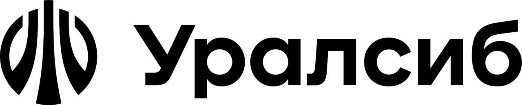 УТВЕРЖДЕНОПриказом Заместителя Председателя Правленияот 31.08.2022 №1018ВВЕДЕНО В ДЕЙСТВИЕс 05.09.2022Рег. №28 182УСЛОВИЯосуществления депозитарной деятельности 
Публичного акционерного общества «БАНК УРАЛСИБ» 
(Клиентский регламент) 
(версия 8.7)(Приложение №1 к Депозитарному договору/Междепозитарному договору)Москва 2022СОДЕРЖАНИЕ1. Общие положения	32. Нормативные ссылки	33. Термины и сокращения	54. Объект депозитарной деятельности	125. Особый режим обслуживания, прием на обслуживание и прекращение обслуживания ценных бумаг Депозитарием	136. Счета депо	167. Способы учета и места хранения ценных бумаг	198. Депозитарные услуги по содействию в реализации прав Клиента (Депонента) в отношении ценных 
бумаг	199. Отношения депозитария с депозитариями места хранения и уполномоченными представителями Клиентов (Депонентов)	2010. Депозитарные операции	2211. Порядок выполнения депозитарных операций	2612. Учет залога ценных бумаг	5513. Учет перехода прав собственности в результате наследования	5714. Учет прав собственности на ценные бумаги по решению суда	5815. Учет прав собственности на ценные бумаги при реорганизации юридического лица, Клиента (Депонента) Депозитария	5816. Учет прав собственности на ценные бумаги при ликвидации юридического лица	5817. Общие принципы обмена электронными документами между Депозитарием и Клиентами 
(Депонентами)	5918. Тарифы на услуги Депозитария	5919. Конфиденциальность	5920. Меры безопасности и защиты информации	6021. Уведомление и информирование клиентов	6022. Порядок и сроки рассмотрения Обращений (жалоб)	60Приложение: 1. Тарифы на услуги Депозитария2.	Формы документов по депозитарной деятельности3.	Согласие на обработку Публичным акционерным обществом «БАНК УРАЛСИБ» персональных данныхОБЩИЕ ПОЛОЖЕНИЯНастоящие Условия осуществления депозитарной деятельности Публичного акционерного общества «БАНК УРАЛСИБ» (Клиентский регламент) (далее – Условия, Банк/Депозитарий) определяют условия, на которых Депозитарий оказывает физическим и юридическим лицам депозитарные и сопутствующие услуги. Настоящие Условия носят открытый (публичный) характер и представляются по запросам любым заинтересованным лицам. Для Клиентов (Депонентов) Депозитария действующая редакция Условий размещена на официальном интернет-сайте Банка/странице Депозитария по адресу: https://depository.uralsib.ru/.Основной целью разработки и реализации настоящих Условий является доведение информации до потенциальных клиентов и Клиентов (Депонентов) Депозитария о депозитарном обслуживании и оказываемых депозитарных и сопутствующих услугах Банка.Настоящие Условия отражают сведения о/об:открытии и закрытии счетов депо и иных счетов, не предназначенных для учета прав на ценные бумаги (включая внесение изменений в информацию о Депонентах и иных лицах);зачислении и списании ценных бумаг, в том числе путем их Перевода и Перемещения;фиксации обременения ценных бумаг и (или) ограничения распоряжения ценными бумагами;фиксации прекращения обременения ценных бумаг и (или) снятия ограничения распоряжения ценными бумагами;иных операциях, выполняемых Депозитарием;порядке действий Клиентов (Депонентов) и персонала Депозитария при выполнении депозитарных операций;основаниях для выполнения депозитарных операций;сроках выполнения депозитарных операций;порядке приема документов, которые заполняют Клиенты (Депоненты) и требованиях к оформлению указанных документов;порядке и сроках предоставления Клиентам (Депонентам) выписок с их счетов, отчетов об исполнении операций;тарифах на услуги Депозитария;процедуре приема на обслуживание и прекращения обслуживания ценных бумаг Депозитарием;порядке учета прав на ценные бумаги;порядке оказания депозитарных услуг по содействию в реализации прав Клиента (Депонента) по ценным бумагам. Депозитарий уведомляет Клиента (Депонента) о совмещении видов профессиональной деятельности на рынке ценных бумаг согласно выданным Банку лицензиям профессионального участника рынка ценных бумаг:Лицензия профессионального участника рынка ценных бумаг на осуществление депозитарной деятельности, выданная Федеральной службой по финансовым рынкам от 07.03.2003 №045-06473-000100 (бессрочная); Лицензия профессионального участника рынка ценных бумаг на осуществление брокерской деятельности, выданная Федеральной службой по финансовым рынкам от 07.03.2003 №045-06461-100000 (бессрочная);Лицензия профессионального участника рынка ценных бумаг на осуществление дилерской деятельности, выданная Федеральной службой по финансовым рынкам от 07.03.2003 №045-06466-010000 (бессрочная).При заключении Депозитарного договора/Междепозитарного договора настоящие Условия являются неотъемлемой частью договора.Изменения и дополнения в настоящие Условия вносятся в соответствии с установленным в Банке порядком.НОРМАТИВНЫЕ ССЫЛКИГражданский кодекс Российской Федерации (с последующими изменениями и дополнениями)Налоговый кодекс Российской Федерации (с последующими изменениями и дополнениями)Федеральный закон от 26.12.95 №208-ФЗ «Об акционерных обществах» (с последующими изменениями и дополнениями) (далее – Федеральный закон №208-ФЗ)Федеральный закон от 22.04.96 №39-ФЗ «О рынке ценных бумаг» (с последующими изменениями и дополнениями) (далее – Федеральный закон №39-ФЗ)Федеральный закон от 15.08.96 №114-ФЗ «О порядке выезда из Российской Федерации и въезда в Российскую Федерацию» (с последующими изменениями и дополнениями)Федеральный закон от 07.08.2001 №115-ФЗ «О противодействии легализации (отмыванию) доходов, полученных преступным путем, и финансированию терроризма» (с последующими изменениями и дополнениями) (далее – Федеральный закон №115-ФЗ)Федеральный закон от 27.07.2006 №152-ФЗ «О персональных данных» (с последующими изменениями и дополнениями)Федеральный закон от 07.02.2011 №7-ФЗ «О клиринге, клиринговой деятельности и центральном контрагенте» (с последующими изменениями и дополнениями) (далее – Федеральный закон №7-ФЗ)Федеральный закон от 07.12.2011 №414-ФЗ «О центральном депозитарии» (с последующими изменениями и дополнениями) (далее – Федеральный закон №414-ФЗ)Федеральный закон от 28.06.2014 №173-ФЗ «Об особенностях осуществления финансовых операций с иностранными гражданами и юридическими лицами, о внесении изменений в Кодекс Российской Федерации об административных правонарушениях и признании утратившими силу отдельных положений законодательных актов Российской Федерации (с последующими изменениями и дополнениями) (далее – Федеральный закон №173-ФЗ)Федеральный закон от 27.11.2017 №340-ФЗ «О внесении изменений в часть первую Налогового кодекса Российской Федерации в связи с реализацией международного автоматического обмена информацией и документацией по международным группам компаний» (далее – Федеральный закон №340-ФЗ)Указ Президента Российской Федерации от 05.03.2022 №95 «О временном порядке исполнения обязательств перед некоторыми иностранными кредиторами» (с последующими изменениями и дополнениями) (далее – Указ №95)Решение Совета директоров Банка России от 20.05.2022 «Об установлении требований к деятельности профессиональных участников рынка ценных бумаг, осуществляющих депозитарную деятельность, в части перечисления ими доходов и выплат по ценным бумагам» (далее – Решение Совета директоров Банка России от 20.05.2022 по доходам и выплатам)Решение Совета директоров Банка России от 24.06.2022 «Об установлении режима счетов типа «С» для проведения расчетов и осуществления (исполнения) сделок (операций), на которые распространяется порядок исполнения обязательств, предусмотренный Указом Президента Российской Федерации от 5 марта 2022 года №95 «О временном порядке исполнения обязательств перед некоторыми иностранными кредиторами» (далее – Решение Совета директоров Банка России от 24.06.2022 по счетам типа «С»)Положение Банка России от 13.11.2015 №503-П «О порядке открытия и ведения депозитариями счетов депо и иных счетов» (с последующими изменениями и дополнениями)Положение Банка России от 13.05.2016 №542-П «О требованиях к осуществлению депозитарной деятельности при формировании записей на основании документов, относящихся к ведению депозитарного учета, а также документов, связанных с учетом и переходом прав на ценные бумаги, и при хранении указанных документов»Приказ ФСФР России от 15.03.2012 №12-12/пз-н «Об утверждении Положения об особенностях порядка открытия и закрытия торговых и клиринговых счетов депо, а также осуществления операций по указанным счетам» Указание Банка России от 29.04.2015 №3629-У «О признании лиц квалифицированными инвесторами и порядке ведения реестра лиц, признанных квалифицированными инвесторами» (далее – Указание Банка России №3629-Ф) (с последующими изменениями и дополнениями)Указание Банка России от 14.03.2016 №3980-У «О единых требованиях к проведению депозитарием и регистратором сверки соответствия количества ценных бумаг, к предоставлению депозитарием депоненту информации о правах на ценные бумаги и к определению продолжительности операционного дня депозитария»Указание Банка России от 03.10.2017 №4561-У «О порядке квалификации иностранных финансовых инструментов в качестве ценных бумаг» (с последующими изменениями и дополнениями) (далее - Указание Банка России №4561-У)Базовый стандарт совершения депозитарием операций на финансовом рынке (Протокол от 16.11.2017 №КДП-9)Конвенция, отменяющая требование легализации иностранных официальных документов (Заключена в г. Гааге 05.10.1961) (вступила в силу для России 31.05.92) (далее – Гаагская конвенция)Иные нормативно-правовые документы, устанавливающие порядок осуществления депозитарной деятельности на территории Российской ФедерацииТЕРМИНЫ И сокращенияОБЪЕКТ ДЕПОЗИТАРНОЙ ДЕЯТЕЛЬНОСТИНа счетах депо может осуществляться учет прав на следующие ценные бумаги:именные ценные бумаги, размещенные российскими эмитентами (выданные российскими юридическими лицами и российскими гражданами), учет прав на которые в соответствии с федеральными законами может осуществляться депозитариями на счетах депо;ценные бумаги на предъявителя с обязательным централизованным хранением;иностранные финансовые инструменты, которые квалифицированы в качестве ценных бумаг в соответствии со статьей 44 Федерального закона №39-ФЗ и права на которые в соответствии с личным законом лица, обязанного по этим финансовым инструментам, могут учитываться на счетах, открытых в организациях, осуществляющих учет прав на ценные бумаги.В случае возникновения в соответствии с федеральными законами и иными нормативными правовыми актами Российской Федерации дробных ценных бумаг Депозитарий осуществляет учет дробных частей ценных бумаг. С целью осуществления сверки остатков по ценным бумагам и предоставления информации о владельцах ценных бумаг Депозитарий вправе осуществлять учет дробных акций как в простых, так и в десятичных дробях в зависимости от принципа учета, применяемого Депозитарием места хранения или Реестродержателем, учитывающего дробные акции.Возникновение, увеличение или уменьшение дробных частей ценных бумаг при их списании допускается только на Счетах депо номинальных держателей и на Счетах депо иностранных номинальных держателей, а также, на других счетах в случаях, предусмотренных в соответствии с федеральными законами, в том числе в случаях изменения количества ценных бумаг на лицевом счете номинального держателя в реестре владельцев ценных бумаг, Счете депо номинального держателя в другом депозитарии или на счете лица, действующего в интересах других лиц, в иностранной организации, осуществляющий учет прав на ценные бумаги.При зачислении ценных бумаг на Счет депо их дробные части суммируются. Списание со Счета депо или иного счета дробной части ценной бумаги без целого числа ценных бумаг допускается только при отсутствии целого числа ценных бумаг, за исключением случаев списания дробной части иностранного финансового инструмента, который квалифицирован в качестве ценной бумаги в соответствии со статьей 44 Федерального закона №39-ФЗ, а также случаев, предусмотренных в соответствии с федеральными законами, в том числе случаев погашения ценных бумаг помимо воли их владельца. Если в соответствии с федеральными законами ценные бумаги учитываются на субсчетах депо, открытых к счету депо, предусмотренные настоящим пунктом правила зачисления и списания дробных частей ценных бумаг применяются только к субсчетам депо.Депозитарий осуществляет ведение счетов депо и иных счетов посредством внесения и обеспечения сохранности записей по таким счетам в отношении ценных бумаг.ОСОБЫЙ РЕЖИМ ОБСЛУЖИВАНИЯ, ПРИЕМ НА ОБСЛУЖИВАНИЕ И ПРЕКРАЩЕНИЕ ОБСЛУЖИВАНИЯ ЦЕННЫХ БУМАГ ДЕПОЗИТАРИЕМПроцедура приема на обслуживание Депозитарием ценных бумагЦелью процедуры приема ценных бумаг на обслуживание является отражение Депозитарием в учетных регистрах данных, позволяющих однозначно идентифицировать:эмиссионные ценные бумаги;неэмиссионные ценные бумаги.Информация о приеме на обслуживание или о прекращении обслуживания ценных бумаг доводится до сведения Клиентов (Депонентов) в порядке, установленном в разделе 21 настоящих Условий.Инициатором процедуры приема на обслуживание ценных бумаг (далее - Инициатор) могут быть:Клиент (Депонент) или его Уполномоченный представитель;Депозитарий;эмитент ценных бумаг или управляющая компания паевого инвестиционного фонда;реестродержатель;Попечитель счета депо;Оператор счета/раздела депо;иной депозитарий, в котором Депозитарию открыт счет депо номинального держателя;государственные органы или уполномоченные ими лица;расчетный депозитарий и/или клиринговая организацияДепозитарий осуществляет учет прав на ценные бумаги, предназначенные для квалифицированных инвесторов, на счете депо владельца, только если последний является квалифицированным инвестором, либо не является квалифицированным инвестором, но приобрел указные ценные бумаги в результате универсального правопреемства, конвертации, в том числе при реорганизации, распределения имущества ликвидируемого юридического лица и в иных случаях, установленных федеральным органом исполнительной власти по рынку ценных бумаг.В случае если владельцем ценных бумаг, предназначенных для квалифицированных инвесторов, становится лицо, не являющееся квалифицированным инвестором или утратившее статус квалифицированного инвестора, это лицо вправе произвести отчуждение таких ценных бумаг только через брокера.Порядок предоставления документов и необходимой информации могут стать предметом отдельного договора между Депозитарием и Инициатором процедуры приема на обслуживание ценных бумаг.Основанием для приема ценных бумаг на обслуживание в Депозитарий может являться один из перечисленных ниже документов, предоставленных в Депозитарий либо полученных Депозитарием в процессе исполнения настоящей процедуры и содержащий информацию, достаточную для идентификации ценных бумаг и их эмитента или паевого инвестиционного фонда:заполненная Инициатором анкета выпуска ценных бумаг;копия зарегистрированного решения о выпуске и/или проспекта эмиссии (в случае, если требуется его регистрация) либо копия иного документа, требуемого для регистрации ценных бумаг данного вида;копия уведомления регистрирующего органа о регистрации выпуска ценных бумаг;копия условий эмиссии и обращения ценных бумаг;копия решения об эмиссии ценных бумаг;копия правил доверительного управления открытым Паевым инвестиционным фондом;документы, подтверждающие факт приема сертификатов ценных бумаг.отчет (уведомление) о совершении операции по лицевому счету (счету депо) или выписка, полученная от лица, осуществляющего учет прав на ценные бумаги по счет депо номинального держателя Депозитария.При приеме ценных бумаг на обслуживание Депозитарий вправе использовать сведения: организации, являющейся членом Ассоциации национальных нумерующих агентств;профессионального участника рынка ценных бумаг, осуществляющего депозитарную деятельность, который подтверждает наличие кодов ISIN и CFI;официального Интернет-ресурса, предоставляемого организацией, являющейся членом Ассоциации национальных нумерующих агентств и содержащего информацию о присвоенных кодах ISIN и CFI;содержащиеся в базах данных раскрытия информации об эмитентах и их выпусках ценных бумаг, ведущихся регулирующим органом или саморегулируемой организацией (например, базы данных на сайте Банка России, Минфина Российской Федерации, ПАРТАД, НАУФОР, база данных SKRIN, АУВЕР и др.);предоставленные иным депозитарием, международными расчетно-клиринговыми центрами (например, Euroclear, Clearstream и др.), международными и российскими информационными агентствами (например, Bloomberg, REUTERS, Интерфакс Российской Федерации, АК&М), а также финансовыми институтами (например, Bank of New York, Bank of America NTSA, Dublin и др.);иные сведения, предусмотренные нормативными актами Банка России.На основании решения о допуске на обслуживание, Депозитарий осуществляет внесение данных о ценных бумагах в анкету выпуска ценных бумаг и в список обслуживаемых Депозитарием ценных бумаг.Ценные бумаги не принимаются на обслуживание в Депозитарий, в следующих случаях:выпуск ценных бумаг не прошел государственную регистрацию (за исключением тех случаев, когда ценные бумаги в соответствии с решениями уполномоченных органов выпускаются без регистрации проспекта эмиссии в Российской Федерации);срок обращения ценных бумаг истек или получено уведомление регистрирующего органа о приостановлении размещения выпуска ценных бумаг и операций с ними;прием ценных бумаг на депозитарное обслуживание запрещается условиями обращения выпуска ценных бумаг;прием ценных бумаг на депозитарное обслуживание запрещается нормативными правовыми актами;имеются сомнения в подлинности и платежеспособности документарных ценных бумаг и/или подлинность документарных ценных бумаг не подтверждена экспертизой;ценные бумаги объявлены недействительными и (или) похищенными, находятся в розыске, включены в стоп-листы эмитентами, правоохранительными органами или органами государственного регулирования рынка ценных бумаг;ценные бумаги иностранных эмитентов не имеют ISIN и CFI или не могут быть квалифицированы в качестве ценных бумаг в соответствии с требованиями действующего законодательства Российской Федерации;прекращения паевого инвестиционного фонда.Депозитарий в соответствии с действующим законодательством Российской Федерации вправе отказать лицу, инициировавшему процедуру приема на обслуживание ценных бумаг, в приеме на обслуживание ценных бумаг.Особенности приема бездокументарных ценных бумагПрием бездокументарных ценных бумаг в Депозитарий на обслуживание должен обуславливаться открытием Депозитарию счета номинального держателя в системе ведения реестра или счета депо номинального держателя в другом депозитарии (только для эмиссионных ценных бумаг). Прием бездокументарных ценных бумаг в Депозитарий может быть обусловлен заключением договора с эмитентом.Особенности приема документарных ценных бумаг (без обязательного централизованного места хранения).Депозитарий обеспечивает прием на хранение сертификатов ценных бумаг, обеспечивает контроль подлинности сертификатов, принимаемых на хранение, а также контроль за тем, чтобы депонируемые сертификаты не были объявлены недействительными и (или) похищенными, не находились в розыске, или не были включены в стоп-листы эмитентами, правоохранительными органами или органами государственного регулирования рынка ценных бумаг.Процедура прекращения обслуживания Депозитарием ценных бумагПрекращение обслуживания ценных бумаг в Депозитарии осуществляется в следующих случаях:погашение ценных бумаг (серии выпуска ценных бумаг);принятие регистрирующим органом решения о признании выпуска ценных бумаг несостоявшимся или об аннулировании данного выпуска;вступление в силу решения суда о недействительности выпуска ценных бумаг;ликвидация эмитента ценных бумаг;прекращение обслуживания по решению Депозитария;прекращения паевого инвестиционного фонда;в иных случаях в соответствии с действующим законодательством Российской Федерации.Депозитарий не вправе прекратить обслуживание ценных бумаг в случае, если такие ценные бумаги учитываются на счете депо Клиента (Депонента), за исключением случаев ликвидации эмитента. В случае ликвидации эмитента списание ценных бумаг со счетов депо Клиентов (Депонентов) осуществляется Депозитарием по состоянию на дату внесения в единый государственный реестр юридических лиц записи о прекращении деятельности ликвидируемого эмитента.Прекращение обслуживания ценных бумаг оформляется служебным поручением Депозитария.На основании служебного поручения о прекращении обслуживания, Депозитарий списывает остатки ценных бумаг со счетов депо владельцев и счетов мест хранения, уведомляет Клиентов (Депонентов) путем предоставления им отчета об исполнении операции, вносит в анкету ценных бумаг и в список, обслуживаемых Депозитарием ценных бумаг, запись о дате прекращения обслуживания ценных бумаг.Срок хранения Анкет ценных бумаг, снятых с обслуживания, определяется внутренними документами Депозитария и не может быть менее сроков, установленных действующим законодательством Российской Федерации.Особенности приема на обслуживание и прекращение обслуживания иностранных ценных бумагОснованием для приема иностранных ценных бумаг на обслуживание в Депозитарий, с учетом правовой специфики иностранных ценных бумаг, может являться нижеуказанная информация и/или один из перечисленных ниже документов, представленных в Депозитарий либо полученных Депозитарием в процессе исполнения настоящей процедуры:информация о квалификации иностранных ценных бумаг, размещенная на официальном сайте Банка России в сети Интернет на основании информации, представленной в Банк России организацией, являющейся членом Ассоциации национальных нумерующих агентств от Российской Федерации;документ организации, являющейся членом Ассоциации национальных нумерующих агентств, которым такая организация подтверждает присвоение (наличие присвоенных) иностранному финансовому инструменту в соответствии с международными стандартами ISO 6166 и ISO 10962, кодов ISIN и CFI, а в случае, если такая организация предоставляет доступ к своему официальному Интернет-ресурсу, содержащему информацию о присвоенных кодах ISIN и CFI, - информация о присвоенных кодах ISIN и CFI, полученная в электронной форме из указанного Интернет-ресурса, при условии, что присвоенный код CFI имеет значения, установленные соответствующим нормативным правовым актом федерального органа исполнительной власти по рынку ценных бумаг/Банка России;документ профессионального участника рынка ценных бумаг, осуществляющего депозитарную деятельность, или иностранной организации, осуществляющей учет прав на иностранные финансовые инструменты, которым такие организации на основании полученных ими документов или информации, указанных в абзаце третьем настоящего пункта, подтверждают наличие кодов ISIN и CFI, присвоенных иностранному финансовому инструменту, при условии, что присвоенный код CFI имеет значения, установленные соответствующим нормативным правовым актом федерального органа исполнительной власти по рынку ценных бумаг/Банка России;уведомление Банка России о квалификации иностранного финансового инструмента в качестве ценной бумаги.Прием на обслуживание иностранных ценных бумаг осуществляется Депозитарием только при наличии документа, подтверждающего их квалификацию в качестве ценной бумаги в соответствии с требованиями действующего законодательства Российской Федерации. При приеме на обслуживание иностранных финансовых инструментов Депозитарий осуществляет их проверку на соответствие условиям, позволяющим квалифицировать финансовый инструмент в качестве ценной бумаги в порядке, установленном Указанием Банка России №4561-У.проверяет наличие у иностранного финансового инструмента кодов ISIN и CFI;в случае необходимости запрашивает у национального нумерующего агентства по России информацию о наличии кодов либо присвоения таковых;определяет соответствие кода CFI требованиям Указания Банка России №4561-У;при несоответствии кода CFI требованиям Указания Банка России №4561-У Депозитарий признает данный иностранный финансовый инструмент не квалифицированным в качестве ценной бумаги, о чем уведомляет Инициатора процедуры приема и осуществляет отказ в приеме иностранного финансового инструмента.Клиент (Депонент) возмещает фактические расходы, понесенные Депозитарием и связанные с получением документа, подтверждающего квалификацию иностранного финансового инструмента в качестве ценной бумаги. Депозитарий может потребовать авансирования Клиентом (Депонентом) таких расходов и/или издержек.В соответствии с Порядком о квалификации Депозитарий вправе оказывать услуги по учету иностранных финансовых инструментов, которые не квалифицированы в качестве ценных бумаг. Услуга оказывается в случае, если не квалифицированные иностранные финансовые инструменты получены в результате корпоративных действий и в случае, указанном в п.5.5.6. Условий. Учет может осуществляться в порядке, аналогичном депозитарному учету прав на ценные бумаги, и регулируется отдельным соглашением с Клиентом (Депонентом) (далее – Соглашение). Данный учет не является Депозитарной деятельностью, Депозитарий не вправе совершать операции по переходу прав на не квалифицированные иностранные ценные бумаг, операции по обременению их обязательствами по поручению Клиента (Депонента) и другие инвентарные операции за исключением глобальных операций, а также операций, связанных с принятием на учет иностранных финансовых инструментов и снятием с учета иностранных финансовых инструментов в целях их перевода на счета клиентов и/или иных лиц, открытые в иностранных организациях, осуществляющих учет прав на такие финансовые инструменты;В случае получения Депозитарием информации от источников, указанных в п.5.5.1. Условий, в соответствии с которым иностранные финансовые инструменты утрачивают признаки квалификации в качестве ценных бумаг, Депозитарий осуществляет следующие действия:осуществляет списание неквалифицированных иностранных финансовых инструментов со счета депо Клиента (Депонента) на основании служебного поручения не позднее следующего рабочего дня после получения информации;уведомляет Клиента (Депонента) о необходимости заключить Соглашение;до момента заключения Соглашения зачисляет неквалифицированные иностранные финансовые инструменты на счет неустановленных лиц для учета неквалифицированных иностранных финансовых инструментов;не позднее следующего рабочего дня после подписания Соглашения осуществляет списание на основании служебного поручения неквалифицированные иностранные финансовые инструменты со счета неустановленных лиц для учета неквалифицированных иностранных финансовых инструментов и зачисление их на основании клиентского поручения на Счет ИФИ, открытый в соответствии с Соглашением.Депозитарные операции совершаются с учетом ограничений, наложенных Федеральным законом №414-ФЗ.СЧЕТА ДЕПОСтруктура счета депоКлиенту (Депоненту) в Депозитарии открывается отдельный счет депо.Количество счетов депо, которые могут быть открыты одному Клиенту (Депоненту) на основании одного депозитарного договора, в том числе количество счетов депо одного вида, не ограничено.Для организации учета ценных бумаг в рамках счета депо открываются разделы счета депо (при необходимости субсчета депо). Определенным разделом счета депо могут объединяться несколько лицевых счетов депо.Типы счетов депоСчет депо владельца.Счет депо доверительного управляющего.Счет депо номинального держателя (Междепозитарный счет депо).Торговый счет депо.Счет депо иностранного номинального держателя.Счет депо владельца типа «С».Торговый счет депо типа «С.Счет депо иностранного номинального держателя типа «С».Счета, не предназначенные для учета прав на ценные бумагиСчет неустановленных лиц.Счет ценных бумаг депонентов – открывается Депозитарием при открытии ему счета номинального держателя.Обеспечительный счет ценных бумаг депонентов – открывается Депозитарием при открытии ему торгового счета депо номинального держателя либо субсчета депо номинального держателя.Счет документарных ценных бумагОбщие условия обслуживания счетов депоДепозитарий открывает и обслуживает индивидуальный счет депо Клиента (Депонента) для учета ценных бумаг отдельный от счетов других Клиентов (Депонентов). В процессе выполнения своих обязательств Депозитарий принимает на хранение и/или учет или снимает с хранения и/или учета ценные бумаги на основании письменных поручений, подписанных Клиентом (Депонентом) или его Уполномоченным представителем, а также Попечителем или Оператором счета депо, или по иным основаниям, предусмотренным действующим законодательством и/или Депозитарным договором, включая настоящие Условия.Операции по счету депо Клиента (Депонента) производятся только на основании поручений Клиента (Депонента) или уполномоченных Клиентом (Депонентом) лиц, включая Попечителей и Операторов счетов депо/раздела, за исключением:операций по учету дробления, консолидации, конвертации, аннулирования и погашения ценных бумаг, осуществляемых по решению уполномоченных органов эмитента и не требующих согласия или распоряжения Клиента (Депонента);операций, проводимых по распоряжению уполномоченных государственных или судебных органов;исправительных операций, проводимых по распоряжению уполномоченных лиц Депозитария, в целях восстановления актуального состояния счетов депо Клиентов (Депонентов), если оно было нарушено по вине Депозитария;иных операций, совершение которых допустимо в соответствии с действующим законодательством Российской Федерации без поручения Клиента (Депонента);случаев, предусмотренных Депозитарным и Междепозитарным договором, включая настоящие Условия.Поручение Клиента (Депонента) действительно в течение 30 (тридцати) календарных дней от даты приема Депозитарием Поручения к исполнению. Датой приема Депозитарием Поручения Клиента (Депонента) к исполнению является дата внесения соответствующей записи в Журнал входящих документов.Открытие, обслуживание и ведение счета(-ов) депо Клиента (Депонента) осуществляется Депозитарием с учетом требований:Федерального закона №115-ФЗ и принятых в соответствии с ним нормативных актов Банка России;Федерального закона №173-ФЗ в части проведения мероприятий по идентификации налогового резидентства Клиентов (Депонентов), выгодоприобретателей и лиц, прямо или косвенно их контролирующих, а также открытия и обслуживания счетов указанных лиц;Федерального закона №340-ФЗ с целью обработки информации, сведений и персональных данных, предоставленным Клиентом (Депонентом) в Банк и выявления среди Клиентов (Депонентов) иностранных налогоплательщиков;иных законодательных актов Российской Федерации.Обслуживание счета депо Клиента (Депонента) осуществляется с учетом того, что Клиент (Депонент) – физическое лицо, а также Распорядитель счета дает свое согласие Банку на обработку, в том числе автоматизированную, своих персональных данных в соответствии с Федеральным законом №152-ФЗ (Приложение №3) к настоящим Условиям. Согласие Клиента считается предоставленным:с даты введения в действие Условий в редакции от 16.05.2011 (для лиц, заключивших Депозитарный договор до 16.05.2011); с даты заключения Депозитарного договора (для лиц, заключивших Депозитарный договор после 16.05.2011).Счет депо иностранного номинального держателяОтношения Депозитария с иностранными лицами, по процедуре открытия, ведения и закрытия счетов депо «иностранного номинального держателя», а также порядок предоставления информации о владельцах ценных бумаг и лицах, осуществляющих права по ценным бумагам, учтенных на счетах депо «иностранного номинального держателя», применяется в соответствии с действующим законодательством Российской Федерации.Иностранный номинальный держатель ценных бумаг осуществляет права по ценным бумагам только в случае получения им соответствующего полномочия.На ценные бумаги, учет прав на которые осуществляется на счете депо «иностранного номинального держателя» не может быть обращено взыскание по обязательствам лиц, которым открыты указанные счета.В случае нарушения Клиентом (Депонентом), которому открыт счет депо «иностранного номинального держателя» требований, установленных статьей 8.4 Федерального закона №39-ФЗ, Депозитарий вправе без согласия и уведомления Клиента (Депонента) уведомить об этом федеральный орган исполнительной власти по рынку ценных бумаг Российской Федерации.Особые условия обслуживания счета депо иностранного номинального держателяСчет депо иностранного номинального держателя может быть открыт иностранной организации, которая вправе в соответствии с её личным законом осуществлять учет и переход прав на ценные бумаги. При этом местом учреждения такой организации может быть государство, указанное в подпунктах 1 и 2 пункта 2 статьи 51.1 Федерального закона №39-ФЗ. К указанным государствам относятся, иностранные организации с местом учреждения в государствах, являющихся членами Организации экономического сотрудничества и развития (ОЭСР), членами или наблюдателями Группы разработки финансовых мер борьбы с отмыванием денег (ФАТФ) и/или членами Комитета экспертов Совета Европы по оценке мер противодействия отмыванию денег и финансированию терроризма (Манивэл), и/или участниками Единого экономического пространства, а так же, иностранные организации, с местом учреждения в государствах, с соответствующими органами (соответствующими организациями) которых федеральным органом исполнительной власти по рынку ценных бумаг заключено соглашение, предусматривающее порядок их взаимодействия.Условием открытия счета депо иностранного номинального держателя является предоставление Депозитарию документов, подтверждающих, что местом учреждения иностранной организации является государство, указанное в пункте 6.6.1. настоящих Условий, а также заявления о том, что такая организация в соответствии с ее личным законом вправе осуществлять учет и переход прав на ценные бумаги. Заявление о том, что иностранная организация вправе в соответствии с ее личным законом осуществлять учет и переход прав на ценные бумаги, подписывается уполномоченным лицом такой организации. Указанное заявление может быть составлено в виде отдельного документа или содержаться в другом документе, предоставляемом Депозитарию. Депозитарий открывает счет депо «иностранного номинального держателя» Клиенту (Депоненту) в соответствии с п.6.6.1 настоящих Условий, при предоставлении комплекта документов для открытия счета депо, указанных в пункте 11.1.1.2.4.Депозитарий не открывает счет депо иностранного номинального держателя иностранным организациям, которым в соответствии с требованиями действующего законодательства счет депо иностранного номинального держателя может быть открыт только в центральном депозитарии.Клиент (Депонент), являющийся иностранным номинальным держателем, обязан по требованию Депозитария предпринять все зависящие от него разумные действия для предоставления Депозитарию списка, составленного на определенную дату и содержащего сведения о лицах, осуществляющих права по ценным бумагам, а также сведения о количестве ценных бумаг, принадлежащих таким лицам.Депозитарные операции по счету депо «иностранного номинального держателя» осуществляются в сроки и в соответствии с настоящими Условиями. Особенности счетов депо типа «С»Депозитарий осуществляет открытие и ведение счета депо типа «С» в соответствии с действующим законодательством Российской Федерации и Указом №95 для всех находящихся на обслуживании и принимаемых на обслуживание иностранных номинальных держателей и Клиентов (Депонентов), являющихся нерезидентами Российской Федерации, кроме нерезидентов, указанных как исключение в п.2 Решения Совета директоров Банка России от 24.06.2022 по счетам типа «С».Основанием для открытия счета депо типа «С» являются документы, указанные в п.11.1.1.2. раздела 11 настоящих Условий. На счетах депо типа «С» могут открываться разделы в соответствии с разделом 11.1.3. настоящих Условий. Допускается открытие разделов и переводы на них ценных бумаг по Служебным поручениям, если исполнение указанных операций необходимо для обеспечения режима счета депо типа «С», установленного Решением Совета директоров Банка России от 24.06.2022 по счетам типа «С» и отсутствуют соответствующие поручения Клиентов (Депонентов).Операции по счетам депо типа «С» осуществляются в соответствии с Решением Совета директоров Банка России от 24.06.2022 по счетам типа «С».Для получения доходов и иных выплат по ценным бумагам, учитываемым на счетах депо типа «С», Клиент (Депонент) должен зарегистрировать к счетам депо типа «С» реквизиты банковского счета, на который должны быть перечислены денежные средства в соответствии с Решением Совета директоров Банка России от 20.05.2022 по доходам и выплатам, предоставив в Депозитарий Анкету Клиента (Депонента) с реквизитами. Допускается регистрация банковских реквизитов для выплаты доходов по ценным бумагам по Служебным поручениям, если исполнение указанных операций необходимо для обеспечения перечисления денежных средств в соответствии с Решением Совета директоров Банка России от 20.05.2022 по доходам и выплатам.Направлением в Депозитарий поручения на совершение операций по счету депо типа «С» Клиент  (Депонент) подтверждает Депозитарию, что при проведении операции им соблюдаются все требования и ограничения, установленные федеральными законами, принимаемыми в соответствии с ними нормативными правовыми актами, Указами Президента Российской Федерации, нормативными актами Банка России, Предписаниями Банка России, Решениями Совета директоров Банка России, Разъяснениями и Разрешениями Банка России, Разрешениями Министерства Финансов Российской Федерации, Разрешениями Правительственной комиссии по контролю за осуществлением иностранных инвестиций в Российской Федерации,  иными нормативными правовыми актами и документами Банка России, действующими на момент направления Поручения.Допускаются Депозитарные операции по Счетам депо типа «С» на основании Служебных поручений.Отчеты об открытии счета депо типа «С» и об исполнении операций с ценными бумагами по данному счету предоставляются Клиенту (Депоненту) в порядке и в сроки, установленные настоящими Условиями.Торговые счета депо КлиентовНастоящий раздел устанавливает специальные положения, определяющие порядок открытия и ведения Депозитарием Торговых счетов депо. Прочие положения Условий применяются к Торговым счетам депо в части, не противоречащей настоящему разделу.Торговый счет депо Клиента (Депонента) – отдельный счет депо, на котором учитываются ценные бумаги, которые могут быть использованы для исполнения и/или обеспечения исполнения обязательств, допущенных к клирингу.Торговый счет депо может быть:торговым счетом депо владельца;торговым счетом депо доверительного управляющего;торговым счетом депо номинального держателя;торговым счетом депо иностранного номинального держателя.В зависимости от указанного выше к торговому счету депо применяется тот же режим, что и к соответствующему виду счета депо.Депозитарий открывает Торговые счета депо Клиентам (Депонентам) в соответствии с действующим законодательством Российской Федерации в случае, если Депозитарию открыт счет депо номинального держателя в вышестоящем депозитарии и/ или субсчет депо номинального держателя.Открытие Торгового счета депо проводится на основании:Заявления на депозитарное обслуживание Клиента (Депонента) (Приложение №1-1, Приложение №1.2);Поручения на открытие счета депо (Приложение №2-1-37 и Приложение №2-1-38) и документов, предусмотренных пп.11.1.1.2. –11.1.1.5. настоящих Условий.Основаниями для зачисления и/или списания ценных бумаг на/с Торговый счет депо, открытого в Депозитарии являются:распоряжение клиринговой организации в виде поручения по субсчетам депо номинального держателя, на которых учитываются права на эти ценные бумаги, и (или) отчета клиринговой организации по итогам клиринга; либораспоряжение клиринговой организации в виде поручения по торговым счетам депо номинального держателя, на которых учитываются права на эти ценные бумаги, и (или) отчета клиринговой организации по итогам клиринга; либопоручение Клиента (Депонента) по торговому счету депо и согласие клиринговой организации на распоряжение по торговому счету депо номинального держателя, на котором учитываются права на эти ценные бумаги в депозитарии, указанном в пунктах 2.1 и 2.2 Положения об особенностях порядка открытия и закрытия торговых и клиринговых счетов депо, а также осуществления операций по указанным счетам (Приказ ФСФР РФ №12-12/пз-н);поручение одного Клиента (Депонента) о списании этих ценных бумаг с торгового счета депо, открытого в Депозитарии, и поручение другого Клиента (Депонента) об их зачислении на другой торговый счет депо, открытый в этом Депозитарии при условии, что Депозитарий является участником клиринга, осуществляемого клиринговой организацией, которая указана при открытии этих торговых счетов депо. При этом получение отдельного согласия на совершение таких операций не требуется, если правилами клиринга предусмотрено, что клиринговая организация согласна на совершение таких операций без обращения за получением такого согласия.Операции по Торговому счету депо, для совершения которых не требуется распоряжение лица, которому открыт указанный Торговый счет депо, в том числе осуществляемые на основании решения эмитента (лица, обязанного по ценным бумагам), объединения выпусков ценных бумаг в связи с аннулированием индивидуального номера (кода) дополнительного выпуска эмиссионных ценных бумаг, либо в связи с выкупом ценных бумаг открытого общества по требованию лица, которое приобрело более 95 процентов акций открытого общества, осуществляются на основании служебного поручения Депозитария в целях приведения внутреннего учета в соответствие с требованиями законодательства осуществляются без согласия клиринговой организации.Отчетность по Торговому счету депо Клиента (Депонента) предоставляется в порядки и в сроки установленными настоящими Условиями.СПОСОБЫ УЧЕТА И МЕСТА ХРАНЕНИЯ ЦЕННЫХ БУМАГСпособы учета ценных бумагУчет ценных бумаг в Депозитарии может осуществляться следующими способами:открытый способ учета;маркированный способ учета;закрытый способ учета.Способ учета конкретных ценных бумаг может определяться условиями выпуска ценных бумаг.При открытом способе учета Клиент (Депонент) вправе отдавать поручения только в отношении количества ценных бумаг, учтенных на его счете депо, без указания их индивидуальных признаков.При маркированном способе учета Клиент (Депонент) вправе отдавать поручения по отношению к определенному количеству ценных бумаг, отнесенных к конкретной группе с указанием признака группы и/или особенностей хранения.При закрытом способе учета Клиент (Депонент) вправе отдавать поручения в отношении любой конкретной ценной бумаги, учтенной на его счете депо, при наличии у данной ценной бумаги индивидуальных признаков.Депозитарий вправе применять любой из указанных способов учета прав на ценные бумаги, если только использование конкретного способа не является обязательным условием организации учета ценных бумаг в соответствии с действующим законодательством Российской Федерации, либо условиями обращения ценных бумаг, либо Правилами доверительного управления Паевым инвестиционным фондом.Места хранения ценных бумагМестом хранения бездокументарных ценных бумаг является либо реестродержатель, либо депозитарий места хранения, в котором Депозитарию открыт междепозитарный счет депо и/или иные счета депо в соответствии с действующим законодательством Российской Федерации.Документарные ценные бумаги Клиента (Депонента) хранятся в специальных хранилищах Банка или хранилище другой организации на основании заключенных договоров.ДЕПОЗИТАРНЫЕ УСЛУГИ ПО СОДЕЙСТВИЮ В РЕАЛИЗАЦИИ ПРАВ КЛИЕНТА (ДЕПОНЕНТА) В ОТНОШЕНИИ ЦЕННЫХ БУМАГВ целях надлежащего осуществления Клиентами (Депонентами) прав по ценным бумагам, учитываемым по счетам депо, Депозитарий оказывает следующие виды услуг:получает предоставленные эмитентом, реестродержателем или депозитарием места хранения, информацию и документы, касающиеся ценных бумаг Клиентов (Депонентов). Информация и документы, адресованные конкретным Клиентам (Депонентам), направляются по реквизитам, указанным в Анкете Клиента (Депонента), остальная информация доводится до сведения Клиентов (Депонентов) в порядке, установленном в разделе 21 настоящих Условий, не позднее трех рабочих дней с даты получения;передает реестродержателю информацию и документы от Клиентов (Депонентов) не позднее трех рабочих дней с даты, получения их Депозитарием.предпринимает меры по защите интересов Клиентов (Депонентов) в связи с осуществлением прав по ценным бумагам;при составлении эмитентом списков владельцев именных ценных бумаг, при составлении списков владельцев инвестиционных паев передает реестродержателю/депозитарию места хранения сведения, необходимые для реализации прав владельцев на получение доходов по ценным бумагам, в том числе по иностранным ценным бумагам;участие в общих собраниях акционеров, в общих собраниях владельцев инвестиционных паев закрытых Паевых инвестиционных фондов, при осуществлении иных прав владельцев ценных бумаг;обеспечивает надлежащее хранение сертификатов ценных бумаг и документов депозитарного учета, хранение которых необходимо для осуществления владельцами прав по ценным бумагам;в случае если это необходимо для осуществления владельцами прав по ценным бумагам, предоставляет реестродержателю:сертификаты ценных бумаг, в том числе сертификаты к погашению;купоны и иные документы, предусматривающие платеж по предъявлении;в случае если это необходимо для осуществления владельцами прав по инвестиционным паям, предоставляет управляющей компании заявки на погашение, обмен инвестиционных паев.Услуги, перечисленные в разделе 8 Условий, не могут быть оказаны Депозитарием в случае наличия каких-либо ограничений на их оказание, установленных действующим законодательством Российской Федерации, а также в случае невозможности оказания данных услуг в результате освобождения эмитента ценных бумаг от обязанности осуществлять раскрытие или предоставление информации о ценных бумагах в соответствии с Федеральным законом №39-ФЗ.В случае наличия в действующем законодательстве Российской Федерации или иностранного государства, на территории которого зарегистрирован выпуск ценных бумаг, положений, препятствующих Депозитарию в оказании содействия в реализации прав на ценные бумаги Клиентов (Депонентов), Клиенты (Депоненты) обеспечивают реализацию прав на принадлежащие им ценные бумаги самостоятельно, при этом к их обязанности относится самостоятельный мониторинг законодательства, устанавливающего соответствующие ограничения.ОТНОШЕНИЯ ДЕПОЗИТАРИЯ С ДЕПОЗИТАРИЯМИ МЕСТА ХРАНЕНИЯ И УПОЛНОМОЧЕННЫМИ ПРЕДСТАВИТЕЛЯМИ КЛИЕНТОВ (ДЕПОНЕНТОВ)Депозитарии места храненияДепозитарий становится депонентом Депозитария места хранения, при заключении между Депозитарием и Депозитарием места хранения договора о междепозитарных отношениях, по форме, установленной Депозитарием места хранения.Депозитарий места хранения осуществляет учет прав на ценные бумаги Клиентов (Депонентов) Депозитария по всей совокупности данных, без разбивки по отдельным Клиентам (Депонентам).Сверка по счетам депо в Депозитариях места хранения осуществляется на условиях междепозитарного договора, по форме, установленной Депозитарием места хранения и в соответствии с действующим законодательством Российской Федерации.Предоставление информации Депозитарию места хранения в рамках реализации владельцами прав по ценным бумагам осуществляется в соответствии с условиями междепозитарного договора, по форме, установленной Депозитарием места хранения.Отказ вышестоящего депозитария и/или регистратора (места хранения) принять ценные бумаги на обслуживание, является основанием для составления письменного отказа в принятии на обслуживание ценных бумаг в Депозитарий.Попечитель счета депо (отношения Депозитария с Попечителем счета депо)Клиент (Депонент) может передать полномочия по распоряжению ценными бумагами и/или осуществлению прав по ценным бумагам, которые хранятся и (или) права на которые учитываются в Депозитарии, другому лицу - Попечителю счета депо.В отношении ценных бумаг Клиента (Депонента) Попечитель счета депо обязан:осуществлять операции по счету депо Клиента (Депонента) в рамках установленных полномочий;передавать Клиенту (Депоненту) отчеты Депозитария о выполнении Депозитарием депозитарных операций;передавать Клиенту (Депоненту) выдаваемые Депозитарием документы, удостоверяющие права Клиента (Депонента) на ценные бумаги;хранить первичные поручения депо Клиента (Депонента), послужившие основанием для подготовки поручений, передаваемых Попечителем счета депо в Депозитарий;вести учет операций, совершенных по счетам депо Клиента (Депонента), Попечителем счета депо которых он является;не использовать информацию о Клиенте (Депоненте) и о его счете для совершения действий, которые причиняют либо могут причинить ущерб законным правам и интересам Клиента (Депонента);совершать иные действия в соответствии с договором между Клиентом (Депонентом) и Попечителем счета депо.В качестве Попечителя счета депо может выступать только профессиональный участник рынка ценных бумаг, заключивший договор с Депозитарием.Попечитель счета депо действует на основании договора между Депозитарием и Попечителем счета депо, при условии заключенного Депозитарного договора с Клиентом (Депонентом), а также в рамках заключенного между Клиентом (Депонентом) и Попечителем договора об оказании услуг Клиенту (Депоненту). В данном случае Клиент (Депонент) поручает Попечителю счета депо отдавать поручения на выполнение депозитарных операций по счету депо. В распоряжении о назначении Попечителя указываются операции, выполняемые Попечителем, и объем полномочий Попечителя.Срок действия распоряжения о назначении Попечителя счета депо составляет 30 (тридцать) лет с даты подписания такого распоряжения.В целях продления полномочий Попечителя счета депо Клиент (Депонент)/Уполномоченный представитель обязан подавать распоряжение о назначении Попечителя счета депо не позднее одного рабочего дня до окончания срока действия полномочий по ранее выданному распоряжению в течение всего периода действия договора, заключенного между Клиентом (Депонентом) и Попечителем счета депо.Клиент (Депонент) передает Депозитарию распоряжение о назначении Попечителя счета депо после заключения Клиентом (Депонентом) договора с Попечителем счета депо. Распоряжение может быть составлено на бумажном носителе либо в форме электронного документа. Указанное распоряжение может быть передано Депозитарию через Попечителя счета депо, в том числе с использованием системы электронного документооборота Попечителя счета депо, при этом Попечитель счета депо заверяет подлинность подписи Клиента (Депонента) на распоряжении в порядке, определенном соглашением между Банком и Попечителем счета депо. В случае передачи распоряжения о назначении Попечителя счета депо, составленного в форме электронного документа, через Попечителя счета депо Депозитарий также вправе принять электронный документ, подписанный ПЭП, выданной Клиенту (Депоненту) третьим лицом (в том числе, Попечителем), если Депозитарий выставил совместную с таким лицом оферту на заключение соглашения об электронном документообороте, впоследствии акцептованную Клиентом.У счета депо не может быть более одного Попечителя.С момента назначения Попечителя счета депо изменяется порядок взаимоотношений Клиента (Депонента) и Депозитария. После назначения Попечителя счета депо Клиент (Депонент) не имеет права самостоятельно передавать Депозитарию поручения в отношении ценных бумаг, права на которые учитываются в Депозитарии, за исключением случаев, предусмотренных Условиями и действующим законодательством Российской Федерации.Каждое поручение, передаваемое Попечителем счета депо в Депозитарий, должно иметь в качестве основания поручение, переданное Клиентом (Депонентом) Попечителю счета депо.Попечитель счета депо незамедлительно передает Клиенту (Депоненту) информацию, полученную через Депозитарий от реестродержателя или депозитария места хранения. Депозитарий не несет ответственности за возможный ущерб, причиненный Клиенту (Депоненту) вследствие недобросовестных действий Попечителя и/или указания последним недостоверных данных в документах, переданных Депозитарию.В случае получения Депозитарием информации о смерти Клиента (Депонента), посредством получения официального письма нотариуса или предоставления документа, заверенного нотариусом, полученного, в том числе и от Попечителя счета депо, Депозитарий осуществляет меры по обеспечению сохранности активов Клиента (Депонента) до даты предоставления наследниками документов, указанных в разделе 13 настоящих Условий.Не позднее дня, следующего за днем получения официальной информации в соответствии с разделом 13 настоящих Условий о смерти Клиента (Депонента), Депозитарий осуществляет следующие действия:осуществляет отмену попечительства счетов депо Клиента (Депонента) с уведомлением Попечителя (Попечителей) таких счетов, в сроки и порядке, предусмотренным настоящими условиями;осуществляет блокирование (фиксацию ограничения распоряжения) ценными бумагами на счете депо Клиента (Депонента).Полномочия Попечителя счета депо прекращаются с момента исполнения Депозитарием Распоряжения об отмене Попечителя счета депо, поданного в Депозитарий. Исполнение Распоряжения об отмене Попечителя счета депо осуществляется после исполнения всех ранее поданных в Депозитарий поручений.В случае, если в отношении Клиента (Депонента) проведена процедура упрощенной идентификации с использованием СМЭВ (система межведомственного электронного взаимодействия), предусмотренной Федеральным законом №115-ФЗ, то не позднее расторжения договора между Клиентом (Депонентом) и Попечителем счета депо Клиенту (Депоненту) необходимо пройти в Депозитарии процедуру полной идентификации, предоставив Анкету Клиента (Депонента). Оператор счета депо (раздела счета депо)Клиент (Депонент) может передавать полномочия по распоряжению счетом (разделом счета) депо Оператору счета (раздела счета) депо.При наличии Оператора счета (раздела счета) депо Клиент (Депонент) сохраняет право отдавать поручения Депозитарию на выполнение депозитарных операций, за исключением случаев, предусмотренных в настоящих Условиях.Клиент (Депонент) может поручать нескольким лицам выполнение обязанностей Оператора счета (раздела счета) депо, разграничив при этом их полномочия.Назначение Оператора счета депо либо раздела счета депо, открываемого по поручению Клиента (Депонента), осуществляется на основании поданного в Депозитарий поручения о назначении Оператора счета (раздела счета) депо.Депозитарий не несет ответственности перед Клиентом (Депонентом) за действия Оператора счета (раздела счета) депо, совершенные в пределах его полномочий.Распорядитель счета депоРаспорядителем счета (раздела счета) депо является физическое лицо (уполномоченное лицо Клиента (Депонента), Оператора или Попечителя счета депо, иные уполномоченные доверенностью или законом лица), имеющее право подписывать документы, являющиеся основанием для выполнения операций по счету депо.Назначение Распорядителя счета осуществляется путем выдачи документа, подтверждающего полномочия лиц, инициирующих операции со счетом (разделом счета) депо.Документ, подтверждающий полномочия лиц, инициирующих операции со счетом (разделом счета) депо, оформляется в соответствии с действующим законодательством Российской Федерации и может быть выдан на право подписи документов, инициирующих единичную операцию со счетом (разделом счета) депо либо на право подписи документов, инициирующих операции со счетом (разделом счета) депо в течение определенного срока.ДЕПОЗИТАРНЫЕ ОПЕРАЦИИОперации, совершаемые Депозитариеминвентарные;административные;информационные;комплексные;глобальные.Инвентарные операцииВыполнение Инвентарных операций влечет за собой изменение остатков ценных бумаг на лицевых счетах депо в Депозитарии. К Инвентарным операциям относятся:прием ценных бумаг на хранение и учет;снятие ценных бумаг с хранения и учета;перевод ценных бумаг;перемещение ценных бумаг;обмен инвестиционных паев;погашение инвестиционных паев.Административные операцииВыполнение Административных операций приводит к изменениям анкет счетов депо и других учетных регистров Депозитария, за исключением остатков ценных бумаг на лицевых счетах депо Клиентов (Депонентов). К Административным операциям относятся:открытие счета депо;закрытие счета депо;открытие раздела счета депо;закрытие раздела счета депо;изменение анкетных данных Клиента (Депонента);назначение Попечителя счета депо;отмена Попечителя счета депо;назначение Оператора счета (раздела счета) депо;отмена Оператора счета (раздела счета) депо;назначение Распорядителя счета депо;отмена Распорядителя счета депо;отмена поручений по счету депо;Информационные операцииВыполнение Информационных операций влечет за собой формирование отчетов и выписок о состоянии счета депо и иных учетных регистров Депозитария, или о выполнении депозитарных операций. К информационным операциям относятся, в частности:формирование выписки о состоянии счета депо;формирование выписки об операциях по счету депо Клиента (Депонента) за определенный период;формирование отчета об исполнении операции по счету депо Клиента (Депонента):выдача информации (сообщения) по счету депо Клиента (Депонента) не подтверждающей (не подтверждающего) права на ценные бумаги.Комплексные операцииВыполнением Комплексной операции является совершение депозитарной операции, включающее в себя в качестве составляющих элементы операции различных типов - инвентарные, административные и информационные. К Комплексным операциям относятся:блокирование (ограничение) ценных бумаг;снятие блокирования (ограничения) ценных бумаг;фиксация обременения ценных бумаг обязательствами;прекращение фиксации обременения ценных бумаг обязательствами.Глобальные операцииВыполнение Глобальной операции влечет за собой изменение состояния всех или значительной части учетных регистров Депозитария, связанных с данным выпуском ценных бумаг. К Глобальным операциям относятся:конвертация ценных бумаг;объединение выпусков эмиссионных ценных бумаг;аннулирование индивидуальных номеров (кодов) дополнительных выпусков эмиссионных ценных бумаг;аннулирование (погашение) ценных бумаг;дробление или консолидация ценных бумаг;зачисление ценных бумаг в результате осуществления дополнительных выпусков ценных бумаг;зачисление ценных бумаг при выплате доходов ценными бумагами.Общий порядок выполнения депозитарных операцийДепозитарные операции могут состоять из следующих стадий:прием Поручения от инициатора депозитарной операции;регистрация в Журнале входящих документов;сверка Поручения с данными, содержащимися в учетных регистрах;выполнение депозитарной операции, представляющее собой совершение (внесение) записи в учетную систему Депозитария по счету депо Клиента (Депонента). Права на ценные бумаги считаются переданными с момента внесения Депозитарием записи по счету депо Клиента (Депонента).составление отчета об исполнении операции или отказа в исполнении депозитарной операции;регистрация отчета в Журнале исходящих документов;передача отчета инициатору депозитарной операции и/или указанному им лицу.Основания для выполнения депозитарной операцииОснованием для выполнения депозитарной операции является Поручение (в том числе Сводное поручение), подписанное инициатором депозитарной операции и переданное в Депозитарий (если иное не предусмотрено федеральным законодательством или Депозитарным договором, включая настоящие Условия).В Депозитарии в зависимости от инициатора депозитарной операции выделяются следующие виды Поручений:клиентские - инициатором является Клиент (Депонент), уполномоченное им лицо, законные наследники Клиента (Депонента), Попечитель счета депо, Оператор счета депо;служебные - инициатором являются должностные лица Депозитария;официальные - инициатором являются уполномоченные государственные органы;глобальные - инициатором является эмитент или реестродержатель по его поручению. Поручения и документы передаются в Депозитарий:лично Клиентом (Депонентом) или его Уполномоченным представителем;посредством системы ЭДО – в соответствии с разделом 17 настоящих Условий;по системе SWIFT на основании Дополнительного соглашения к Депозитарному договору об использовании системы SWIFT;по почте.В случае направления документов по почте подпись Клиента (Депонента) - физического лица на анкете Клиента (Депонента) и/или поручении, заявлении, распоряжении заверяется нотариально. Документы могут быть заверены уполномоченным сотрудником Банка только на операции с акциями ПАО «НК Роснефть» и акциями Банка.В случаях, установленных действующим законодательством Российской Федерации, Депозитарий обязан исполнять оформленные надлежащим образом письменные решения государственных органов:судов (арбитражных и общей юрисдикции);органов дознания и предварительного следствия;службы судебных приставов - исполнителей;иных органов государственной власти в соответствии с действующим законодательством Российской Федерации.Письменные решения государственных органов должны сопровождаться приложением соответствующих документов:судебных актов;исполнительных документов;постановлений органов дознания и предварительного следствия;иных документов в соответствии с действующим законодательством Российской Федерации.Поручение на выполнение депозитарных операций должно быть составлено в бумажной форме с соблюдением требований действующего законодательства Российской Федерации и настоящих Условий. Такое Поручение может быть составлено на отдельную операцию или по форме Сводного поручения на зачисление, списание, перевод, содержащего несколько операций. Прием в качестве поручений документов в электронной форме допускается в случае заключения дополнительного соглашения и в порядке, предусмотренном действующим законодательством Российской Федерации.Попечителем счета депо или Оператором счета (раздела счета) депо, может быть подано Сводное поручение на зачисление, списание ценных бумаг в/из торгового раздела по итогам торговой сессии и Сводное поручение на зачисление, списание, перевод ценных бумаг, содержащее поручения по операциям Клиента (Депонента). По каждому счету депо Клиента (Депонента) составляется отдельное Сводное поручение.При подаче поручений малолетними (несовершеннолетние лица, не достигшие четырнадцати лет), поручение от имени малолетнего должно быть подписано его законными представителями – родителями, усыновителями или опекунами. При подаче поручений несовершеннолетними лицами в возрасте от четырнадцати до восемнадцати лет, поручение должно быть подписано самим несовершеннолетним с письменного согласия законных представителей на совершение сделки.Депозитарий не принимает Поручения, если представленные документы оформлены с нарушением требований действующих нормативных правовых актов Российской Федерации и настоящих Условий, а также в случае просрочки оплаты услуг Депозитария более чем на 1 месяц с даты  выставления счета, кроме Поручений Клиента (Депонента) о перерегистрации ценных бумаг Клиента (Депонента) на имя владельца в реестродержателе или перерегистрации/передаче на его имя в другом(-ой) депозитарии(-ий), указанном(-ый) Клиентом (Депонентом), а также в случае прекращения действия депозитарного договора или ликвидации депозитария. В случае предоставления неполного комплекта документов или документов, оформленных с нарушениями, или в случае если в поручении имеются исправления, Клиент (Депонент) обязан в сроки, установленные настоящими Условиями для выполнения депозитарных операций, предоставить в Депозитарий недостающие либо надлежащим образом оформленные документы. Если указанные документы не были предоставлены, Депозитарий не приступает к исполнению операции. Депозитарий вправе не принимать подаваемые Клиентами (Депонентами) поручения и (или) иные документы, если он не осуществляет учет прав на ценные бумаги (не обслуживает ценные бумаги), в отношении которых поданы документы.Депозитарий вправе отказать в исполнении Поручения в следующих случаях:несоответствие сведений, содержащихся в представленных документах, сведениям, содержащимся в учетных регистрах;количество ценных бумаг, указанное в Поручении, больше количества ценных бумаг, учитываемых на счете депо (за исключением зачисления ценных бумаг);ценные бумаги, в отношении которых дается Поручение, обременены обязательствами, и выполнение Поручения может привести к нарушению данных обязательств;у Депозитария возникли сомнения в соответствии подписей и/или оттиска печати на поручении образцам, имеющимся в Депозитарии;инициатор депозитарной операции в соответствии с требованием действующего законодательства Российской Федерации и/или настоящих Условий не имеет право распоряжаться указанным в поручении счетом депо и/или разделом счета депо;при передаче поручения через Уполномоченного представителя инициатора депозитарной операции отсутствует или оформлена с нарушением требований действующего законодательства Российской Федерации и/или настоящих Условий доверенность на уполномоченное лицо, передающее поручение Депозитарию;если у Депозитария нет данных, что Клиент (Депонент) является квалифицированным инвестором, на момент зачисления ценных бумаг, предназначенных для квалифицированных инвесторов, за исключением, когда Клиент (Депонент) приобрел указные ценные бумаги в результате универсального правопреемства, конвертации, в том числе при реорганизации, распределения имущества ликвидируемого юридического лица, и в иных случаях, установленных федеральным органом исполнительной власти по рынку ценных бумаг;в случае наличия задолженности Клиента (Депонента) по оплате услуг Депозитария Депозитарий вправе отказать в списании ценных бумаг со счета депо, по которому осуществляется учет прав на ценные бумаги, и в зачислении ценных бумаг на такой счет;отказать в проведении операции в соответствии с Федеральным законом №115-ФЗ и принятыми в соответствии с ним нормативными актами Банка России;в случае непредоставления (отказа от предоставления) информации, необходимой: для выявления Клиентов (Депонентов) – иностранных налогоплательщиков, для идентификации Клиента (Депонента) в качестве налогоплательщика США (при наличии признаков); в случае непредоставления (отказа от предоставления) Клиентом (Депонентом) согласия на передачу информации уполномоченным налоговым органом и агентам (для целей FATCA);в случае непредоставления (отказа от предоставления) информации, необходимой для выявления налоговых резидентов иностранных государств (для целей CRS);при выявлении недостоверности или неполноты представленной Клиентом (Депонентом) информации, а также в случае, если представленные Клиентом (Депонентом) сведения противоречат имеющимся в распоряжении Банка сведениям, в том числе полученным из иных общедоступных источников информации;если истек срок действия принятого Поручения; по иным причинам, установленным действующим законодательством Российской Федерации.Депозитарий вправе приостановить и (или) не исполнять Поручение в рамках внутренних контрольных процедур, в том числе при необходимости получения разъяснений и (или) разрешений со стороны Банка России о возможности исполнения Поручения в рамках исполнения требований, установленных федеральными законами, принимаемыми в соответствии с ними нормативными правовыми актами, Указами Президента Российской Федерации, нормативными актами Банка России, Предписаниями Банка России, Решениями Совета Директоров Банка России и иными нормативными правовыми актами, действующими на момент направления Поручения.Для обеспечения исполнения Клиентом (Депонентом) своих обязательств по компенсации возникших убытков Депозитарий вправе блокировать ценные бумаги на счете депо до полного погашения задолженности.Депозитарий предоставляет Клиенту (Депоненту) письменный мотивированный отказ в исполнении депозитарной операции в срок не позднее 3 (трех) дней с момента приема Поручения или с момента получения отказа в исполнении данного поручения реестродержателем или Депозитарием места хранения.Депозитарий вправе принять решение о приостановлении операции с ценными бумагами Клиента (Депонента) при установлении следующих обстоятельств:если одной из сторон является организация или физическое лицо, в отношении которых имеются полученные в установленном в соответствии с действующим законодательством Российской Федерации порядке сведения об их участии в террористической деятельности, либо юридическое лицо, прямо или косвенно находящееся в собственности или под контролем таких организации или лица, либо физическое или юридическое лицо, действующее от имени или по указанию таких организации или лица;в иных случаях, предусмотренных Федеральным законом №115-ФЗ и принятыми в соответствии с ним нормативными актами Банка России.Операция может быть приостановлена на основании и на срок, указанный в п.10 ст.7 Федерального закона №115-ФЗ и принятыми в соответствии с ним нормативными актами Банка России.При неполучении в установленный срок постановления уполномоченного органа о приостановлении соответствующей операции на дополнительный срок Депозитарий осуществляет операцию с ценными бумагами по поручению Клиента (Депонента).Депозитарий вправе отказать в совершении операций, осуществляемых в пользу или по поручению Клиента (Депонента) c возможностью последующего расторжения Депозитарного/Междепозитарного договора в одностороннем порядке в соответствии с законодательством Российской Федерации в случае:наличия у Депозитария обоснованного предположения, что Клиент (Депонент) относится к категории иностранных налогоплательщиков, но при этом он не предоставил запрашиваемую информацию, позволяющую подтвердить или опровергнуть указанное предположение;непредставления Клиентом (Депонентом) – иностранным налогоплательщиком в течение 15 (пятнадцати) рабочих дней со дня направления Депозитарием соответствующего запроса согласия на передачу информации в иностранный налоговый орган или отказа от предоставления такого согласия.Сроки выполнения депозитарных операций, составления отчета об исполнении депозитарной операции и передачи отчетаСрок исчисляется только рабочими днями Депозитария.Срок выполнения депозитарной операции исчисляется с момента внесения соответствующей записи в Журнал входящих документов.Сроки выполнения Инвентарных операций:прием на хранение и учет ценных бумаг при зачислении ценных бумаг на счет номинального держателя Депозитария в реестре - Т+1, где Т - день получения Депозитарием от реестродержателя отчета (выписки) о движении по своему счету;прием на учет ценных бумаг при их зачислении на междепозитарный счет депо Депозитария в Депозитарии места хранения - Т+1, где Т - день получения Депозитарием отчета из Депозитария места хранения, подтверждающего зачисление ценных бумаг на междепозитарный счет депо;снятие с хранения и учета ценных бумаг при их списании со счета номинального держателя Депозитария в реестре - Т+1+N+1, где Т - день передачи в Депозитарий Поручения от Клиента (Депонента), Т+1 - день направления реестродержателю передаточного распоряжения, N - время, в течение которого реестродержатель исполнил передаточное распоряжение и предоставил Депозитарию уведомление о списании ценных бумаг со счета номинального держателя;снятие с учета ценных бумаг при их списании с междепозитарного счета Депозитария, открытого в Депозитарии места хранения - Т+1+N+1, где Т - день передачи в Депозитарий поручения от Клиента (Депонента), Т+1 - день направления поручения Депозитарию места хранения, N - время, в течение которого депозитарий места хранения исполнил поручение и предоставил выписку о списании ценных бумаг с междепозитарного счета депо;перевод ценных бумаг внутри Депозитария, перевод ценных бумаг между разделами счета депо – не позднее Т+1, где Т - день передачи в Депозитарий Поручения Клиента (Депонента) на внутридепозитарное перечисление ценных бумаг;Списание и зачисление инвестиционных паев по счетам депо осуществляются в день - N, где N - день внесения соответствующей записи по лицевому счету номинального держателя в реестре владельцев инвестиционных паев.Инвентарные операции могут исполняться при наступлении определенных условий, указанных в Поручении (Поручение с условием), а также в соответствии с условиями расчетных депозитариев и мест хранения ценных бумаг.Срок выполнения Административных, Информационных, Комплексных и Глобальных операций составляет не более трех рабочих дней после получения всех необходимых документов, за исключением операции открытия счета депо. Открытие счета депо осуществляется не позднее 30 (тридцати) календарных дней с даты предоставления Клиентом (Депонентом) комплекта документов в Депозитарий в соответствии с пунктом 11.1.1.2. настоящих Условий.Депозитарий предоставляет Клиенту (Депоненту) отчет о проведенной операции (операциях) по счету (счетам)/ разделу (разделам) счета депо, открытому Клиенту (Депоненту), не позднее рабочего дня, следующего за днем совершения операции по соответствующему счету/разделу счета депо.Депозитарий предоставляет Клиенту (Депоненту) отчеты по всем операциям, проводимым с ценными бумагами Клиента (Депонента). Составление отчетов об исполнении депозитарной операции осуществляется Депозитарием в день выполнения такой депозитарной операции. Отчеты об исполнении операции передаются способом, указанным в анкете Клиента (Депонента). Невостребованные Клиентом (Депонентом) отчеты направляются в его адрес, указанный в анкете Клиента (Депонента), заказным письмом. Отчеты об исполнении операции закрытия счета депо могут направляться Клиенту (Депоненту) простым письмом.В случае направления в Депозитарий Заявления на депозитарное обслуживание (Приложение №1.2 к Депозитарному договору), Поручения на открытие счета депо (Приложение №2-1-38 к настоящим Условиям), Анкеты Клиента (Депонента) (физическое лицо) (Приложение №2-1-2 к настоящим Условиям), Распоряжения (письменного уполномочия) о назначении Попечителя счета (счетов) депо (Приложение №2-1-9 к настоящим Условиям) в форме электронных документов, на которых ПЭП Клиента (Депонента) заверена третьим лицом в соответствии с договором, заключенным между таким третьим лицом и Депозитарием в официально установленный в Российской Федерации нерабочий выходной или праздничный день (далее по тексту - нерабочий день), депозитарные операции на основании указанных электронных документов признаются совершенными техническими средствами Депозитария в автоматическом режиме в Операционный день, включающий в себя период времени с начала нерабочего дня и до 12-00 по московскому времени следующего за ним календарного дня. Отчетные документы по совершенным в нерабочий день депозитарным операциям направляются в течение первого рабочего дня, следующего за нерабочим днем.Завершение Депозитарной операцииЗавершением Депозитарной операции является формирование и передача отчета об исполнении операции всем лицам, указанным в регламенте исполнения данной операции (раздел 11 настоящих Условий). Обязательной является передача отчета инициатору депозитарной операции.Информация обо всех отчетах, переданных инициатору депозитарной операции, должна быть занесена в Журнал исходящих документов. ПОРЯДОК ВЫПОЛНЕНИЯ ДЕПОЗИТАРНЫХ ОПЕРАЦИЙАдминистративные операцииОткрытие счета депоСодержание операции: Операция по открытию счета депо Клиента (Депонента) представляет собой действие по внесению Депозитарием в учетные регистры информации о Клиенте (Депоненте), позволяющей однозначно идентифицировать Клиента (Депонента) (в том числе осуществить упрощенную идентификацию Клиента (Депонента)) и осуществлять операции по его счету.При открытии счета депо ему присваивается уникальный в рамках Депозитария код (номер счета депо). Правила кодирования счетов депо, а также случаи изменения системы кодирования определяются Депозитарием самостоятельно во внутренних документах Депозитария. В случае изменения Депозитарием правил кодирования счетов депо и/или разделов счетов депо Депозитарий не позднее, чем за 7 (семь) дней до вступления изменений в силу уведомляет об этом Клиентов (Депонентов) на официальном интернет-сайте Банка/странице Депозитария по адресу: https://depository.uralsib.ru/.Для прохождения идентификации и открытия счета депо владельца Клиент (Депонент) предоставляет в Депозитарий следующие документы.В случае если заявитель является юридическим лицом - резидентом:Для открытия счета депо:заверенные и оформленные в установленном порядке документы в соответствии с перечнем, указанным в пункте 11.1.1.2.1.2. настоящих Условий;Заявление на депозитарное обслуживание (Приложение №1.1 к Депозитарному договору);Поручение на открытие счета депо (Приложение №2-1-37 к настоящим Условиям);Анкету Клиента (Депонента), заполненную по форме Депозитария;Анкету представителя (физическое лицо)/(юридическое лицо), заполненную по форме Депозитария (при наличии Уполномоченного представителя);Анкету выгодоприобретателя и/или бенефициарного владельца, заполненную по форме Депозитария;копию документа, заверенную нотариально либо лицом, признавшим Клиента (Депонента) квалифицированным инвестором/исключившим из реестра квалифицированных инвесторов (уведомление и/или выписка из реестра квалифицированных лиц, заявление об отказе от статуса квалифицированного инвестора с отметкой о принятии лицом, признавшим Клиента (Депонента) квалифицированным инвестором, при наличии);Депозитарий в рамках процедуры открытия счета депо и обновления сведений о Клиентах (Депонентах) принимает обоснованные и доступные в сложившихся обстоятельствах меры по определению целей финансово-хозяйственной деятельности, финансового положения и деловой репутации Клиентов (Депонентов), являющихся юридическими лицами. Такая информация может быть запрошена у Клиента.Для идентификации в целях заключения Депозитарного/Междепозитарного договора:заверенную нотариально или государственным регистрирующим органом копию Учредительных документов с изменениями и дополнениями, зарегистрированными уполномоченным государственным органом;заверенную нотариально или государственным регистрирующим органом копию Свидетельства о внесении записи в Единый государственный реестр юридических лиц или Свидетельство Единого государственного реестра юридических лиц о государственной регистрации;нотариально заверенную копию лицензии на осуществление соответствующей деятельности (для профессиональных участников рынка ценных бумаг, кредитных и страховых организаций) либо копию указанной лицензии, заверенную уполномоченным сотрудником Банка после снятия копии с оригинала;оригинал нотариально заверенной карточки (или ее нотариально заверенную копию) с образцами подписей и оттиска печати;копии паспортов лиц, указанных в карточке с образцами подписей и оттиска печати (по требованию Депозитария), заверенные нотариально, либо юридическим лицом, либо уполномоченным сотрудником Банка после снятия копии с оригинала;заверенную нотариально или юридическим лицом копию документа о назначении/избрании единоличного исполнительного органа юридического лица;нотариально заверенную копию письма о согласовании кандидатуры руководителя кредитной организации с Банком России (для кредитных организаций);нотариально заверенную копию Свидетельства о постановке на налоговый учет (либо заверенную органом, выдавшим документ копию Свидетельства о постановке на налоговый учет);заверенную юридическим лицом или нотариально заверенную копию информационного письма Федеральной службы государственной статистики об учете в Статрегистре Росстата (либо иной документ, содержащий коды форм федерального государственного статистического наблюдения);при наличии Уполномоченного представителя доверенность на Уполномоченного представителя (оригинал доверенности или ее нотариально заверенная копия, или копия доверенности, заверенная единоличным исполнительным органом юридического лица, или копия доверенности, заверенная лицом, указанным в уставе юридического лица);информационное письмо, подтверждающее осуществление Клиентом (Депонентом) мероприятий по противодействию легализации (отмыванию) доходов, полученных преступным путем, и финансированию терроризма (для кредитных организаций), (по требованию Депозитария);копию паспорта или иного документа, удостоверяющего личность Уполномоченного представителя Клиента (Депонента), заверенную нотариально, либо юридическим лицом, либо уполномоченным сотрудником Банка после снятия копии с оригинала (при наличии Уполномоченного представителя);нотариально заверенные или заверенные юридическим лицом копии годовой бухгалтерской отчетности (бухгалтерский баланс, отчет о финансовом результате), и (или) копии годовой (либо квартальной) налоговой декларации и (или) копия аудиторского заключения на годовой отчет за прошедший год, в котором подтверждаются достоверность финансовой (бухгалтерской) отчетности.В случае если заявитель является индивидуальным предпринимателем:Для открытия счета депо:заверенные и оформленные в установленном порядке документы в соответствии с перечнем, указанным в пункте 11.1.1.2.2.2. настоящих Условий;Заявление на депозитарное обслуживание (Приложение №1.2 к Депозитарному договору);Поручение на открытие счета депо (Приложение №2-1-38 к настоящим Условиям);Анкету Клиента (Депонента), заполненную по форме Депозитария;Анкету представителя (физическое лицо)/(юридическое лицо), заполненную по форме Депозитария (при наличии Уполномоченного представителя);Анкету выгодоприобретателя и/или бенефициарного владельца, заполненную по форме Депозитария;копию документа, заверенную нотариально либо лицом, признавшим Клиента (Депонента) квалифицированным инвестором/исключившим из реестра квалифицированных инвесторов (уведомление и/или выписка из реестра квалифицированных лиц, заявление об отказе от статуса квалифицированного инвестора с отметкой о принятии лицом, признавшим Клиента (Депонента) квалифицированным инвестором);Депозитарий в рамках процедуры открытия счета депо и обновления сведений о Клиентах (Депонентах) принимает обоснованные и доступные в сложившихся обстоятельствах меры по определению целей финансово-хозяйственной деятельности, финансового положения и деловой репутации Клиентов (Депонентов), являющихся индивидуальными предпринимателями. Такая информация может быть запрошена у Клиента (Депонента).Для идентификации в целях заключения Депозитарного договора:копию паспорта или иного документа, признаваемого в соответствии с действующим законодательством Российской Федерации в качестве документа, удостоверяющего личность, заверенную нотариально либо уполномоченным сотрудником Банка после снятия копии с оригинала;копию паспорта иностранного гражданина или иного документа, установленного федеральным законом или признаваемого в соответствии с международным договором Российской Федерации в качестве документа, удостоверяющего личность, заверенную нотариально либо уполномоченным сотрудником Банка после снятия копии с оригинала;нотариально заверенную или заверенную государственным регистрирующим органом копию Свидетельства о государственной регистрации физического лица в качестве индивидуального предпринимателя или лист записи в реестр ЕГРИП;нотариально заверенную копию информационного письма Федеральной службы государственной статистики об учете в Статрегистре Росстата (либо иной документ, содержащий коды форм федерального государственного статистического наблюдения);нотариально заверенную копию Свидетельства о постановке на налоговый учет (либо заверенную органом, выдавшим документ копию Свидетельства о постановке на налоговый учет);нотариально заверенную копию лицензии на право осуществления деятельности, подлежащей лицензированию;при наличии Уполномоченного представителя доверенность на Уполномоченного представителя (оригинал доверенности или ее нотариально заверенная копия);копию паспорта или иного документа, удостоверяющего личность Уполномоченного представителя Клиента (Депонента), заверенную нотариально либо уполномоченным сотрудником Банка после снятия копии с оригинала (при наличии Уполномоченного представителя);копии годовой бухгалтерской отчетности (бухгалтерский баланс, отчет о финансовом результате), и (или) копии годовой (либо квартальной) налоговой декларации и (или) копия аудиторского заключения на годовой отчет за прошедший год, в котором подтверждаются достоверность финансовой (бухгалтерской) отчетности.В случае если заявитель является физическим лицом:Для открытия счета депо:заверенные и оформленные в установленном порядке документы в соответствии с перечнем, указанным в пункте 11.1.1.2.3.2. настоящих Условий;Заявление на депозитарное обслуживание (Приложение №1.2 к Депозитарному договору);Поручение на открытие счета депо (Приложение №2-1-38 к настоящим Условиям);Анкету Клиента (Депонента), заполненную по форме Депозитария;при наличии Уполномоченного представителя доверенность на Уполномоченного представителя (оригинал доверенности или ее нотариально заверенная копия);Анкету представителя (физическое лицо)/(юридическое лицо), заполненную по форме Депозитария (при наличии Уполномоченного представителя);Анкету выгодоприобретателя и/или бенефициарного владельца, заполненную по форме Депозитария;копию документа, заверенную нотариально либо лицом, признавшим Клиента (Депонента) квалифицированным инвестором/исключившим из реестра квалифицированных инвесторов (уведомление и/или выписка из реестра квалифицированных лиц, заявление об отказе от статуса квалифицированного инвестора с отметкой о принятии лицом, признавшим Клиента (Депонента) квалифицированным инвестором);Для идентификации в целях заключения Депозитарного договора:копию паспорта гражданина Российской Федерации или иного документа, признаваемого в соответствии с действующим законодательством Российской Федерации в качестве документа, удостоверяющего личность, заверенную нотариально либо уполномоченным сотрудником Банка после снятия копии с оригинала;копию паспорта иностранного гражданина или иного документа, установленного федеральным законом или признаваемого в соответствии с международным договором Российской Федерации в качестве документа, удостоверяющего личность, заверенную нотариально либо уполномоченным сотрудником Банка после снятия копии с оригинала;копию миграционной карты для иностранного гражданина или лица без гражданства (при наличии), заверенную нотариально либо уполномоченным сотрудником Банка после снятия копии с оригинала;копию документа, подтверждающего право иностранного гражданина или лица без гражданства на пребывание (проживание) в Российской Федерации, заверенную нотариально либо уполномоченным сотрудником Банка после снятия копии с оригинала;копию паспорта или иного документа, удостоверяющего личность Уполномоченного представителя Клиента (Депонента), заверенную нотариально либо уполномоченным сотрудником Банка после снятия копии с оригинала (при наличии Уполномоченного представителя);копию паспорта или иного документа, удостоверяющего личность законного представителя     физического лица до 18 лет Клиента (Депонента), заверенную нотариально либо уполномоченным сотрудником Банка после снятия копии с оригинала (при наличии законного представителя).Заявление на депозитарное обслуживание (Приложение №1.2 к Депозитарному договору), Поручение на открытие счета депо (Приложение №2-1-38 к настоящим Условиям) и Анкета Клиента (Депонента) (физическое лицо) (Приложение №2-1-2 к настоящим Условиям) могут быть представлены также в форме электронных документов, на которых ПЭП Клиента (Депонента) заверена третьим лицом в соответствии с договором, заключенным между таким третьим лицом и Депозитарием. В случае, если указанные документы поступили по итогам проведения упрощенной идентификации Клиента (Депонента) с использованием СМЭВ (системы межведомственного электронного взаимодействия), предусмотренной Федеральным законом №115-ФЗ, то копии документов, удостоверяющих личность Клиента (Депонента) могут не предоставляться.В случае если заявитель юридическое лицо – нерезидент:Для открытия счета депо:заверенные и оформленные в установленном порядке документы в соответствии с перечнем, указанным в пункте 11.1.1.2.4.2. настоящих Условий;Заявление на депозитарное обслуживание (Приложение №1.1 к Депозитарному договору);Поручения на открытие счета депо (Приложение №2-1-37 к настоящим Условиям);Анкету Клиента (Депонента), заполненную по форме Депозитария;копию документа, заверенную нотариально либо лицом, признавшим Клиента (Депонента) квалифицированным инвестором/исключившим из реестра квалифицированных инвесторов (уведомление и/или выписка из реестра квалифицированных инвесторов, заявление об отказе от статуса квалифицированного инвестора с отметкой о принятии лицом, признавшим Клиента (Депонента) квалифицированным инвестором). Предоставляется в случае подтверждения юридическим лицом статуса квалифицированного инвестора;Анкету представителя (физическое лицо)/(юридическое лицо), заполненную по форме Депозитария (при наличии Уполномоченного представителя);Анкету выгодоприобретателя и/или бенефициарного владельца, заполненную по форме Депозитария;в случае открытия счета депо иностранного номинального держателя подтверждение того, что иностранная организация вправе в соответствии с ее личным законом осуществлять учет и переход прав на ценные бумаги. Таким документом являться соответствующее заявление, подписанное уполномоченным лицом иностранной организации. Указанное заявление может быть составлено в виде отдельного документа или содержаться в другом документе, предоставляемом Депозитарию;Депозитарий в рамках процедуры открытия счета депо и обновления сведений о Клиентах (Депонентах) принимает обоснованные и доступные в сложившихся обстоятельствах меры по определению целей финансово-хозяйственной деятельности, финансового положения и деловой репутации Клиентов (Депонентов), являющихся юридическими лицами. Такая информация может быть запрошена у Клиента.Для идентификации в целях заключения Депозитарного договора:легализованные или апостилированные (в соответствии с Гаагской конвенцией) с нотариально заверенным переводом на русский язык документы:копию учредительного договора и устава;копию Свидетельства о регистрации либо иной подтверждающий данную информацию документ в соответствии с законодательством страны учреждения (регистрации) нерезидента:копию Свидетельства о зарегистрированном адресе юридического лица либо иной подтверждающий данную информацию документ в соответствии с законодательством страны учреждения (регистрации) нерезидента);копию Свидетельства налогового резидента;копию Свидетельства о нахождении в реестре/Свидетельства о должном правовом положении Компании/ или иной другой аналогичный документ (например, выписка из Реестра компаний) на дату, максимально приближенную к дате заключения договоракопию Свидетельства о действующих директорах и секретарях компании либо иной подтверждающий данную информацию документ в соответствии с законодательством страны учреждения (регистрации) нерезидента);копию Свидетельства об акционерах компании (либо иной подтверждающий данную информацию документ в соответствии с законодательством страны учреждения (регистрации) нерезидента;копию Протокола решения о назначении действующих директоров юридического лица (решение общего собрания или Директоров, в зависимости от положений уставных документов)решение уполномоченного органа об одобрении заключения сделки/депозитарного договора, в том числе о предоставлении полномочий лицу на заключение сделки/депозитарного договора (в случае если необходимость и порядок принятия такого решения регулируется законодательством и Уставом юридического лица);копия паспорта или иного документа, удостоверяющего личности всех директоров юридического лица и Уполномоченных представителей юридического лица;карточка (альбом) образцов подписей директоров и уполномоченных лиц юридического лица и, при наличии печати, с образцом оттиска печати;при наличии Уполномоченного представителя доверенность на Уполномоченного представителя (оригинал доверенности или ее нотариально заверенная копия, или копия доверенности, заверенная единоличным исполнительным органом юридического лица, или копия доверенности, заверенная лицом, указанным в уставе юридического лица);предоставляемые документы должны быть действительными на дату предъявления, иметь все необходимые отметки и реквизиты, не иметь признаков подделки или фальсификации. Копии документов должны быть заверены в установленном порядке и, если они составлены на иностранном языке, иметь соответствующий перевод (переведенную выписку из документа), выполненный уполномоченным лицом, иметь апостиль или иной признаваемый способ заверения. Название представляемых документов для открытия счета депо нерезидента может варьироваться в соответствии с национальным законодательством;копия аудиторского заключения за прошедший год, и (или) данные о рейтинге лица, размещенных в сети «Интернет» на сайтах международных рейтинговых агентств («Standard & Poor's», «Fitch-Ratings», «Moody's Investors Service» и пр. при наличии).Для открытия междепозитарного счета депо заявителем предоставляются документы, перечисленные в пункте 11.1.1.2.1 настоящих Условий, за исключением Заявления на депозитарное обслуживание. Междепозитарный счет депо открывается в рамках Междепозитарного договора, заключаемого посредством его подписания обеими сторонами.Для открытия счета депо иностранного номинального держателя заявителем предоставляются документы, перечисленные в пункте 11.1.1.2.4. настоящих Условий, за исключением Заявления на депозитарное обслуживание. Счет депо иностранного номинального держателя открывается в рамках Междепозитарного договора, заключаемого посредством его подписания обеими сторонами.Для открытия счета депо доверительного управляющего заявителем предоставляются документы, перечисленные в пункте 11.1.1.2.1 настоящих Условий.Счет депо доверительного управляющего открывается профессиональному участнику рынка ценных бумаг, имеющему лицензию на право осуществления деятельности по доверительному управлению ценными бумагами, а также лицу, деятельность которого по доверительному управлению связана только с осуществлением прав по ценным бумагам. Депонент не вправе учитывать на счете депо доверительного управляющего ценные бумаги, принадлежащие ему на праве собственности, а также ценные бумаги, не являющиеся объектом доверительного управления. Депозитарий не контролирует направление использования ценных бумаг, находящихся в доверительном управлении, и не несет ответственности за действия доверительного управляющего, в том числе за проводимые им депозитарные операции. Идентификация Клиента (Депонента) (в том числе упрощенная идентификация) при внесении сведений о нем в учетные регистры Депозитария и заключение Депозитарного договора осуществляется в соответствии с Федеральным законом №115-ФЗ и принятыми в соответствии с ним нормативными актами Банка России до момента открытия счета депо, либо одновременно с проведением такой операции. Депозитарий отказывает в приеме документов, если Клиент (Депонент) предоставил неполный комплект документов или выявлена ошибка в заполнении или оформлении документов. При этом Сотрудники Депозитария вправе дать устные рекомендации и разъяснения Клиенту (Депоненту) по комплекту документов с указанием на причину отказа в приеме документов.По запросу Клиента (Депонента) Депозитарий подтверждает факт приема документов или выдает мотивированный отказ в приеме документов не позднее 3 (трех) рабочих дней, следующих за днем принятия Депозитарием решения о приеме или отказе в приеме документов Клиента (Депонента). Отказ в приеме документов должен содержать причины, послужившие основанием для отказа, и ссылки на законодательство Российской Федерации и/или Депозитарный договор и/или настоящие Условия, а также порядок устранения причин, повлекших отказ.При назначении Клиентом (Депонентом) Уполномоченного представителя по счету депо в доверенности указывается точный перечень действий/полномочий, которые Уполномоченный представитель Клиента (Депонента)  вправе совершать от имени Клиента (Депонента) по счету депо, включая полномочия по распоряжению ценными бумагами и осуществлению прав по ценным бумагам, находящимся на счете депо Клиента (Депонента), а также указание на возможность передоверия данных полномочий в случае назначения Уполномоченным представителем Попечителя/Оператора счета депо.Документы, представленные заявителем, подлежат обязательной юридической экспертизе Депозитария с целью определения:соответствия представленных документов нормам действующего законодательства Российской Федерации;надлежащей правоспособности заявителя;полномочий уполномоченного лица (его представителя) и Распорядителя счета депо.Клиент (Депонент) в случае изменения своих реквизитов, содержащихся в Анкете Клиента (Депонента) в срок не позднее 3 (трех) рабочих дней с момента изменения своих реквизитов обязан предоставить в Депозитарий сведения об изменениях реквизитов, в порядке, предусмотренном пунктом 11.1.5.2 настоящих Условий.При наличии изменений, но не реже 1 (одного) раза в год Клиент (Депонент) обязан обновлять свои анкетные данные посредством предоставления в Депозитарий новой Анкеты Клиента (Депонента) и документов, подтверждающих факт изменения данных, заверенных соответствующим образом. Депозитарий ежегодно уведомляет на официальном интернет-сайте Банка/странице Депозитария по адресу: https://depository.uralsib.ru/ о необходимости обновления Клиентами (Депонентами) своих анкетных данных.Депозитарий вправе заключать с Клиентом (Депонентом) более одного Депозитарного договора и открывать более одного счета депо в рамках каждого Депозитарного договора в соответствии с Поручением на открытие счета депо Клиента (Депонента).В случае если Клиент (Депонент) ранее передавал в Банк комплект документов для идентификации в целях обслуживания и открытия иных счетов, то Депозитарий вправе воспользоваться этими документами для проведения идентификации Клиента (Депонента) с целью открытия счета депо при условии отсутствия изменений в ранее предоставленных документах.При открытии счета депо Клиенту (Депоненту) предоставляется Подтверждение открытия/закрытия счета депо.Закрытие счета депоСодержание операции: Операция по закрытию счета депо Клиента (Депонента) представляет собой действие по внесению Депозитарием в учетные регистры информации, обеспечивающей невозможность осуществления по счету депо любых операций кроме информационных.Закрытие счета депо осуществляется в следующих случаях:при расторжении Депозитарного договора;при прекращении Депозитарного договора по истечении срока, на который он был заключен;по поручению инициатора депозитарной операции;в случае отсутствия операций по счету (счетам) депо Клиента (Депонента) и отсутствии ценных бумаг на счете (счетах) депо в течение одного года Депозитарий уведомляет Клиента (Депонента) о закрытии счета (счетов) депо и расторжении Депозитарного договора. Инициатором депозитарной операции закрытия счета (счетов) депо является администрация Депозитария;в случае получения Депозитарием документов, подтверждающих факт смерти Клиента (Депонента) и отсутствии ценных бумаг на счете (счетах) депо. Инициатором депозитарной операции закрытия счета (счетов) депо и расторжения Депозитарного договора является администрация Депозитария;в случае получения Депозитарием документов, в том числе в электронном виде подтверждающих факт ликвидации юридического лица (в том числе получение указанной информации и сведений, внесенных в единый государственный реестр юридических лиц, размещенных на официальном сайте Федеральной налоговой службы - http://egrul.nalog.ru).Не может быть закрыт счет депо, на котором числятся ценные бумаги.Закрытие счета депо осуществляется на основании поручения инициатора депозитарной операции.При закрытии счета депо Клиенту (Депоненту) предоставляется Подтверждение открытия/закрытия счета депо. Предоставление Депозитарием вышеуказанного Подтверждения является надлежащим уведомлением Клиента (Депонента) о закрытии счета депо. Открытие раздела счета депоСодержание операции: Операция по открытию раздела счета депо представляет собой действие по внесению Депозитарием в учетные регистры информации, позволяющей осуществлять операции по разделу счета депо Клиента (Депонента).Операция открытие раздела счета депо, за исключением случаев, указанных в п.11.1.3.2. и п.11.1.3.4. настоящих Условий осуществляется на основании поручения инициатора депозитарной операции:Поручение на открытие/закрытие раздела(-ов) счета депо/назначение/отмену Оператора(-ов) раздела(-ов) счета депо (Приложение №2-1-20, Приложение №2-1-21, Приложение №2-1-7 к настоящим Условиям).В случае изменения нормативно правовых актов Российской Федерации, Правил допуска к участию в торгах Бирж, Правил клиринга клиринговых организаций Бирж, Условий осуществления депозитарной деятельности расчетных депозитариев Бирж, Депозитарий вправе открывать разделы на счетах депо Клиентов (Депонентов), соответствующие разделам, открытым на счете депо номинального держателя Депозитария в расчетных депозитариях Бирж на основании служебного поручения Депозитария. Депозитарий, при подаче Клиентом (Депонентом) Поручения на открытие торгового счета депо, вправе автоматически открывать торговый раздел, предназначенный для проведения расчетов по ценным бумагам, на торговых счетах, находящихся под управлением соответствующих клиринговых организаций.Операция по открытию раздела счета депо «в залоге» осуществляется Депозитарием на основании Залогового распоряжения (Приложение №2-1-27).Операция по открытию раздела «в обращении» осуществляется Депозитарием автоматически при открытии неторгового счета депо Клиента (Депонента). При открытии раздела счета депо инициатору депозитарной операции предоставляется Подтверждение открытия (закрытия) раздела счета депо.Закрытие раздела счета депоСодержание операции: Операция по закрытию раздела счета депо представляет собой действие по внесению Депозитарием в учетные регистры информации, обеспечивающей невозможность осуществления по разделу счета депо любых операций, кроме информационных.Операция закрытие раздела счета депо осуществляется на основании поручения инициатора депозитарной операции:Поручение на открытие/закрытие раздела(-ов) счета депо/назначение/отмену Оператора(-ов) раздела(-ов) счета депо (Приложение №2-1-20, Приложение №2-1-7) к настоящим Условиям.Депозитарий осуществляет операции по закрытию всех разделов счета депо в случае закрытия счета депо Клиента (Депонента).При закрытии раздела счета депо инициатору депозитарной операции предоставляется Подтверждение открытия (закрытия) раздела счета депо (Приложение №2-2-10 к настоящим Условиям).Изменение анкетных данных Клиента (Депонента)Содержание операции: Операция по изменению анкетных данных Клиента (Депонента) представляет собой внесение Депозитарием измененных анкетных данных о Клиенте (Депоненте) в учетные регистры.При изменении анкетных данных Клиента (Депонента) Депозитарий обязан хранить информацию о прежних значениях измененных реквизитов.Изменение анкетных данных осуществляется на основании:Анкеты Клиента (Депонента), содержащей новые анкетные данные;копий документов, подтверждающих внесенные изменения, засвидетельствованных в соответствии с п.11.1.1.2.1 настоящих Условий для Клиентов (Депонентов) - юридических лиц;копий документов, подтверждающих внесение изменений для Клиентов (Депонентов) - физических лиц, которые должны быть заверены регистрирующим органом, нотариально либо уполномоченным сотрудником после снятия копии с оригинала.служебного поручения Депозитария в случае изменения наименования Банка, изменения организационно-правовой формы Банка, изменения банковских реквизитов Банка.Депозитарий вправе проверять, дополнять и при необходимости вносить изменения в сведения о Клиенте (Депоненте), полученные Депозитарием от Клиента (Депонента) при оказании ему иных услуг в Банке и при проведении его идентификации (в том числе упрощенной идентификации), предусмотренной Федеральным законом №115-ФЗ.При изменении анкетных данных Клиенту (Депоненту) предоставляется отчет об исполнении операции на изменение анкетных данных.В случае если Клиент (Депонент), которому открыт счет депо, не представил информацию об изменении своих анкетных данных, Депозитарий не несет ответственности за причиненные такому Клиенту (Депоненту) убытки в связи с непредставлением вышеуказанной информации.Назначение Попечителя счета депоСодержание операции: Операция по назначению Попечителя счета депо представляет собой внесение Депозитарием данных о лице, назначенном Попечителем счета депо.Назначение Попечителя счета депо осуществляется на основании:поручения инициатора депозитарной операции (распоряжение о назначении Попечителя счета депо, подписанное Клиентом (Депонентом)/Уполномоченным представителем Клиента (Депонента) и оформленное в соответствии с требованиями действующего законодательства Российской Федерации и настоящих Условий);договора между Депозитарием и Попечителем счета депо;Анкеты представителя (юридическое лицо);копии лицензии профессионального участника рынка ценных бумаг, заверенной нотариально;копии Устава Попечителя счета депо с зарегистрированными изменениями и дополнениями, заверенные регистрирующим органом или нотариально;копии свидетельства о государственной регистрации Попечителя счета депо, заверенные регистрирующим органом или нотариально (или лист записи в реестр ЕГРЮЛ);документа, подтверждающего факт назначения на должность лиц, имеющих право действовать без доверенности от имени Попечителя счета депо;документа, удостоверяющего личность Уполномоченного представителя.При проведении операции назначения Попечителя счета, предоставляется отчет об исполнении указанной операции. Отчет Клиенту (Депоненту) может быть направлен через Попечителя счета депо.Отмена полномочий Попечителя счета депоСодержание операции: Операция по отмене полномочий Попечителя счета депо представляет собой внесение Депозитарием данных, отменяющих полномочия Попечителя счета депо. Распоряжение об отмене назначения Попечителя счета депо должно быть исполнено не позднее 3 (трех) рабочих дней со дня подачи его в Депозитарий.Отмена полномочий Попечителя счета депо осуществляется на основании распоряжения инициатора депозитарной операции. Если инициатором депозитарной операции является Клиент (Депонент) – распоряжение должно содержать подпись Клиента (Депонента) и Попечителя счета депо. Если инициатором депозитарной операции является Попечитель счета депо – распоряжение может содержать только подпись Попечителя счета депо, без подписи Клиента (Депонента).При проведении операции по отмене полномочий Попечителя счета Клиенту (Депоненту) предоставляется отчет об исполнении указанной операции. Назначение Оператора счета (раздела счета) депоСодержание операции: Операция по назначению Оператора(-ов) счета (раздела(-ов) счета) депо представляет собой внесение Депозитарием данных о лице, назначенном Оператором счета (раздела счета) депо.Назначение Оператора счета (раздела счета) депо осуществляется на основании:поручения инициатора депозитарной операции;Анкеты Оператора счета (раздела счета) депо;копии Устава Оператора счета (раздела счета) депо с зарегистрированными изменениями и дополнениями, заверенные регистрирующим органом или нотариально;копии свидетельства о государственной регистрации Оператора счета (раздела счета) депо, заверенные регистрирующим органом или нотариально (или лист записи в реестр ЕГРЮЛ);документа, подтверждающего факт назначения на должность лиц, имеющих право действовать без доверенности от имени Оператора счета (раздела счета) депо;документа, удостоверяющего личность Уполномоченного представителя.Назначение Банка Оператором счета (раздела счета) депо осуществляется на основании Поручения на назначение Банка Оператором счета (раздела счета) депо.Банк выполняет функции Оператора счета депо в течение срока действия Соглашения о брокерском обслуживании/Договора комиссии и иных Договоров, заключенных между Банком и Клиентом (Депонентом), предусматривающих назначение Банка Оператором счета депо.При назначении Банка Оператором счета (раздела счета) депо Клиент (Депонент) имеет право подавать поручения только через Оператора счета (раздела счета), за исключением поручений на зачисление ценных бумаг.При проведении операции назначения Оператора(-ов) счета (раздела(-ов) счета) депо Клиенту (Депоненту) и Оператору счета (раздела счета) депо предоставляется отчет об исполнении операции.Отмена полномочий Оператора счета (раздела счета) депоСодержание операции: Операция по отмене полномочий Оператора счета (раздела счета) депо представляет собой внесение Депозитарием данных, отменяющих полномочия Оператора счета (раздела счета) депо.Отмена полномочий Оператора счета (раздела счета) депо осуществляется на основании поручений инициатора депозитарной операции:поручения на отмену назначения Оператором счета (раздела счета);поручения на отмену назначения Банка Оператором счета (раздела счета) депо.Если инициатором депозитарной операции является Клиент (Депонент) – поручение должно содержать подпись Клиента (Депонента) и Оператора счета (раздела счета) депо. Если инициатором депозитарной операции является Оператор счета (раздела счета) депо – поручение может содержать только подпись Оператора счета (раздела счета) депо или Банка, назначенного Оператором счета (раздела счета) депо, без подписи Клиента (Депонента) при условии расторжения Клиентом (Депонентом) с Банком Соглашения о брокерском обслуживании/Договора комиссии.При проведении операции по отмене полномочий Оператора счета (раздела счета) Клиенту(Депоненту) и Оператору счета (раздела счета) депо предоставляется отчет об исполнении операции.Назначение Распорядителя счета депоСодержание операции: Операция по назначению Распорядителя счета депо представляет собой внесение Депозитарием данных о лице, назначенном Распорядителем счета депо.Назначение Распорядителя счета депо осуществляется на основании:поручения инициатора депозитарной операции;Анкеты Распорядителя счета депо;доверенности, выданной Клиентом (Депонентом), Попечителем счета депо, Оператором счета (раздела счета) депо Распорядителю счета депо;решения суда.При проведении операции по назначению Распорядителя счета Клиенту (Депоненту) предоставляется отчет об исполнении операции.Отмена полномочий Распорядителя счета депоСодержание операции: Операция по отмене полномочий Распорядителя счета депо представляет собой внесение Депозитарием данных, отменяющих полномочия Распорядителя счета депо.Отмена полномочий Распорядителя счета депо осуществляется на основании:поручения инициатора депозитарной операции;извещения об отмене выданной доверенности;извещения об отмене полномочий Попечителя счета депо в случае назначения Распорядителя счета депо Попечителем счета депо;извещения об отмене полномочий Оператора счета (раздела счета) депо, в случае назначения Распорядителя счета депо Оператором счета (раздела счета) депо;решения суда.При проведении операции по отмене полномочий Распорядителя счета Клиенту (Депоненту) предоставляется отчет об исполнении операции.Отмена поручений по счету депоСодержание операции: Операция по отмене поручений по счету депо представляет собой действия Депозитария по отмене ранее поданного поручения по инициативе Клиента (Депонента)/Уполномоченного представителя.Клиент (Депонент)/Уполномоченный представитель может подать поручение об отмене ранее поданного поручения.Не допускается отмена исполненного поручения.Отмена поручения осуществляется на основании поручения инициатора депозитарной операции.При проведении операции по отмене поручений по счету депо Клиенту (Депоненту) предоставляется отчет об исполнении операции.Инвентарные операцииПрием ценных бумаг на хранение и учетСодержание операции: Операция по приему ценных бумаг на хранение и учет представляет собой зачисление соответствующего количества ценных бумаг на счет депо Клиента (Депонента).Депозитарий не осуществляет зачисление ценных бумаг, если:в отношении ценных бумаг получено предписание (уведомление) о приостановлении операций;прием ценных бумаг на депозитарное хранение запрещается законом, указом, постановлением или другим актом законодательной власти, или подзаконным актом, определением, приказом суда или постановлением органов предварительного следствия;прием инвестиционных паев на депозитарное хранение запрещается Правилами доверительного управления фондом, законом, указом, постановлением или другими нормативными актами органов государственной власти, или подзаконными актами, определением, постановлением, решением суда или постановлением органов предварительного следствия;существуют сомнения в подлинности сертификатов ценных бумаг;ценные бумаги объявлены недействительными и (или) похищенными, находятся в розыске, включены в стоп-листы эмитентами, правоохранительными органами или органами государственного регулирования рынка ценных бумаг.Депозитарий осуществляет следующие операции приема ценных бумаг на хранение и учет на счет депо Клиента (Депонента):прием на хранение и учет документарных ценных бумаг;прием на хранение и учет бездокументарных ценных бумаг.Способ учета принимаемых ценных бумаг определяется поручением Клиента (Депонента) и настоящими Условиями, если этот способ не противоречит установленным эмитентом ценных бумаг или регулирующим органом ограничениям обращения ценных бумаг.Прием на хранение и учет документарных ценных бумаг осуществляется на основании:поручения инициатора депозитарной операции.документов, подтверждающих факт приема сертификатов ценных бумаг или отчета об исполнении операции по междепозитарному счету Депозитария в депозитарии места хранения.В случае если Депозитарий принимает на обслуживание документарные ценные бумаги, он должен обеспечить надлежащее хранение сертификатов этих ценных бумаг. Для данных целей Депозитарий должен использовать специально оборудованное помещение, приспособленное для хранения материальных ценностей. В случае отсутствия у Депозитария специализированного хранилища, Депозитарий может заключить соглашение со сторонней организацией, располагающей таким хранилищем. В данном случае Депозитарий несет ответственность перед Клиентом (Депонентом) за действия данной организации по хранению документарных ценных бумаг как за свои собственные.По сделкам покупки ценных бумаг через счет для учета клиентских активов (ценных бумаг и денежных средств), открытого на имя Банка в МРКЦ или НКО АО НРД возможно проведение расчетов на условиях DVP при заключении отдельного договора.Прием на хранение и учет бездокументарных ценных бумаг осуществляется на основании:поручения инициатора депозитарной операции (а если поручение содержит срок и (или) условие его исполнения – также наступление соответствующего срока и (или) условия;уведомления реестродержателя о проведенной операции зачисления ценных бумаг на лицевой счет Депозитария либо отчета об исполнении операции по междепозитарному счету Депозитария в депозитарии места хранения.В случае размещения акций при учреждении акционерного общества зачисление акций на счета депо осуществляется по состоянию на дату государственной регистрации акционерного общества, созданного путем учреждения.В случае размещения эмиссионных ценных бумаг путем конвертации в них других ценных бумаг при реорганизации зачисление эмиссионных ценных бумаг на счета депо или на счет неустановленных лиц осуществляется по состоянию на дату государственной регистрации эмитента, созданного в результате реорганизации, а в случае реорганизации в форме присоединения - на дату внесения в единый государственный реестр юридических лиц записи о прекращении деятельности присоединенного эмитента.Завершением депозитарной операции по приему ценных бумаг на учет и хранение является передача Клиенту (Депоненту) и инициатору депозитарной операции (в случае если Клиент (Депонент) не является инициатором депозитарной операции) отчета об исполнении операции (Приложение №2-2-4 к настоящим Условиям).Снятие с хранения и учета ценных бумагСодержание операции: Операция по снятию с хранения и учета ценных бумаг представляет собой списание соответствующего количества ценных бумаг со счета депо Клиента (Депонента).Депозитарий осуществляет следующие операции по снятию с хранения и учета ценных бумаг:снятие с хранения и учета документарных ценных бумаг;снятие с хранения и учета бездокументарных ценных бумаг.Депозитарий обеспечивает по требованию Клиента (Депонента)/Уполномоченного представителя выдачу сертификатов ценных бумаг. При выдаче Депозитарием сертификатов ценных бумаг оформляются документы, подтверждающие факт выдачи депозитарием ценных бумаг.Снятие с хранения и учета документарных ценных бумаг осуществляется на основании:поручения инициатора депозитарной операции; документов, подтверждающих факт выдачи сертификатов ценных бумаг или отчета о совершенной операции по междепозитарному счету Депозитария в Депозитарии места хранения.Снятие с хранения и учета бездокументарных ценных бумаг осуществляется на основании:поручения инициатора депозитарной операции (а если поручение содержит срок и (или) условие его исполнения – также наступление соответствующего срока и (или) условия);выписки из реестра владельцев ценных бумаг или отчета Депозитария места хранения о списании ценных бумаг с междепозитарного счета депо Депозитария;или подтверждения органом исполнительной власти, осуществляющим ведение единого государственного реестра юридических лиц, информации о ликвидации юридического лица – эмитента (в случае ликвидации эмитента).По сделкам продажи ценных бумаг через счет для учета клиентских активов (ценных бумаг и денежных средств), открытого на имя Банка в МРКЦ или НКО АО НРД возможно проведение расчетов на условиях DVP при заключении отдельного договора.В случае размещения эмиссионных ценных бумаг путем конвертации в них других ценных бумаг при реорганизации списание ценных бумаг со счетов депо или со счета неустановленных лиц осуществляется Депозитарием по состоянию на дату государственной регистрации эмитента, созданного в результате реорганизации, а в случае реорганизации в форме присоединения - на дату внесения в единый государственный реестр юридических лиц записи о прекращении деятельности присоединенного эмитента.В случае ликвидации эмитента списание ценных бумаг со счетов депо или со счета неустановленных лиц осуществляется Депозитарием по состоянию на дату внесения в единый государственный реестр юридических лиц записи о прекращении деятельности ликвидируемого.Завершением депозитарной операции по снятию ценных бумаг с учета и хранения является передача Клиенту (Депоненту) и инициатору депозитарной операции (в случае если Клиент (Депонент) не является инициатором депозитарной операции) отчета об исполнении операции (Приложение №2-2-4 к настоящим Условиям).Клиенту (Депоненту) помимо отчета может выдаваться уведомление реестродержателя о проведенной операции списания ценных бумаг с лицевого счета Депозитария либо отчета об исполнении операции по междепозитарному счету Депозитария в другом депозитарии.В случае невостребования Клиентом (Депонентом) ценных бумаг при прекращении Депозитарного Договора, Депозитарий вправе совершить действия, направленные на списание со счета депо Клиента (Депонента) ценных бумаг и зачисление ценных бумаг Клиента (Депонента) на лицевой счет, открытый Клиенту (Депоненту) в реестре владельцев именных ценных бумаг, или на счет клиентов номинального держателя, открытый депозитарием, осуществляющим обязательное централизованное хранение ценных бумаг. Депозитарий обязан уведомить Клиента (Депонента) о списании с его счета депо ценных бумаг, наименовании держателя реестра владельцев ценных бумаг (депозитария), открывшего лицевой счет (счет клиентов номинального держателя), на который были зачислены указанные ценные бумаги, и номере данного счета.Перевод ценных бумагСодержание операции: Операция по переводу ценных бумаг представляет собой перевод ценных бумаг со счета депо Клиента (Депонента) на счет депо другого Клиента (Депонента) или перевод ценных бумаг между разделами внутри одного счета депо.Операция перевода ценных бумаг:перевод ценных бумаг со счета депо Клиента (Депонента) на счет депо другого Клиента (Депонента) внутри Депозитария;перевод с одного раздела счета депо на другой раздел счета депо в рамках одного счета депо.перевод ценных бумаг по счетам депо одного Клиента (при наличии у Клиента (Депонента) более одного счета депо в Депозитарии)).При переводе ценных бумаг внутри одного счета депо (между разделами счета депо) происходит одновременное списание с одного раздела счета депо и зачисление на другой раздел счета депо.Операция по внутридепозитарному переводу ценных бумаг осуществляется на основании Поручения на списание ценных бумаг Клиента (Депонента), со счета, депо которого ценные бумаги списываются, и Поручения на зачисление ценных бумаг Клиента (Депонента), на счет депо которого ценные бумаги зачисляются.Завершением депозитарной операции по переводу ценных бумаг является передача Клиентам (Депоненту/Депонентам) Отчета об исполнении операции (Приложение №2-2-4 к настоящим Условиям).Перемещение ценных бумагСодержание операции: Операция по перемещению ценных бумаг представляет собой действия Депозитария по изменению места хранения ценных бумаг.При перемещении ценных бумаг количество ценных бумаг, учитываемых на счете депо Клиента (Депонента) не изменяется. Производится операция списания перемещаемых ценных бумаг с одного счета места хранения и зачисления на другой счет места хранения.Операция перемещения осуществляется на основании:поручения инициатора депозитарной операции;уведомления реестродержателя о проведенной операции по лицевому счету Депозитария отчета об исполнении операции по междепозитарному счету Депозитария в другом депозитарии.служебного поручения Депозитария, (Депозитарий имеет право перемещать ценные бумаги из одного места хранения в другое на основании служебного поручения Депозитария, если договор с Клиентом (Депонентом) не содержит прямого запрета на такое перемещение ценных бумаг).Завершением депозитарной операции по перемещению ценных бумаг является передача Клиенту (Депоненту) и инициатору депозитарной операции (в случае если Клиент (Депонент) не является инициатором депозитарной операции) отчета об исполнении операции (Приложение №2-2-4 к настоящим Условиям).Обмен инвестиционных паевСодержание операции: Операция по обмену инвестиционных паев представляет собой действия Клиента (Депонента) по подаче поручения на обмен инвестиционных паев в Депозитарий. Депозитарий как номинальный держатель на основании поручения подает заявки с указанием имени владельца инвестиционных паев в Управляющую компанию Паевого инвестиционного фонда, которая осуществляет обмен инвестиционных паев одного Паевого инвестиционного фонда на паи другого Паевого инвестиционного фонда. На основании выписок из реестров по счетам номинального держателя Депозитарий осуществляет списание инвестиционных паев одного Паевого инвестиционного фонда и зачисление инвестиционных паев другого Паевого инвестиционного фонда по счетам депо Клиента (Депонента). Операция по обмену инвестиционных паев относится к типу Инвентарных операций Депозитария. Сроки выполнения операции по обмену инвестиционных паев Депозитарием установлены в п.10.4.3 настоящих Условий.Обмен инвестиционных паев осуществляется Депозитарием, осуществляющим функции номинального держателя, в период и на условиях, установленных Управляющей компанией Паевого инвестиционного фонда в Правилах доверительного управления Паевым инвестиционным фондом.Прием поручений на обмен инвестиционных паев интервальных Паевых инвестиционных фондов осуществляется Депозитарием не ранее 30 (тридцати) дней до начала срока приема заявок на обмен инвестиционных паев и не позднее 2 (двух) рабочих дней до окончания этого срока, установленного Правилами доверительного управления Паевым инвестиционным фондом.Для открытых Паевых инвестиционных фондов прием поручений на обмен инвестиционных паев осуществляется Депозитарием в сроки приема заявок на обмен, установленные Правилами доверительного управления Паевым инвестиционным фондом.Операция по обмену инвестиционных паев осуществляется на основании Поручения инициатора депозитарной операции.Поручение на обмен инвестиционных паев носит безотзывный характер.Завершением депозитарной операции по обмену инвестиционных паев является передача Клиенту (Депоненту) отчетов об исполнении (Приложение №2-2-4 к настоящим Условиям).Погашение инвестиционных паевСодержание операции: Операция по погашению инвестиционных паев представляет собой действия Клиента (Депонента) по подаче поручения на погашение инвестиционных паев в Депозитарий. Депозитарий как номинальный держатель на основании поручения подает заявки с указанием имени владельца инвестиционных паев в Управляющую компанию Паевого инвестиционного фонда, которая осуществляет погашение инвестиционных паев с выплатой владельцу денежной компенсации по реквизитам счета, указанным в заявке на погашение инвестиционных паев. Депозитарий осуществляет запись о погашении инвестиционных паев со счета депо Клиента (Депонента) на основании выписки из реестра по счету номинального держателя. Операция погашения инвестиционных паев относится к типу Инвентарных операций Депозитария. Сроки выполнения операции погашения инвестиционных паев Депозитарием установлены в п.10.4.3. настоящих Условий.Операция погашения инвестиционных паев осуществляется Депозитарием – номинальным держателем в период и на условиях, установленных Управляющей компанией Паевого инвестиционного фонда в Правилах доверительного управления Паевым инвестиционным фондом.Для интервальных Паевых инвестиционных фондов прием поручений на погашение инвестиционных паев осуществляется Депозитарием не ранее 30 (тридцати) дней до начала срока приема заявок на погашение инвестиционных паев и не позднее 2 (двух) рабочих дней до окончания срока приема заявок на погашение погашения инвестиционных паев, установленного Правилами инвестиционного фонда.Для открытых и закрытых Паевых инвестиционных фондов прием поручений на погашение инвестиционных паев осуществляется Депозитарием в сроки, установленные Правилами доверительного управления Паевым инвестиционным фондом.Операция по погашению инвестиционных паев осуществляется на основании поручения инициатора депозитарной операции.Поручение на погашение инвестиционных паев носит безотзывный характер.Завершением депозитарной операции по погашению инвестиционных паев является передача Клиенту (Депоненту) отчета об исполнении операции (Приложение №2-2-4 настоящим Условиям).Исправительные записи по счетам депоИсправительные операции, проводятся по распоряжению уполномоченных лиц/администрации Депозитария, в целях восстановления состояния учетных записей в отношении счета депо Клиента (Депонента), на основании служебного поручения.Записи по счетам депо Клиента (Депонента), на которых учитываются права на ценные бумаги, с момента их внесения являются окончательными, то есть не могут быть изменены или отменены Депозитарием, за исключением случаев, указанных в п.11.3.4 настоящих Условий.Депозитарий вправе в случае выявления ошибок в записи, исправление которой допускается, до окончания рабочего дня, следующего за днем внесения такой записи, и при условии, что Клиенту (Депоненту), по счету депо которого выявлена ошибка, не направлены отчет о проведенной операции и/или выписка по счету депо, отражающая ошибочные данные, внести исправительные записи по соответствующему счету (счетам), необходимые для устранения ошибки.Исправительные записи по счету депо Клиента (Депонента) допустимы в случаях:если такая запись внесена без поручения Клиента (Депонента) которому открыт счет депо;если такая запись внесена без документа, являющегося основанием для проведения операции в реестре, или с нарушением условий, содержащихся в таком поручении (распоряжении) либо ином документе (запись, исправление которой допускается).При выявлении ошибок в записи, исправление которой допускается, в случаях, предусмотренных п. 11.3.3 настоящих Условий, Депозитарий вправе внести исправительные записи, необходимые для устранения ошибки, только с согласия лица, которому открыт счет депо, или иного лица, по поручению или требованию которого исправительные записи могут быть внесены в соответствии с федеральными законами или Депозитарным договором.Поручение на проведение операции не может быть отозвано Депозитарием, в случае если отчет об исполнении операции/выписка по счету депо Клиенту (Депоненту) направлен(-а) Клиенту (Депоненту).Отчетом о проведении исправительной операции по счету депо Клиента (Депонента) будет являться письменное уведомление Депозитария в произвольной форме, с обязательным указанием основания проведения исправительной операции и вновь сформированный отчет/выписка о состоянии счета депо, после проведения исправительной операции.Лицо, которому открыт счет депо для учета прав на ценные бумаги, обязано возвратить ценные бумаги, неосновательно приобретенные им в результате ошибок в записи по такому счету, или ценные бумаги, в которые они были конвертированы, а также передать полученные доходы и возместить убытки в соответствии с гражданским законодательством Российской Федерации. При этом номинальный держатель должен учитывать неосновательно зачисленные на его лицевой счет (счет депо) ценные бумаги на счете неустановленных лиц и обязан возвратить указанные ценные бумаги или ценные бумаги, в которые они конвертированы, на лицевой счет (счет депо) лица, с которого они были списаны, не позднее одного рабочего дня с момента получения соответствующих отчетных документов.Комплексные операцииОперации по фиксации ограничения/снятия ограничения (блокирования) распоряжения ценными бумагамиФиксация ограничения распоряжения ценными бумагами осуществляется по счету депо, по которому в соответствии с федеральными законами может быть установлено соответствующее ограничение распоряжения ценными бумагами.Списание ценных бумаг, в отношении которых был зафиксирован (зарегистрирован) факт ограничения распоряжения ценными бумагами, за исключением случаев, предусмотренных федеральными законами, не допускается.Фиксация (регистрация) ограничения (снятия ограничения) распоряжения ценными бумагами осуществляется в соответствии с федеральными законами, условиями выпуска ценных бумаг или настоящими Условиями путем внесения по счету депо записи об ограничении распоряжения (о снятии ограничения распоряжения) ценными бумагами, в том числе путем внесения приходной (расходной) записи по счету депо и/или разделу счета депо Клиента (Депонента), на котором осуществляется учет прав на ценные бумаги, распоряжение которыми ограничено.При совершении операции по фиксации (регистрации) факта ограничения распоряжения ценными бумагами по счету депо Клиента (Депонента) вносятся записи, включающие в себя следующую информацию:сведения, позволяющие идентифицировать ценные бумаги, в отношении которых установлено ограничение распоряжения, и количество таких ценных бумаг;описание ограничения распоряжения ценными бумагами (арест, блокирование или запрет операций с ценными бумагами);дату и основание фиксации ограничения распоряжения ценными бумагами.Инициатором депозитарной операции по ограничению/снятию ограничения распоряжения ценными бумагами может быть Клиент (Депонент), его уполномоченные лица или администрация Депозитария при получении соответствующего документа от уполномоченных государственных органов, мест хранения, регистраторов и эмитентов.Поручение по фиксации (регистрации) факта ограничения распоряжения ценными бумагами Клиента (Депонента) составляется администрацией Депозитария в следующих случаях:получение соответствующего решения, принятого судебными органами;получение соответствующего решения, принятого уполномоченными государственными органами;получение официального письма нотариуса или документа, заверенного нотариусом, с информацией о смерти Клиента (Депонента);при получении Инструкции Клиента (Депонента) на участие в добровольном корпоративном действии;акта Банка России;в иных случаях, предусмотренных действующим законодательством Российской Федерации и нормативно-правовыми актами Банка России.Фиксация (регистрация) блокирования (снятия блокирования) операций с ценными бумагами, выкупаемыми в соответствии со статьей 84.8 Федерального закона №208-ФЗ осуществляется на основании документа, подтверждающего блокирование указанных ценных бумаг, учитываемых на счетах места хранения Депозитария или в реестре.При осуществлении операции снятия ограничения распоряжения ценными бумагами по счету депо Клиента (Депонента) вносятся записи, включающие в себя следующую информацию:сведения, позволяющие идентифицировать ценные бумаги, в отношении которых снимается ограничение распоряжения, и количество таких ценных бумаг;дату и основание фиксации снятия ограничения распоряжения ценными бумагами.Фиксация снятия ограничения распоряжения ценными бумагами осуществляются по тому же счету депо, по которому осуществлялась фиксация ограничения распоряжения ценными бумагами.Завершением депозитарной операции по фиксации (регистрации) блокирования (снятия блокирования) ценных бумаг является передача Клиенту (Депоненту) и инициатору депозитарной операции (в случае если Клиент (Депонент) не является инициатором депозитарной операции) отчета об исполнении операции (Приложение №2-2-4 к настоящим Условиям).Операции по обременению ценных бумаг по счету депоОперации по фиксации/регистрации обременения и прекращения обременения ценных бумагФиксация обременения ценных бумаг осуществляется по счету депо владельца ценных бумаг или счету депо доверительного управляющего.Фиксация (регистрация) обременения (прекращения обременения) ценных бумаг осуществляется в соответствии с федеральными законами, условиями выпуска ценных бумаг или настоящими Условиями путем внесения по счету депо записи об обременении (о прекращении обременения) ценных бумаг, в том числе путем внесения приходной (расходной) записи по счету депо и/или разделу счета депо Клиента (Депонента), на котором осуществляется учет прав на обремененные ценные бумаги.В случае если одним из условий обременения ценных бумаг является (являлось) также и ограничение распоряжения ценными бумагами, одновременно с фиксацией обременения (прекращения обременения) ценных бумаг по счету депо и/или разделу счета депо осуществляется фиксация ограничения распоряжения (снятия ограничения распоряжения) этими ценными бумагами.Записи об обременении ценных бумаг должны включать в себя следующую информацию:сведения, позволяющие идентифицировать ценные бумаги, в отношении которых установлено обременение, и количество таких ценных бумаг;способ и условия обременения ценных бумаг;дату и основание фиксации обременения ценных бумаг.Инициатором поручения на регистрацию обременения (прекращение обременения) ценных бумаг может являться Клиент (Депонент), его уполномоченные лица или администрация Депозитария при получении соответствующего документа от уполномоченных государственных органов.Основанием осуществления операции является:поручение инициатора депозитарной операции;документа, подтверждающий возникновение обязательств по обременению/ прекращению обременения ценных бумаг (решение суда, решение государственных органов, договора залога, отчетов из мест хранений и иных документов в соответствии с действующим законодательством Российской Федерации).Фиксация изменения условий обременения ценных бумаг осуществляется на основании поручения на изменения условий обременения Инициатора депозитарной операции путем внесения записи о новых условиях обременения в запись (записи) об обременении ценных бумаг.При осуществлении операции прекращения обременения ценных бумаг по счету депо Клиента (Депонента) вносятся записи, включающие в себя следующую информацию:сведения, позволяющие идентифицировать ценные бумаги, в отношении которых прекращается обременение, и количество таких ценных бумаг;сведения об обременении ценных бумаг, которое прекращается или указание на такое обременение;дату и основание фиксации прекращения обременения ценных бумаг.Фиксация снятия обременения ценных бумаг осуществляется по тому же счету депо, по которому осуществлялась фиксация обременения.Если в отношении выкупаемых ценных бумаг зафиксировано обременение, одновременно с их списанием со счета депо фиксируется прекращение такого обременения.Завершением Депозитарной операции по обременению/прекращению обременения ценных бумаг является передача Клиенту (Депоненту) и инициатору депозитарной операции (в случае если Клиент (Депонент) не является инициатором депозитарной операции) отчета об исполнении операции (Приложение №2-2-4 к настоящим Условиям).Глобальные операцииГлобальные операции исполняются Депозитарием по счетам депо Клиентов (Депонентов) при осуществлении Принудительных корпоративных действий, в том числе:Конвертация ценных бумагСодержание операции: Операция по конвертации ценных бумаг включает в себя действия Депозитария, связанные с заменой (зачислением, списанием) на счетах депо ценных бумаг одного выпуска на ценные бумаги другого выпуска в соответствии с заданным коэффициентом.Конвертация может осуществляться:в отношении ценных бумаг одного эмитента, эмитирующего ценные бумаги, подлежащие дальнейшей конвертации в другие ценные бумаги этого эмитента,в отношении ценных бумаг различных эмитентов, при проведении реорганизации эмитентов (слияние, присоединение и т.п.).При конвертации всего выпуска ценных бумаг, находящегося в обращении, Депозитарий обязан проводить операцию конвертации в отношении всех Клиентов (Депонентов), имеющих ценные бумаги этого выпуска на своих счетах депо, на условиях, определенных эмиссионными документами эмитента, и в соответствии с отчетом вышестоящего депозитария. Распределение дробных частей на акции иностранного эмитента не допускается, если иное не предусмотрено отчетом вышестоящего депозитария. При распределении по счетам депо Клиентов (Депонентов) общего количества акций иностранного эмитента, начисленных Депозитарию, допускается округление в меньшую сторону до целого числа акций. В том случае, если конвертация производится по желанию Клиента (Депонента), Депозитарий вносит необходимые записи по счетам депо только в отношении этого Клиента (Депонента) в сроки, определенные решением эмитента, либо в течение трех дней с момента получения всех необходимых документов от реестродержателя, либо депозитария места хранения.Операция конвертации осуществляется на основании:решения эмитента о проведении конвертации и зарегистрированного надлежащим образом решения о выпуске ценных бумаг эмитента (проспекта эмиссии);уведомления реестродержателя о проведенной операции конвертации ценных бумаг на лицевом счете Депозитария либо отчета об исполнении операции конвертации по междепозитарному счету депо Депозитария в депозитарии места хранения;заявления Клиента (Депонента) о его намерении осуществить конвертацию принадлежащих ему ценных бумаг в соответствии с условиями эмиссии (при добровольной конвертации);поручения инициатора депозитарной операции.Объединение выпусков эмиссионных ценных бумаг эмитентаСодержание операции: Операция объединения выпусков эмиссионных ценных бумаг эмитента представляет собой действия Депозитария по объединению дополнительных выпусков эмиссионных ценных бумаг (далее - операция объединения выпусков ценных бумаг).Операция объединения выпусков ценных бумаг включает в себя следующие действия Депозитария:внесение в систему депозитарного учета информации о дате государственной регистрации и индивидуальном государственном регистрационном номере выпуска ценных бумаг, наименовании регистрирующего органа, осуществившего государственную регистрацию выпуска ценных бумаг; виде, категории (типе) ценных бумаг; номинальной стоимости одной ценной бумаги; количестве ценных бумаг в выпуске; форме выпуска ценных бумаг;проведение операции объединения выпусков ценных бумаг;проведение сверки количества ценных бумаг эмитента, указанного в уведомлении регистратора или Депозитария места хранения об объединении выпусков ценных бумаг, с количеством ценных бумаг эмитента, учитываемых на счетах депо Клиентов (Депонентов) Депозитария.Операция объединения выпусков ценных бумаг осуществляется на основании уведомления регистратора об объединении выпусков ценных бумаг или депозитария, в котором открыт междепозитарный счет депо (депозитарий места хранения).Депозитарий проводит операцию объединения выпусков таким образом, чтобы сохранить в системе депозитарного учета, счетах депо Клиентов (Депонентов), информацию об учете ценных бумаг и операциях с ними до объединения выпусков.Операция объединения выпусков проводится Депозитарием не позднее трех рабочих дней со дня получения уведомления.Завершением операции объединения выпусков ценных бумаг является передача Клиенту (Депоненту) отчета об исполнении операции (Приложение №2-2-4 к настоящим Условиям).Зачисление ценных бумаг в результате осуществления дополнительных выпусков ценных бумагСодержание операции: Операция зачисления дополнительных ценных бумаг представляет собой действия Депозитария по зачислению ценных бумаг нового выпуска в соответствии с решением эмитента на счета депо Клиентов (Депонентов), имеющих по состоянию на дату, указанную эмитентом, на своих счетах ненулевые остатки ценных бумаг, пропорционально которым осуществляется зачисление дополнительных ценных бумаг.Проведение операции по счетам осуществляется в строгом соответствии с решением эмитента о распределении дополнительных ценных бумаг нового выпуска (распределении акций созданного при выделении акционерного общества среди акционеров акционерного общества, реорганизованного путем такого выделения), указаниями эмитента о порядке, этапах осуществления распределения.Основанием для совершения операции является выписка (уведомление, справка об операциях) регистратора или выписка (отчет) депозитария места хранения о зачислении необходимого количества дополнительных ценных бумаг нового выпуска на счет Депозитария, как номинального держателя. При проведении операции Депозитарий сверяет количество ценных бумаг, указанное в уведомлении регистратора (отчете депозитария места хранения).Завершением депозитарной операции зачисления ценных бумаг в результате осуществления дополнительных выпусков ценных бумаг является передача отчета об исполнении операции Клиенту (Депоненту).Аннулирование номера (кода) дополнительного выпуска эмиссионных ценных бумаг эмитентаСодержание операции: Операция аннулирования номера (кода) дополнительного выпуска эмиссионных  ценных бумаг эмитента представляет собой действия Депозитария по аннулированию номера (кода) дополнительного выпуска эмиссионных  ценных бумаг эмитента и объединению ценных бумаг дополнительного выпуска с ценными бумагами выпуска, по отношению к которому они являются дополнительными (далее - операция аннулирования номера (кода) дополнительного выпуска ценных бумаг).Операция аннулирования номера (кода) выпуска ценных бумаг включает в себя следующие действия Депозитария:внесение в систему депозитарного учета записи об аннулировании индивидуального номера (кода) дополнительного выпуска ценных бумаг и присвоение ценным бумагам дополнительного выпуска индивидуального государственного регистрационного номера выпуска, к которому этот выпуск является дополнительным;проведение сверки количества ценных бумаг эмитента с суммарным количеством ценных бумаг эмитента и ценных бумаг дополнительного выпуска до проведения операции аннулирования номера (кода);проведение сверки количества ценных бумаг эмитента, указанного в уведомлении реестродержателя или Депозитария места хранения об объединении выпусков ценных бумаг, с количеством ценных бумаг эмитента, учитываемых на счете депо Клиентов (Депонентов) Депозитария.Операция аннулирования номера (кода) дополнительного выпуска ценных бумаг осуществляется на основании уведомления реестродержателя или депозитария, в котором открыт междепозитарный счет депо (депозитарий места хранения) об аннулировании номера (кода) дополнительного выпуска ценных бумаг.Депозитарий проводит операцию аннулирования номера (кода) дополнительного выпуска ценных бумаг таким образом, чтобы сохранить в системе депозитарного учета, счетах депо Депонентов, информацию об учете ценных бумаг и операциях с ними до аннулирования номера (кода) дополнительного выпуска.Операция аннулирования номера (кода) дополнительного выпуска ценных бумаг проводится Депозитарием не позднее трех рабочих дней со дня получения уведомления.Завершением операции аннулирования номера (кода) дополнительного выпуска ценных бумаг является передача Клиенту (Депоненту) отчета об исполнении операции (Приложение №2-2-4 к настоящим Условиям).Погашение (аннулирование) ценных бумагСодержание операции:Операция погашения (аннулирования) ценных бумаг представляет собой действие Депозитария по списанию погашенных (аннулированных) ценных бумаг со счетов депо Клиентов (Депонентов).Погашение (аннулирование) ценных бумаг осуществляется в случаях:установленных условиями выпуска ценных бумаг;ликвидации эмитента;принятия эмитентом решения об аннулировании или погашении ценных бумаг;принятия государственным регистрирующим органом решения о признании выпуска ценных бумаг несостоявшимся;признания в судебном порядке выпуска ценных бумаг недействительным.Операция погашения (аннулирования) осуществляется на основании:решения эмитента;поручения инициатора депозитарной операции;документов, подтверждающих факт погашения ценных бумаг эмитентом;уведомления реестродержателя о проведенной операции погашения (аннулирования) ценных бумаг на лицевом счете Депозитария либо отчета о совершенной операции погашения (аннулирования) по междепозитарному счету депо Депозитария в Депозитарии места хранения;иных документов, необходимых в соответствии с действующим законодательством Российской Федерации.Завершением операции по погашению (аннулированию) ценных бумаг является передача Клиенту (Депоненту) отчета об исполнении операции (Приложение №2-2-4 к настоящим Условиям).Дробление или консолидация ценных бумагСодержание операции:Операция дробления или консолидация ценных бумаг представляет собой действие Депозитария по уменьшению (увеличению) номинала ценных бумаг определенного выпуска ценных бумаг, при которой ценные бумаги этого выпуска конвертируются в соответствии с заданным коэффициентом в аналогичные ценные бумаги этого эмитента с новым номиналом.Депозитарий обязан вносить изменения в записи по счетам депо в строгом соответствии с решением о дроблении или консолидации и зарегистрированным надлежащим образом решением о новом выпуске ценных бумаг (проспектом эмиссии) эмитента.Депозитарий вносит записи по счетам депо, отражающие изменения, произошедшие в результате дробления или консолидации ценных бумаг, в сроки, определенные решением эмитента.Операция дробления или консолидация осуществляется на основании:решения эмитента;уведомления реестродержателя о проведенной операции дробления или консолидации ценных бумаг на лицевом счете Депозитария либо отчета об исполнении операции дробления или консолидации по междепозитарному счету депо Депозитария в другом депозитарии;поручения инициатора депозитарной операции.Завершением операции по дроблению или консолидации является передача Клиенту (Депоненту) отчета об исполнении операции (Приложение №2-2-4 к настоящим Условиям).Зачисление ценных бумаг при выплате доходов ценными бумагамиСодержание операции:Операция зачисления ценных бумаг при выплате доходов ценными бумагами представляет собой действие Депозитария в соответствии с решением эмитента по приему на хранение и учету ценных бумаг на счета депо, содержащие ценные бумаги, выплата доходов по которым происходит в виде тех или иных ценных бумаг.Депозитарий обязан вносить изменения в записи по счетам депо в определенные эмитентом сроки выплаты доходов.Операция зачисления ценных бумаг при выплате доходов ценными бумагами осуществляется на основании:решения эмитента;уведомления реестродержателя о проведенной операции выплаты доходов ценными бумагами на лицевом счете Депозитария либо отчета об исполнении операции выплаты доходов ценными бумагами по междепозитарному счету депо Депозитария в другом депозитарии;поручения инициатора депозитарной операции.Завершением операции по зачислению ценных бумаг при выплате доходов ценными бумагами является передача Клиенту (Депоненту) отчета об исполнении операции (Приложение №2-2-4 к настоящим Условиям).Реорганизация эмитента (эмитентов)В случае реорганизации эмитента (эмитентов) Депозитарий выполняет следующие действия:В случае реорганизации эмитента (эмитентов) операции с эмиссионными ценными бумагами реорганизуемого эмитента (реорганизуемых эмитентов) по счетам депо Клиентов (Депонентов) приостанавливаются не позднее дня, следующего за днем получения Депозитарием от держателя реестра (депозитария), открывшего Депозитарию лицевой счет (счет депо) номинального держателя, уведомления о приостановлении операций с эмиссионными ценными бумагами реорганизуемого эмитента (реорганизуемых эмитентов).В случае реорганизации эмитента (эмитентов) операции с эмиссионными ценными бумагами реорганизуемого эмитента (реорганизуемых эмитентов) по счетам депо Клиентов (Депонентов) возобновляются с даты, следующей за датой получения Депозитарием от держателя реестра (депозитария), открывшего Депозитарию лицевой счет (счет депо) номинального держателя, уведомления о возобновлении операций с эмиссионными ценными бумагами реорганизуемого эмитента (реорганизуемых эмитентов).Депозитарий, которому открыт лицевой счет (счет депо) номинального держателя, на котором учитываются эмиссионные ценные бумаги реорганизуемого эмитента (реорганизуемых эмитентов), направляет Клиентам (Депонентам), которым он открыл счета депо номинального держателя и/или счета депо иностранного номинального держателя, на которых учитываются такие ценные бумаги, уведомления о приостановлении или о возобновлении операций с указанными ценными бумагами в день получения им соответствующего уведомления. С момента приостановления операций в соответствии с п.11.5.8.1. настоящих Условий, Депозитарий не вправе совершать операции списания и операции зачисления ценных бумаг, в отношении которых приостановлены операции, за исключением их списания или зачисления в связи с изменением остатка таких ценных бумаг на лицевом счете (счете депо) номинального держателя, открытого Депозитарию.Пункты с 11.5.8.1. по 11.5.8.4. настоящих Условий не распространяются на случаи замены эмитента облигаций при его реорганизации.Внесение записей о выкупе ценных бумаг публичного акционерного общества по требованию лица, которое приобрело более 95 процентов акций такого общества, Депозитарий осуществляет в соответствии с порядком установленным статьей 84.8 Федерального закона №208-ФЗ.Фиксация (регистрация) блокирования операций с ценными бумагами, выкупаемыми в соответствии со статьей 84.8 Федерального закона №208-ФЗ осуществляется на основании документа, подтверждающего блокирование указанных ценных бумаг, учитываемых на открытом Депозитарию лицевом счете номинального держателя в реестре владельцев ценных бумаг, или на открытом Депозитарию счете депо номинального держателя, или на счете лица, действующего в интересах других лиц, открытом Депозитарию иностранной организацией, осуществляющей учет прав на ценные бумаги. При этом если в отношении указанных ценных бумаг Депозитарием осуществлена фиксация (регистрация) факта иного ограничения операций с ценными бумагами, Депозитарий уведомляет об этом держателя реестра владельцев ценных бумаг, в котором ему открыт лицевой счет номинального держателя, и/или депозитарий, в котором ему открыт счет депо номинального держателя, и/или иностранную организацию, осуществляющую учет прав на ценные бумаги, которой ему открыт счет лица, действующего в интересах других лиц, не позднее рабочего дня, следующего за днем фиксации (регистрации) блокирования операций с ценными бумагами.Депозитарий, уведомленный о том, что в отношении ценных бумаг, выкупаемых в соответствии со статьей 84.8 Федерального закона №208-ФЗ, осуществлена фиксация (регистрация) факта снятия иного ограничения операций, также обязан уведомить об этом держателя реестра владельцев ценных бумаг, в котором ему открыт лицевой счет номинального держателя, и/или депозитарий, которым ему открыт счет депо номинального держателя, и/или иностранную организацию, осуществляющую учет прав на ценные бумаги, которой ему открыт счет лица, действующего в интересах других лиц, не позднее рабочего дня, следующего за днем получения соответствующего уведомления. Фиксация (регистрация) факта снятия блокирования операций с ценными бумагами, выкупаемыми в соответствии со статьей 84.8 Федерального закона №208-ФЗ, осуществляется на основании документа, подтверждающего прекращение блокирования операций с указанными ценными бумагами, на счете (счетах) Депозитария.Перечисление Клиентам (Депонентам) денежных средств по выкупаемым ценным бумагам осуществляется Депозитарием на банковские счета, указанные в Анкете Клиента (Депонента) или Попечителя счета депо, при условии наделения Клиентом (Депонентом) соответствующими полномочиями Попечителя счета депо.Информационные операцииИнформация, содержащаяся в отчете о состоянии счета, является конфиденциальной.При составлении отчета Депозитарий придерживается следующих принципов:информация о движении ценных бумаг по счету депо выводится на дату совершения операции;данные об операциях с разными видами ценных бумаг включаются в отчет в виде отдельных блоков.Основаниями для предоставления отчетов являются:выполнение депозитарной операции по счету депо;письменный запрос Клиента (Депонента) или лица, уполномоченного Клиентом (Депонентом);запрос должностных лиц государственных или иных органов власти в соответствии с действующим законодательством Российской Федерации;инициатива Депозитария в целях ежемесячной сверки данных о наличии ценных бумаг по счетам депо Клиентов (Депонентов).Формирование выписки по счету депоСодержание операции: Операция по формированию выписки по счету депо представляет собой действие Депозитария по оформлению и выдаче Клиенту (Депоненту) информации о состоянии счета депо.Клиентам (Депонентам) предоставляется выписка по счету депо на определенную дату. Выписка по счету депо подтверждающая права Клиента (Депонента) на ценные бумаги на определенную календарную дату, может содержать информацию о количестве ценных бумаг на этом счете депо только на конец операционного дня за соответствующую календарную дату.Выписка по счету депо может быть нескольких видов:по всем ценным бумагам на счете депо;по одному виду ценных бумаг;по всем видам ценных бумаг одного эмитента;выписка на начало текущего операционного дня, с указанием того, что она выдана для целей направления предложения о внесении вопросов в повестку дня и/или предложения о выдвижении кандидатов в органы управления и иные органы общества и/или требования о проведении внеочередного общего собрания акционеров.отчет (повторный) об исполнении операции. Операция формирования выписки по счету депо осуществляется на основании:поручения инициатора депозитарной операции;запроса государственных или иных органов в соответствии с действующим законодательством Российской Федерации;по инициативе Депозитария в целях ежемесячной сверки данных о наличии ценных бумаг по счетам депо Клиентов (Депонентов).Завершением депозитарной операции по формированию выписки по счету депо является передача инициатору депозитарной операции выписки по счету депо (Приложение №2-2-3 к настоящим Условиям).Формирование выписки по счету депо за периодСодержание операции: Операция по формированию выписки по счету депо за период представляет собой действие Депозитария по оформлению и выдаче Клиенту (Депоненту) или его Уполномоченному представителю информации об изменении состояния счета депо.Выписка по счету депо за период формируется по всем операциям, которые проводились по счету депо Клиента (Депонента) за определенный промежуток времени.Операция формирования выписки по счету депо за период осуществляется на основании:поручения инициатора депозитарной операции;запроса государственных или иных органов в соответствии с действующим законодательством Российской Федерации;по инициативе Депозитария в целях ежемесячной сверки данных о наличии ценных бумаг по счетам депо Клиентов (Депонентов).Завершением депозитарной операции формирования выписки по счету депо за период является передача инициатору выписки по счету депо за период (Приложение №2-2-5 к настоящим Условиям).Отчеты о выполнении операции выдаются только инициатору депозитарной операции, или лицам, указанным Клиентом (Депонентом) в поручении. Если Клиент (Депонент) не являлся инициатором депозитарной операции, то кроме инициатора, отчет выдается Клиенту (Депоненту). Отчеты передаются способом, указанным в Анкете Клиента (Депонента).Отчеты Депозитария подписываются ответственным сотрудником Депозитария и скрепляются печатью Депозитария.Депозитарий может при обращении Клиента (Депонента) выдать информацию (сообщение) о количестве ценных бумаг на счете (счетах) депо Клиента (Депонента) по состоянию на любой момент времени. Предоставление указанной информации (сообщения) Клиенту (Депоненту), не подтверждает права Клиента (Депонента) на ценные бумаги.Формирование информации о владельцах ценных бумаг, Клиентах (Депонентах) ДепозитарияСодержание операции: Операция по формированию информации о владельцах ценных бумаг, Клиентах (Депонентах) Депозитария представляет собой действие Депозитария по оформлению и выдаче реестродержателю или Депозитарию места хранения информации о владельцах ценных бумаг, Клиентах (Депонентах) Депозитария в связи со сбором реестра.Операция формирования информации о владельцах ценных бумаг, Клиентах (Депонентах) Депозитария осуществляется на основании запроса реестродержателя или Депозитария места хранения.Завершением депозитарной операции по формированию информации о владельцах ценных бумаг, Клиентах (Депонентах) Депозитария является передача реестродержателю или Депозитарию места хранения списков Клиентов (Депонентов) Депозитария.Депозитарий информирует Клиентов (Депонентов) о предстоящих и о произведенных выплатах по ценным бумагам, по которым Депозитарий выступает налоговым агентом, путем размещения информации на странице Депозитария. Данная информация размещается в течении 1 (одного) рабочего дня по мере поступления информации от эмитентов, вышестоящих депозитариев и регистраторов.В случае платного предоставления информации эмитентом или реестродержателем при информационном обслуживании или обслуживании при осуществлении корпоративных действий Депозитарий имеет право компенсировать понесенные затраты за счет Клиента (Депонента). Депозитарий имеет право компенсировать за счет Клиента (Депонента) расходы, связанные с пересылкой выше упомянутой информации. Депозитарий может предоставлять информацию Клиентам (Депонентам) дополнительно на возмездной основе, в случае‚ если эта информация не является обязательной для предоставления Клиентам (Депонентам).Информирование Клиентов (Депонентов) о Корпоративных действияхСообщение о проведении общего собрания владельцев ценных бумаг и о корпоративных действиях эмитентов, осуществляется Депозитарием не позднее рабочего дня, следующего за днем получения информации и материалов от держателя реестра, депозитария места хранения, МРКЦ путем размещения сообщения и информации на странице Депозитария.Депозитарий вправе установить срок принятия Инструкции на участие в Корпоративном действии отличный от срока, установленного держателем реестра/вышестоящим депозитарием и разместить информацию об указанном сроке на странице Депозитария.Датой уведомления Клиента (Депонента) о проведении общего собрания владельцев ценных бумаг и о Корпоративном действии считается дата размещения сообщения на странице Депозитария.Депозитарий несет ответственность за своевременное размещение на странице Депозитария вышеуказанной информации и материалов и передачу такой информации без искажений.Комплект документов (информационных материалов и бюллетеней для голосования, материалов к собраниям владельцев ценных бумаг) может быть размещен в качестве приложения к сообщению на странице Депозитария или ссылки на Страницу в сети Интернет, а также сообщение может содержать уведомление о том, что документы предоставляются по запросу Клиента (Депонента).Дополнительные материалы и отдельные документы (информация) о корпоративных действиях могут быть предоставлены Депозитарием Клиенту (Депоненту) только по запросу Клиента (Депонента). Клиент (Депонент) самостоятельно просматривает соответствующие разделы на странице Депозитария и передает, в случае необходимости, полученные уведомления, материалы и информацию своим клиентам.В случае, когда просмотр и получение Клиентом (Депонентом) информации, размещенной на странице Депозитария, невозможны, Клиент (Депонент) действует в соответствии с п.21.6. настоящих Условий. Оплата доставки документов почтой осуществляется за счет Клиента (Депонента).Депозитарий передает реестродержателю бесплатно списки Клиентов (Депонентов) (владельцев ценных бумаг и Клиентов (Депонентов) Депозитариев-депонентов) в тех случаях, когда эти списки необходимы для составления реестра владельцев, реализации прав, закрепленных ценными бумагами и в других случаях, предусмотренных действующим законодательством Российской Федерации.Сверка данных о наличии ценных бумаг на счетах депо в ДепозитарииСверка данных о количестве ценных бумаг на счетах депо Клиентов (Депонентов), назначивших Попечителя осуществляется ежедневно в соответствии с договором между Попечителем и Депозитарием.Сверка данных о количестве ценных бумаг на счетах номинального держателя Клиента (Депонента) осуществляется ежедневно, если иное не определено междепозитарным договором и в соответствии с таким договором.Депозитарий проводит сверку исходя из информации о количестве ценных бумаг, учтенных им на счетах депо и счете неустановленных лиц, и информации, содержащейся в следующих документах:в случае проведения сверки между Депозитарием и регистратором - в последней предоставленной Депозитарию справке, а в случае если последним документом, содержащим информацию об изменении количества ценных бумаг по его лицевому счету, является выписка - в последней предоставленной ему выписке;в случае проведения сверки между Депозитарием и другим депозитарием - в последней предоставленной Депозитарию выписке по его счету депо номинального держателя, а в случае если последним документом по указанному счету депо является отчет о проведенной операции (операциях), содержащий информацию о количестве ценных бумаг на таком счете депо, - последний предоставленный ему отчет о проведенной операции (операциях), содержащий информацию о количестве ценных бумаг на счете депо номинального держателя;в случае проведения сверки между Депозитарием и иностранной организацией, осуществляющей учет прав на ценные бумаги, - в последнем предоставленном Депозитарию документе, содержащем сведения об операциях и о количестве ценных бумаг по счету лица, действующего в интересах других лиц, открытому этому депозитарию в указанной иностранной организации.В случае наличия расхождений остатков ценных бумаг на счетах депо Клиентов (Депонентов), по результатам сверки Депозитарий вправе приостановить исполнение поручения Клиента (Депонента) до устранения расхождений, зачислить или списать ценные бумаги на/со счета неустановленных лиц, а также внести исправление операции (записи), исправление которых допускается в соответствии с п.11.3.4 настоящих Условий.В случае, если количество ценных бумаг, учтенных Депозитарием на счетах депо, по которым осуществляется учет прав на ценные бумаги, и счете депо «неустановленных лиц», стало больше количества таких же ценных бумаг, учтенных на лицевых счетах (счетах депо) номинального держателя, открытых Депозитарию, и счетах, открытых ему иностранной организацией, осуществляющей учет прав на ценные бумаги, как лицу, действующему в интересах других лиц, Депозитарий осуществляет следующие действия:списывает на основании служебного поручения Депозитария со счетов депо, по которым осуществляется учет прав на ценные бумаги, и счета «неустановленных лиц» ценные бумаги в количестве, равном превышению общего количества таких ценных бумаг на его лицевых счетах (счетах депо) номинального держателя и счетах, открытых ему иностранной организацией, осуществляющей учет прав на ценные бумаги, как лицу, действующему в интересах других лиц, в срок, не превышающий одного рабочего дня со дня, когда указанное превышение было выявлено. Списание осуществляется в следующем порядке:в случае, если Депозитарий имеет достаточно информации, оснований и документов для того, чтобы идентифицировать Клиента (Депонента), со счета которого должно быть осуществлено списание, то списание необходимого количества ценных бумаг осуществляется со счета депо такого Клиента (Депонента).в случае если Депозитарий не располагает необходимой информацией, основаниями и документами для того, чтобы идентифицировать Клиента (Депонента), со счета(-ов) которого(-ых) должно быть осуществлено списание, то списание необходимого количества ценных бумаг осуществляется со всех счетов депо, на которых осуществляется учет прав на указанные ценные бумаги, и счета депо «неустановленных лиц» пропорционально остаткам таких ценных бумаг на указанных счетах депо.по своему выбору обеспечивает зачисление таких же ценных бумаг на счета депо и счет «неустановленных лиц», с которых было осуществлено списание ценных бумаг в соответствии и в количестве ценных бумаг, списанных по соответствующим счетам, в срок не более 1 (одного) года или, в случае если в течение 1 (одного) года такое зачисление не было осуществлено, то возмещает причиненные Клиентам (Депонентам) ущерб, предусмотренный Депозитарным договором.Условия проведения депозитарных операций с Государственными ценными бумагами Депозитарий предоставляет Клиентам (Депонентам), заключившим соответствующий Договор с брокером, услуги по депозитарному учету ценных бумаг, сделки с которыми осуществляются на торгах ПАО Московская Биржа.Депозитарный учет, порядок погашения и выплата купонного дохода осуществляется в порядке, предусмотренном действующим законодательством Российской Федерации и настоящими Условиями.Депозитарий осуществляет депозитарный учет ГЦБ на основании депозитарного договора, заключенного с Клиентом (Депонентом).Учет операций с ГЦБ Депозитарий осуществляет по счету депо Клиента (Депонента) с одновременным отражением по счету депо номинального держателя в НКО АО НРД.На счете депо Клиента (Депонента), открытого в Депозитарии, на основании отчетов НКО АО НРД могут открываться/закрываться разделы счета депо для учета ГЦБ, предусмотренные действующим законодательством Российской Федерации. Операции по данным разделам отражаются в Депозитарии на основании поручений Клиента (Депонента) и отчетов НКО АО НРД.Депозитарий имеет право предоставлять в Банк России информацию о Клиенте (Депоненте), перечень которой определен в соответствии с действующим законодательством Российской Федерации и условиями договора Банка с Банком России, с целью осуществления последним контрольных функций.Особенности осуществления депозитарных операций с иностранными ценными бумагами, а также оказания Депозитарием иных услуг, связанных с обслуживанием иностранных ценных бумагГлобальные депозитарные операции, проводимые Депозитарием и связанные с корпоративными действиями иностранных эмитентов, осуществляются Депозитарием по основаниям, указанным в настоящем разделе Условий и при поступлении соответствующих документов от инициатора депозитарной операции.Инициатором проведения глобальной депозитарной операции в связи с корпоративным действием является иностранный эмитент и/или депозитарий места хранения по поручению иностранного эмитента.Депозитарий осуществляет глобальную депозитарную операцию при проведении корпоративного действия иностранным эмитентом на основании:уведомления от инициатора депозитарной операции;документов от депозитария места хранения, подтверждающих проведение корпоративного действия по счету Депозитария, открытого в депозитарии места хранения.Информация и инструкции Клиента (Депонента), переданные Депозитарию Клиентом (Депонентом) для последующей передачи иностранному эмитенту/депозитарию места хранения, в порядке, установленном Условиями, должны быть составлены и переданы на русском языке.В связи с действиями/бездействием иностранного эмитента/депозитария места хранения, приведшими к не поступлению в Депозитарий, либо поступлению с просрочкой информации и документов от инициатора проведения глобальной депозитарной операции, являющихся основанием для проведения глобальной депозитарной операции, Депозитарий не несет ответственности перед (Клиентами) Депонентами, в том числе за любые убытки, понесенные Клиентами (Депонентами), вызванные такими действиями/бездействием вышеуказанных лиц.Порядок выплаты доходов по депонированным в Депозитарии иностранным ценным бумагам:После поступления на счет Депозитария доходов по ценным бумагам, в том числе после снятия установленных банком – корреспондентом либо иностранным депозитарием ограничений (блокировки, заморозки, неисполнении поручений), Депозитарий перечисляет данные доходы по указанным Клиентом (Депонентом) банковским реквизитам.Депозитарий не несет ответственности за задержки в получении Клиентом (Депонентом) доходов по иностранным ценным бумагам, связанные с:переводом средств после их списания со счета Депозитария (если Депозитарий надлежащим образом оформил платежные документы); несвоевременным предоставлением Клиентом (Депонентом) своих банковских реквизитов в случае их изменения; установлением банком – корреспондентом или иностранным депозитарием ограничений (блокировки, заморозки, неисполнении поручений) по счету Депозитария на использование поступивших денежных средств по независящим от Депозитария причинам.Депозитарий не несет ответственности перед Клиентом (Депонентом) за частичное или полное неисполнение, или ненадлежащее исполнение своих обязательств, явившееся следствием действий/бездействия третьих лиц, в том числе организаций, обеспечивающих торговые, расчетно-клиринговые процедуры, предоставляющих депозитарные услуги, по любым основаниям, в том числе, но не исключительно, по причине введения юридических, экономических, финансовых, торговых ограничений и запретов, обязательных к исполнению данными третьими лицами, а также в связи с суждением комплаенс-служб таких третьих лиц. Также 
Депозитарий не несет ответственности перед Клиентами (Депонентами) за любые убытки, понесенные Клиентами (Депонентами), в случае не поступления, задержки поступления доходов по иностранным ценным бумагам на счет Депозитария, для последующей передачи Клиентам (Депонентам), связанной с действиями/бездействием источника выплаты доходов, либо по иным причинам, в том числе в связи с установленными ограничениями (блокировки, заморозки, неисполнении поручений) по распоряжению Депозитарием перечисленных на его счет доходов.  Депозитарий не является налоговым агентом по удержанию налогов и/или любых иных удержаний с суммы доходов на иностранные ценные бумаги, и не несет ответственности за действия/бездействия источника выплаты доходов, либо иных налоговых агентов по удержанию соответствующих налогов.Порядок получения информации о владельцах иностранных ценных бумаг, необходимой для осуществления прав по иностранным ценным бумагам.В случаях, предусмотренных применимым законодательством, по запросу иностранного эмитента/депозитария места хранения Депозитарий обязан предоставить информацию о владельцах иностранных ценных бумаг, хранимых и/или учитываемых в Депозитарии.Депозитарий вправе осуществлять обязательное раскрытие информации о владельцах иностранных ценных бумаг без получения согласия Клиента (Депонента) в случаях, когда такое раскрытие осуществляется в соответствии с требованиями законодательства страны регистрации эмитента.Депозитарий обеспечивает передачу информации и документов, необходимых для осуществления владельцами иностранных ценных бумаг прав по принадлежащим им ценным бумагам от иностранных эмитентов и депозитариев мест хранения, в которых Депозитарию открыты междепозитарные счета, к владельцам иностранных ценных бумаг только в случае поступления соответствующей информации и документов в Депозитарий от вышеуказанных лиц, в порядке, определенном настоящими Условиями. Депозитарий обеспечивает передачу информации и документов, необходимых для осуществления владельцами иностранных ценных бумаг прав по принадлежащим им ценным бумагам, от владельцев ценных бумаг к иностранным эмитентам или депозитариям мест хранения, в которых Депозитарию открыты междепозитарные счета, только в случае поступления соответствующей информации и документов в Депозитарий от Клиентов (Депонентов), в порядке, определенном настоящими Условиями.В соответствии с порядком, предусмотренным Депозитарным договором/Междепозитарным договором, Депозитарий обеспечивает осуществление владельцами иностранных ценных бумаг прав по принадлежащим им ценным бумагам, в частности обеспечивает реализацию права голоса на общих собраниях владельцев ценных бумаг, только в случае поступления соответствующей информации и документов в Депозитарий от иностранных эмитентов или депозитариев места хранения, в которых Депозитарию открыты Междепозитарные счета. Депозитарий не несет ответственности перед Клиентами (Депонентами), в том числе за любые убытки, понесенные Клиентами (Депонентами), в случае не поступления соответствующей информации/документов в Депозитарий.В части неурегулированной настоящим порядком, осуществление депозитарных операций в отношении иностранных ценных бумаг, а также особенности оказания иных услуг, связанных с обслуживанием иностранных ценных бумаг, регулируются в соответствие с требованиями действующего законодательства Российской Федерации.По сделкам с иностранными ценными бумагами через счет для учета клиентских активов (ценных бумаг и денежных средств), открытый на имя Банка в МРКЦ возможно проведение расчетов на условиях DVP при заключении отдельного договора.В соответствии с правилами проведения расчетов DTCC на рынке США при расчете сделок купли-продажи иностранных ценных бумаг на условиях DVP существует возможность аннуляции операции контрагентом-получателем ценных бумаг в течение 48 часов с момента завершения расчетов по операции. При получении отчета из МРКЦ об аннуляции операции Депозитарий составляет служебное поручение и возвращает на счет депо Клиента (Депонента) ценные бумаги. Порядок взаиморасчетов по такой операции определяется договором на предоставление данной услуги. После проведения в учетной системе Депозитария операций на условиях DVP, Депозитарий выдает соответствующие отчеты по формам, установленным в Приложении №2 к настоящим Условиям.Особенности обслуживания операций с инвестиционными паямиПри зачислении инвестиционных паев на счета депо дробные части инвестиционных паев суммируются.Возникновение дробных частей инвестиционных паев на счетах депо допускается при зачислении на них инвестиционных паев в связи с их приобретением, выдачей, передачей, обменом или дроблением.Уменьшение дробной части инвестиционного пая на счете депо владельца инвестиционных паев, счете депо доверительного управляющего не допускается, за исключением случаев, когда такое уменьшение происходит в результате сложения дробных частей инвестиционных паев.Списание со счета депо дробной части инвестиционного пая без его целой части допускается только в случае погашения, обмена или передачи инвестиционных паев при отсутствии целой части инвестиционного пая, подлежащего погашению, обмену или передаче.Не допускается списание со счетов депо инвестиционных паев паевого инвестиционного фонда по распоряжению зарегистрированного лица до завершения (окончания) формирования паевого инвестиционного фонда.Не допускается списание со счетов депо и зачисление на счета депо инвестиционных паев паевого инвестиционного фонда с даты составления списка лиц, имеющих право на получение денежной компенсации при прекращении паевого инвестиционного фонда, за исключением списания инвестиционных паев в результате погашения инвестиционных паев на основании заявок, поданных до даты наступления оснований прекращения, указанного паевого инвестиционного фонда.Учет дробных частей инвестиционных паев Паевых инвестиционных фондов и ипотечных сертификатов участия осуществляется Депозитарием в десятичных дробях с количеством знаков после запятой, указанным в правилах доверительного управления паевыми инвестиционными фондами (правилах доверительного управления ипотечным покрытием), но не менее 5 знаков после запятой.Особенности осуществления депозитарных операций с закладнымиДепозитарные операции с закладными осуществляются Депозитарием в порядке, указанном в настоящем разделе Условий при поступлении соответствующих документов от инициатора депозитарной операции.Условием для приема на учет и хранения закладной является наличие письменной отметки на закладной о временном или обязательном депозитарном учете.Зачисление закладной на счет депо при передаче ее для депозитарного учета осуществляется Депозитарием не позднее рабочего дня, следующего за днем наступления более позднего из следующих событий:возникновение основания для зачисления закладной на счет депо;передачи закладной депозитарию для ее депозитарного учета.Отметка о временном или обязательном депозитарном учете закладной должна содержать наименование и место нахождения депозитария, в котором будет осуществляться такой учет и в соответствующих случаях может быть сделана составителем закладной при ее составлении или владельцем закладной после ее выдачи органом, осуществляющим государственную регистрацию прав. При замене депозитария владелец закладной делает на ней отметку о новом депозитарии с указанием его наименования и места нахождения.В случае осуществления временного депозитарного учета закладной ее владелец в любой момент вправе потребовать от депозитария прекращения хранения и учета закладной. В случае если осуществляется обязательный депозитарный учет закладной, она может быть выдана депозитарием владельцу закладной только для передачи ее в другой депозитарий, предоставления судам, правоохранительным органам, судебным приставам-исполнителям, имеющим в производстве дела, связанные с объектами недвижимого имущества и (или) их правообладателями, а также для передачи ее в орган, осуществляющий государственную регистрацию прав.В случае прекращения депозитарного учета закладной Депозитарий делает на ней отметки об обременениях и о сделках, которые согласно внесенным в систему депозитарного учета записям по счетам депо действуют в отношении данной закладной на момент прекращения ее депозитарного учета в данном депозитарии.В случае привлечения стороннего депозитария для хранения и учета закладных, дополнительные отметки на закладной не делаются. Депозитарий отвечает за действия определенного им другого депозитария как за свои собственные.В случае если осуществляется депозитарный учет закладной, переход прав осуществляется путем внесения соответствующей записи по счету депо. Права на закладную переходят к приобретателю с момента внесения приходной записи по счету депо приобретателя, которая является достаточным доказательством наличия у приобретателя прав на закладную. При этом отметка на закладной о ее новом владельце не делается.В случае прекращения депозитарного учета закладной депозитарий делает на закладной отметку о владельце закладной, который является таковым согласно записи по счету депо на момент поступления в депозитарий указания владельца закладной относительно прекращения учета закладной в данном депозитарии.Списание закладной со счета депо при прекращении ее депозитарного учета осуществляется не позднее рабочего дня, следующего за днем наступления более позднего из следующих событий:возникновения оснований для списания закладной со счета депо;возникновения оснований для передачи закладной ее владельцу в результате прекращения осуществления депозитарием ее депозитарного учета.Инициатором проведения депозитарной операции с закладной может быть владелец закладной – Клиент (Депонент) Депозитария (иные лица в соответствии с законодательством Российской Федерации). Все иные положения порядка проведения депозитарных операций с закладными определяются настоящими Условиями и внутренними документами Депозитария.Выплаты Клиентам (Депонентам) доходов по ценным бумагамДепозитарий оказывает услуги по получению, выплате (перечислению) доходов по ценным бумагам, принадлежащим Клиентам (Депонентам), учет которых осуществляется в Депозитарии. Депозитарий в случаях, предусмотренных законодательством Российской Федерации, является налоговым агентом при выплате дохода по ценным бумагам, которые учитываются в Депозитарии, если иное не предусмотрено договором между Депозитарием и Попечителем счета депо. Информация о выполнении Депозитарием функций налогового агента размещается на официальном интернет-сайте Банка/странице Депозитария по адресу: https://depository.uralsib.ru/ в разделе «Клиентам – Доходы по ценным бумагам».При выплате доходов по ценным бумагам Депозитарий рассчитывает, удерживает и перечисляет налоги с доходов, полученных Клиентом (Депонентом), в порядке, сроки и с учетом налоговых ставок, установленных действующим законодательством Российской Федерации. В этом случае Депозитарий перечисляет Клиенту (Депоненту) сумму дохода за вычетом суммы удержанного Депозитарием налога.Выплата дохода по ценным бумагам Клиентам (Депонентам) осуществляется Депозитарием на банковские счета, указанные в Анкете Клиента (Депонента) или в Анкете Попечителя счета депо, при условии наделения Клиентом (Депонентом) соответствующими полномочиями Попечителя счета депо. Исчисление и удержание налога Депозитарием, исполняющим функции налогового агента, при выплате доходов по ценным бумагам, которые учитываются на счете депо владельца юридического или физического лица – нерезидентов Российской Федерации, осуществляется с учетом налоговых льгот, при условии предоставления Клиентом (Депонентом) до даты удержания сумм налога Депозитарием подтверждающих документов (оригиналов или нотариально заверенных копий), на основании которых ему в соответствии с законодательством Российской Федерации предоставляется освобождение от налоговых платежей во избежание двойного налогообложения или предоставляются налоговые льготы, или применяются ставки, установленные Налоговым кодексом Российской Федерации налоговых резидентов, в том числе следующие документы:сертификат резидентства – документ (оригинал), подтверждающий постоянное местонахождение юридического лица в государстве, с которым Российской Федерацией заключено соглашение об избежании двойного налогообложения (далее – СИДН), выданный и апостолированный уполномоченным органом, за налоговый период, к которому относится выплачиваемый Депозитарием доход; в случае, если такое подтверждение составлено на иностранном языке, Депозитарию (налоговому агенту) необходимо предоставить перевод на русский язык;подтверждение бенефициара – письмо (Приложение №2-1-43 к настоящим Условиям), подтверждающее, что Клиент (Депонент)-юридическое лицо является фактическим получателем дохода, выплачиваемого ему Депозитарием; в случае, если такое подтверждение составлено на иностранном языке, Депозитарию (налоговому агенту) необходимо предоставить перевод на русский язык;паспорт иностранного гражданина либо иной документ, установленный федеральным законом или признаваемый в соответствии с международным договором Российской Федерации в качестве документа, удостоверяющего личность иностранного гражданина; документы, подтверждающие постоянное местонахождение иностранного гражданина на территории Российской Федерации не менее 183 календарных дней в течение 12 следующих подряд месяцев;иные документы, подтверждающие налоговый статус иностранного гражданина.Право на применение положений СИДН (освобождение от налогообложения или пониженные ставки) в отношении доходов, выплачиваемых Депозитарием юридическим лицам-нерезидентам, сохраняется только при одновременном наличии у Депозитария на дату выплаты дохода сертификата резидентства и подтверждения бенефициара.В случае отсутствия у Депозитария подтверждающих налоговые льготы документов на дату удержания налога на начисленный Депозитарием Клиенту (Депоненту) доход по ценным бумагам, а также в случае излишнего удержания налогов с доходов Клиента (Депонента) по причине несвоевременного предоставления Клиентом (Депонентом) информации, подтверждающей его налоговый статус или его изменение, последующие действия по возврату сумм излишне удержанных налогов Клиент (Депонент) осуществляет в налоговых органах Российской Федерации без привлечения Депозитария.Депозитарий передает своим Клиентам (Депонентам) выплаты по ценным бумагам пропорционально количеству ценных бумаг, которые учитывались на их счетах депо на конец операционного дня той даты, на которую определяется список лиц, имеющих право на получение дохода. При распределении каждому Клиенту (Депоненту) общей суммы перечисленного Депозитарию дохода допускается округление суммы выплаты в меньшую сторону до минимальной единицы денежных средств в валюте полученного дохода. Исчисление и удержание налога Депозитарием, исполняющим функции налогового агента, при выплате доходов по ценным бумагам, учитываемым на счетах депо иностранных номинальных держателей, осуществляется на основании обобщенной информации о физических и юридических лицах, осуществляющих права по этим ценным бумагам или в чьих интересах права по этим ценным бумагам осуществляет доверительный управляющий. В случае если обобщенная информация не предоставлена в Депозитарий или предоставлена не в полном объеме, то доходы по соответствующему количеству ценных бумаг подлежат налогообложению по ставке 30% за исключением случаев, предусмотренных действующим законодательством.Исчисление и удержание налогов Депозитарий осуществляет с учетом налогового статуса Клиента (Депонента), который определяется в соответствии со сведениями, указанными в Анкете Клиента (Депонента), на основании дополнительных документов, предоставленных в Депозитарий Клиентом (Депонентом) для подтверждения своего налогового статуса, а также в соответствии с Налоговым кодексом Российской Федерации. Для подтверждения своего налогового статуса Клиенты (Депоненты) ежегодно в срок до 31 января предоставляют в Депозитарий Анкету Клиента (Депонента) с учетом положений п.11.1.1.11. Условий, а также документы, подтверждающие сведения о налоговом статусе Клиента (Депонента), указанном в Анкете.Клиенты (Депоненты), в случае изменения их налогового статуса в течение налогового периода, обязаны направить в Депозитарий Анкету Клиента (Депонента), а также документы, подтверждающие их налоговый статус. Изменение налогового статуса Клиента (Депонента) в Депозитарии осуществляется на следующий рабочий день после получения документов.В случае отсутствия в Анкете Клиента (Депонента) сведений о его налоговом статусе Депозитарий определяет налоговый статус Клиента (Депонента) в соответствии с документами, предоставленными Клиентом (Депонентом) при открытии счета депо.Депозитарий оставляет за собой право устанавливать дополнительные требования по предоставлению документов, подтверждающих налоговый статус Клиентов (Депонентов). Информация о дополнительных требованиях по предоставлению документов размещается на официальном интернет-сайте Банка/странице Депозитария по адресу: https://depository.uralsib.ru/. Клиенты (Депоненты) обязаны самостоятельно осуществлять мониторинг информации, размещаемой на странице Депозитария.В случае если из-за несвоевременного предоставления Клиентом (Депонентом) документов, подтверждающих его налоговый статус, возникнет недоимка по уплате налогов, Депозитарий оставляет за собой право осуществить перерасчет налогооблагаемой базы и удержание сумм налога с любых сумм денежных средств, поступающих в пользу Клиентов (Депонентов) в течение налогового периода.В случае невозможности удержания налогов с Клиентов (Депонентов) Депозитарий уведомляет о данном факте Клиента (Депонента) и налоговые органы Российской Федерации в соответствии с Налоговым кодексом Российской Федерации.Перечень документов, которые Клиент (Депонент) предоставляет дополнительно к Анкете для подтверждения своего налогового статуса или его изменения:документы, удостоверяющие личность физического лица и подтверждающие фактическое количество дней пребывания физического лица на территории Российской Федерации, в том числе в соответствии с отметками пропускного контроля (паспорт иностранного гражданина, паспорт гражданина Российской Федерации, используемый для временных выездов за пределы Российской Федерации, иные документы, предусмотренные Федеральным законом №114-ФЗ, или документы, признаваемые в соответствии с международным договором Российской Федерации в качестве документа, удостоверяющего личность гражданина иностранного государства или лица без гражданства);справки (свидетельства) уполномоченных государственных органов государств, резидентами которых являются Клиенты (Депоненты), подтверждающие их налоговое резидентство, а также органов Министерства внутренних дел Российской Федерации, подтверждающие период нахождения физических лиц на территории Российской Федерации;документы, подтверждающие статус налогового резидента Российской Федерации.Депозитарий, являющийся налоговым агентом, обязан передать выплаты по ценным бумагам (акциям российских эмитентов и именным облигациям) своим Клиентам (Депонентам), которые являются номинальными держателями и доверительными управляющими - профессиональными участниками рынка ценных бумаг, не позднее следующего рабочего дня после дня их получения, а в случае передачи выплат по облигациям, по которым обязанность по осуществлению выплат в установленный срок Эмитентом не исполнена или исполнена ненадлежащим образом, не позднее 3 (трех) рабочих дней после дня их получения Депозитарием. Выплаты по ценным бумагам иным Клиентам (Депонентам) - не позднее 7 (семи) рабочих дней после дня их получения.Депозитарий не является налоговым агентом в отношении выплат (перечислений) Клиентам (Депонентам) сумм, полученных в результате погашения номинальной стоимости ценных.Клиенты (Депоненты) самостоятельно осуществляют мониторинг информации о выплате сумм доходов, раскрываемой депозитарием, осуществляющим централизованное хранение ценных бумаг.В соответствии с требованиями закона Соединенных штатов Америки «О выполнении налоговых требований по зарубежным счетам» Foreign Account Tax Compliance Act (далее – FATCA) в отношении физических и юридических лиц и Федеральных законов №173-ФЗ и №340-ФЗ на Банк возложена обязанность осуществлять обработку информации, сведений и персональных данных, предоставленных Клиентом (Депонентом) в Банк в целях самосертификации в рамках FATCA и CRS, выявлять среди своих клиентов иностранных налогоплательщиков, осуществлять трансграничную передачу данных сведений иностранному налоговому органу, включая IRS (Налоговую службу США) и/или иностранным налоговым агентам, уполномоченным иностранным налоговым органом на удержание иностранных налогов и сборов, а также передачу указанным лицам данных об остатках на счетах депо и информации об операциях по счетам депо. Банк осуществляет трансграничную передачу персональных данных по любым каналам связи, включая электронные каналы, с согласия Клиента (Депонента), при этом Банк обязуется соблюдать все необходимые меры по защите передаваемых персональных данных, направлять уведомления о намерении осуществлять трансграничную передачу персональных данных в уполномоченный орган по защите прав субъектов персональных данных, а также нести ответственность за нарушение указанных обязанностей в соответствии с действующим законодательством. Клиенты (Депоненты) обязаны дополнительно заполнить документы, представленные на сайте Депозитария для определения статуса налогового резидента/нерезидента: Анкета (FATCA) для физических лиц, Анкета (FATCA) для юридических лиц, формы W-9, W-8BEN, W-8BEN-E. Указанные формы размещены на официальном интернет-сайте Банка/странице Депозитария по адресу: https://depository.uralsib.ru/info/fatca. Все идентификационные формы, указанные в п.11.11.19. настоящих Условий, действуют в течении календарного года, в который идентификационные формы были предоставлены, а также в течение 3 (трех) последующих лет. Документы подлежат обновлению по мере изменения идентификационных сведений Клиента (Депонента). Клиент (Депонент) обязан предоставлять обновленные идентификационные сведения и в случае изменения своего налогового статуса указывать на такие изменения. При неактуальности идентификационных форм и иных документов конечный бенефициарный владелец ценных бумаг американских эмитентов не освобождается от удержания налога по данным ценным бумагам. Обслуживание счета депо Клиента (Депонента) осуществляется с учетом того, что Клиент (Депонент), идентифицированный как иностранный налогоплательщик – резидент США, дает свое согласие на передачу такой информации в иностранный налоговый орган (указанное согласие является одновременно согласием на передачу такой информации в Банк России, федеральный орган исполнительной власти, уполномоченный на осуществление функции по противодействию легализации (отмыванию) доходов, полученных преступным путем, финансированию терроризма и финансированию распространения оружия массового уничтожения, и федеральный орган исполнительной власти, уполномоченный по контролю и надзору в области налогов и сборов) в соответствии с Федеральным законом №173-ФЗ. Согласие Клиента считается предоставленным с момента его предоставления в Депозитарий. Особенности учета прав на ценные бумаги, ограниченные в оборотеДепозитарий имеет право зачислять ценные бумаги, ограниченные в обороте, на счета депо номинальных держателей, открытые другим депозитариям, счета депо владельца, а также на счета депо доверительного управляющего.Депозитарий вправе зачислять ценные бумаги, ограниченные в обороте, на счета депо владельца, в случае если:Счет депо владельца открыт лицу, которое является квалифицированным инвестором в силу федерального закона.Ценные бумаги приобретены через брокера или доверительным управляющим при осуществлении доверительного управления.Ценные бумаги, предназначенные для квалифицированных инвесторов, приобретены лицами, не являющимися квалифицированными инвесторами, без участия брокеров, в случае если приобретение осуществлено:эмитентом указанных ценных бумаг (лицом, обязанным по указанным ценным бумагам);иностранными юридическими лицами;в результате обмена (конвертации) на указанные ценные бумаги других ценных бумаг того же эмитента (лица, обязанного по ценной бумаге) по решению эмитента (лица, обязанного по ценной бумаге);в результате реорганизации эмитента (лица, обязанного по ценной бумаге);в результате распределения дополнительных ценных бумаг среди владельцев таких ценных бумаг;в результате реализации преимущественного права приобретения ценных бумаг того же эмитента (лица, обязанного по ценной бумаге);в результате размещения дополнительных акций эмитента, если приобретателем указанных ценных бумаг является основное общество, владеющее более 50% акций того же эмитента;в результате универсального правопреемства или распределения имущества ликвидируемого юридического лица;в результате исполнения требований закона и (или) условий договора доверительного управления о передаче имущества учредителю управления.Иностранные ценные бумаги, ограниченные в обороте, приобретены лицами, не являющимися квалифицированными инвесторами, без участия брокеров, в случае, если приобретение осуществлено:иностранным юридическим или физическим лицом;на основании условий трудового договора (контракта) или в связи с исполнением физическим лицом обязанностей, предусмотренных трудовым договором (контрактом), или в связи с членством физического лица в совете директоров (наблюдательном совете) юридического лица;в результате обмена (конвертации) на указанные ценные бумаги других ценных бумаг того же эмитента (лица, обязанного по ценной бумаге) по решению эмитента (лица, обязанного по ценной бумаге);в результате распределения дополнительных ценных бумаг среди владельцев таких ценных бумаг;в результате осуществления прав, закрепленных российскими ДР;в результате реализации преимущественного права приобретения ценных бумаг того же эмитента (лица, обязанного по ценной бумаге);в результате реорганизации эмитента (лица, обязанного по ценной бумаге);в результате размещения дополнительных акций эмитента, если приобретателем указанных ценных бумаг является основное общество, владеющее более 50% акций того же эмитента;в результате универсального правопреемства или распределения имущества ликвидируемого юридического лица;в результате исполнения требований закона и (или) условий договора доверительного управления о передаче имущества учредителю управления.Клиент (Депонент), не являющийся квалифицированным инвестором на дату подачи поручения на зачисление (прием) указанных ценных бумаг, предоставил документ, подтверждающий, что он являлся квалифицированным инвестором на дату заключения сделки с указанными ценными бумагами.Депозитарий зачисляет ценные бумаги, ограниченные в обороте, на счета депо владельца на основании документов, подтверждающих соблюдение условий п.11.12. настоящих Условий и действующего законодательства.Документами, подтверждающими соблюдение условий, предусмотренных п.11.12. настоящих Условий и действующего законодательства являются:для лиц, являющихся квалифицированными инвесторами в силу закона, - учредительные документы и документы, подтверждающие наличие соответствующей лицензии (при наличии лицензии), либо копии указанных документов;для лиц, которые приобрели ценные бумаги через брокера или которым ценные бумаги приобретены доверительным управляющим при осуществлении доверительного управления, - отчет брокера и отчет доверительного управляющего;для лиц, которые приобрели ценные бумаги без участия брокера доверительного управляющего, - документы, подтверждающие приобретение зачисляемых ценных бумаг по основаниям, предусмотренным п.11.12.2.3.- п.11.12.2.4 настоящих Условий;иные документы, подтверждающие соблюдение условий, предусмотренных п.11.12.2. настоящих Условий и действующего законодательства Российской Федерации.Депозитарий отказывает в приеме и/или исполнении поручения на зачисление ценных бумаг, ограниченных в обороте, на счет депо Клиента (Депонента), если такое зачисление противоречит требованиям настоящих Условий и действующего законодательства, предусмотренным для зачисления ценных бумаг, ограниченных в обороте, на указанный счет депо. Депозитарий возвращает (переводит) указанные ценные бумаги на счет, с которого эти ценные бумаги были списаны на счет номинального держателя (на счет лица, действующего в интересах других лиц, открытый Депозитарию в иностранной организации, осуществляющей учет прав на ценные бумаги), и уведомляет Клиента (Депонента) об отказе в зачислении на его счет ценных бумаг в порядке и сроки, установленные настоящими Условиями и Депозитарным договором.В части неурегулированной настоящими Условиями, осуществление Депозитарных операций, а также особенности оказания иных услуг, регулируются в соответствии с требованиями действующего законодательства Российской Федерации.Добровольные корпоративные действия Добровольные корпоративные действия, требующие Инструкций Клиента (Депонента), предоставляемых в свободной форме способом, указанным в п.10.3.2. настоящих Условий:внесение вопросов в повестку дня общего собрания владельцев ценных бумаг;выдвижение кандидатов в органы управления и иные органы эмитента, являющегося акционерным обществом, или кандидатуру представителя владельцев облигаций;требование созыва (проведения) общего собрания владельцев ценных бумаг;осуществление права голоса при участии в общем собрании владельцев ценных бумаг;Добровольные корпоративные действия, требующие Инструкций Клиента (Депонента), предоставляемых по форме (Приложение №2-1-41 к настоящим Условиям) и способом, указанным в п.10.3.2 настоящих Условий:преимущественное право приобретения акций; обязательное/добровольное предложение о выкупе акций владельцем; приобретение акций обществом.Отсутствие со стороны Клиента (Депонента) письменных Инструкций на участие в корпоративном действии в срок, установленный в сообщении Депозитария, расценивается Депозитарием как отказ Клиента (Депонента) от участия в данном корпоративном действии.Депозитарий вправе требовать от Клиента (Депонента) перевода ценных бумаг, участвующих в Добровольном корпоративном действии, с торгового счета депо на основной счет депо.Депозитарий на основании Инструкции Клиента (Депонента) на участие в Корпоративном действии осуществляет блокирование ценных бумаг, указанных в Инструкции, в порядке и в сроки, предусмотренные действующим законодательством или условиями Корпоративного действия.Депозитарий вправе не позднее дня, следующего за днем получения Инструкции осуществить блокирование ценных бумаг на основании Инструкции Клиента (Депонента) на участие в следующих корпоративных действиях:обязательное/добровольное предложение о выкупе акций владельцем; приобретение акций обществомСнятие блокирования ценных бумаг осуществляется:в порядке и в сроки, предусмотренные действующим законодательством или условиями Корпоративного действия,не позднее дня, следующего за днем получения Депозитарием от Клиента (Депонента) отмены Инструкции на участие в Корпоративном действии,не позднее дня, следующего за днем получения от реестродержателя либо депозитария места хранения отчета (уведомления) об отказе в исполнении инструкции эмитентом (реестродержателем),в день снятия Депозитарием ценных бумаг с учета на основании отчета о Корпоративном действии реестродержателя либо депозитария места хранения.Перечисление Клиентам (Депонентам) денежных средств по ценным бумагам, участвующим в Корпоративном действии, осуществляется Депозитарием на банковские счета, указанные в Анкете Клиента (Депонента) или Попечителя счета депо, при условии наделения Клиентом (Депонентом) соответствующими полномочиями Попечителя счета депо.При получении от Клиента (Депонента) Инструкции на участие в корпоративном действии Депозитарий осуществляет сверку данных, указанных в Инструкции с данными, содержащимися в анкете Клиента (Депонента).Депозитарий вправе отказать Клиенту (Депоненту) в исполнении Инструкции на участии в Корпоративном действии в случаях: несовпадения подписи и/или оттиска печати, содержащихся в Инструкции или ином документе Клиента (Депонента) с образцом подписи и/или оттиска печати, содержащихся в Анкете Клиента (Депонента);отсутствия или истечения срока действия полномочий лица на подписание Инструкции;несовпадения данных, указанных в Инструкции, с данными, содержащимися в анкете Клиента (Депонента);если количество ценных бумаг, указанных в Инструкции, больше, чем на счете депо Клиента (Депонента) на дату подачи Инструкции и/или на дату, предусмотренную условиями Корпоративного действия;если ценные бумаги, участвующие в корпоративном действии, обременены обязательствами, которые препятствуют осуществлению корпоративных действий в отношении этих ценных бумаг;если лицо, подавшее Инструкцию, не владеет указанными ценными бумагами на дату подачи Инструкции и/или на дату, предусмотренную условиями Корпоративного действия;подачи Инструкции на участие в Корпоративном действии с нарушением сроков, установленных Депозитариемв иных случаях, указанных в п.10.3.6 настоящих Условий.В случае отказа в исполнении Инструкции на участие в корпоративном действии, Депозитарий предоставляет Клиенту (Депоненту) письменный мотивированный отказ в срок не позднее одного рабочего дня с момента приема Инструкции на участие в корпоративном действии Депозитария.В случаях, когда это предусмотрено условиями Корпоративного действия, до истечения установленного Депозитарием срока подачи Инструкции на участие в корпоративном действии Клиент (Депонент) вправе:отказаться от участия в Добровольном корпоративном действии путём подачи Депозитарию Инструкции на участие в корпоративном действии, отменяющей ранее поданную Инструкцию;изменить Инструкцию путём подачи новой Инструкции с одновременной подачей Инструкции на участие в корпоративном действии, отменяющей ранее поданную Инструкцию.Операции по счету неустановленных лицДепозитарий открывает счет неустановленных лиц, который является счетом, не предназначенным для учета прав на ценные бумаги, на основании служебного поручения Депозитария. На счете неустановленных лиц учитываются ценные бумаг, владельцы которых не установлены.Зачисление ценных бумаг на счет неустановленных лиц проводится в случаях:выявленного расхождения по результатам ежедневной сверки ценных бумаг между Депозитарием и местами хранения, если результат расхождения сверки увеличивает остаток ценных бумаг;отсутствия соответствующего поручения депо от Клиента (Депонента) на прием ценных бумаг на хранение и/или учет в Депозитарий.Зачисление ценных бумаг на счет неустановленных лиц, осуществляется Депозитарием на основании служебного поручения, не позднее рабочего дня, следующего за днем получения Депозитарием документа, подтверждающего зачисление ценных бумаг на счет номинального держателя отрытый Депозитарию по месту хранения и проведения сверки по данному счету.В случае, неосновательного зачисления ценных бумаг на счет депо номинального держателя Депозитария по месту хранения, Депозитарий зачисляет такие ценные бумаги на счет депо неустановленных лиц, проводит служебное расследование и действия, связанные с возвратом ценных бумаг на счет депо (лицевой счет) с которого они были неосновательно списаны в пользу Депозитария.Списание ценных бумаг со счета неустановленных лиц проводится в случаях:письменного обращения и отчетных документов в Депозитарий из места хранения об ошибке и ошибочного зачисления ценных бумаг на счет номинального держателя Депозитария;подачи поручения в Депозитарий Клиентом (Депонентом) на зачисление ценных бумаг на хранение и/или учет.Списание ценных бумаг со счета неустановленных лиц, осуществляется Депозитарием на основании служебного поручения, поручения Клиента (Депонента), письменного обращения вышестоящего депозитария и/или регистратора, не позднее рабочего дня, следующего за днем получения Депозитарием указанных документов.В случае, получения поручения Клиента (Депонента) на зачисление ценных бумаг на свой счет депо, Депозитарий проводит необходимые действия по идентификации клиента, реквизитов поручения, реквизитов ценных бумаг, и при положительном результате зачисляет ценные бумаги со счета неустановленных лиц на счет депо Клиента (Депонента).Депозитарий ежедневно проводит сверку количества ценных бумаг, учтенных Депозитарием на счетах неустановленных лиц, и счетах Клиентов (Депонентов).  Количество ценных бумаг, учтенных депозитарием на счетах депо, по которым осуществляется учет прав на ценные бумаги, и счете неустановленных лиц, должно быть равно количеству таких же ценных бумаг, учтенных на лицевых счетах (счетах депо) номинального держателя, открытых этому депозитарию, и счетах, открытых ему иностранной организацией, осуществляющей учет прав на ценные бумаги, как лицу, действующему в интересах других лиц.Ценные бумаги также подлежат списанию со счета неустановленных лиц по истечении 1 месяца с даты зачисления на указанный счет таких ценных бумаг или ценных бумаг, которые были в них конвертированы. При этом количество ценных бумаг, учтенных депозитарием на счетах депо и счете неустановленных лиц, должно быть равно количеству таких же ценных бумаг, учтенных на счетах этого депозитария. В случае поручения (распоряжения) депозитария списать ценные бумаги, учитываемые им на счете неустановленных лиц, с открытого ему счета номинального держателя такое поручение (распоряжение) должно содержать указание на то, что списание осуществляется в связи с возвратом ценных бумаг.Ценные бумаги могут быть списаны со счета неустановленных лиц в случае, когда депозитарий, которому держателем реестра открыт лицевой счет номинального держателя центрального депозитария или лицевой счет номинального держателя, по обращению держателя реестра представляет ему распоряжение о списании ценных бумаг с такого лицевого счета и их зачислении на лицевой счет владельца ценных бумаг или лицевой счет доверительного управляющего, открытый зарегистрированному лицу, заявившему держателю реестра об ошибочности представленного им распоряжения, на основании которого ценные бумаги ранее были списаны с его лицевого счета и зачислены на лицевой счет номинального держателя центрального депозитария или лицевой счет номинального держателя.Особые условия проведение операций по конвертации акций и депозитарных расписок.Содержание операции: Операция по конвертации акций в депозитарные расписки, депозитарных расписок в акции.Для проведения операций по конвертации Клиент (Депонент)/Уполномоченный представитель Клиента предоставляет в Депозитарий поручение свободного формата, содержащее следующие реквизиты:наименование Клиента (Депонента);счет депо Клиента (Депонента);тип операции (конвертация акций в ДР/конвертация ДР в акции);наименование ДР, ISIN код ДР;количество ДР;количество акций;наименование акций;код государственной регистрации акций;наименование эмитента акций;наименование получателя (ДР, акций), номер счета.При конвертации акций в ДР, Депозитарий по получении поручения от Клиента (Депонента)/Попечителя счета блокирует указанное количество акций на счете депо Клиента (Депонента) и направляет поручение в реестр держателей ценных бумаг/ вышестоящий депозитарий на перерегистрацию акций на счет номинального держателя, открытый на имя российского депозитария, обслуживающего программу ДР. Одновременно Клиент (Депонент)/Попечитель направляет инструкцию в банк-эмитент ДР на выпуск и последующее зачисление эквивалентного количества ДР на счет Депозитария в МРКЦ  или корреспонденте (при этом копия данной инструкции направляется в российский депозитарий, осуществляющий обслуживание программы ДР). При получении из реестра держателей ценных бумаг/вышестоящего депозитария выписки о движении и/или уведомление регистратора о списании акций, указанных к обмену, со счета номинального держателя Депозитария, Депозитарий осуществляет списание ранее блокированных на счете Клиента (Депонента) акций. Одновременно с этим Депозитарий направляет в МРКЦ или корреспонденту, указанному в поручении Клиента (Депонента)/Попечителя, поручение на зачисление определенного количества ДР на свой счет в МРКЦ/корреспонденте. По получении подтверждения из МРКЦ или корреспондента о зачислении ДР, Депозитарий осуществляет соответствующую запись по счету депо Клиента (Депонента) и направляет ему подтверждение о зачислении ДР.При конвертации ДР в акции, Депозитарий по получении поручения от Клиента (Депонента)/Попечителя блокирует указанное количество ДР и направляет поручение на списание соответствующего количества ДР со счета Депозитария в МРКЦ или корреспонденте на счет банка-эмитента ДР. По получении подтверждения из МРКЦ или корреспондента, осуществляет списание ценных бумаг со счета депо Клиента (Депонента) и направляет подтверждение о списании. Одновременно Клиент (Депонент)/Попечитель направляет поручение в банк-эмитент ДР на аннуляцию указанного к обмену количества ДР и поручение в российский депозитарий, осуществляющий обслуживание программы ДР на зачисление эквивалентного количества акций на счет депо Клиента (Депонента) в реестре держателей ценных бумаг/вышестоящем депозитарии, либо на счет депо номинального держателя Депозитария  в соответствующем реестре/вышестоящем депозитарии (копия данного поручения направляется в Депозитарий).Завершением операции по конвертации является передача Клиенту (Депоненту) отчета об исполнении операции (Приложение №2-2-4 к настоящим Условиям).Учет залога ценных бумагФиксация залога ценных бумаг осуществляется по счету депо владельца ценных бумаг и счету депо доверительного управляющего. Для фиксации права залога ценных бумаг (в том числе последующего залога ценных бумаг) Депозитарий открывает счет депо владельца, доверительного управляющего в учетной системе Депозитария, (в случае если такие счета депо не были открыты ранее).Счет депо владельца открывается при представлении Депозитарию документов, в соответствии с п.11.1.1.2. настоящих Условий. Счет депо доверительного управляющего открывается при представлении Депозитарию документов, в соответствии с п.11.1.1.5. настоящих Условий.Открытие счета депо владельца (залогодателя) и доверительного управляющего осуществляется до представления залогового распоряжения.Фиксация права залога осуществляется путем внесения приходной записи, по разделу счета депо зарегистрированного лица-залогодателя (владельца или доверительного управляющего), предназначенного для учета обремененных (заложенных) ценных бумаг.Оператором по счету депо владельца (залогодателя), на котором осуществляется учет прав на ценные бумаги, обремененные обязательствами, назначается залогодержатель. Залогодержатель представляет Депозитарию документы, необходимые для назначения Оператора счета депо в соответствии с требованиями, указанными в п.11.1.8. настоящих Условий, и поручение на назначение Оператора счета депо (Приложение №2-1-7 к настоящим Условиям).В случае если залогодержателем является физическое лицо, по счету депо владельца (залогодателя) залогодержатель назначается Уполномоченным представителем залогодателя. Уполномоченный представитель представляет Депозитарию документы, необходимые для назначения Уполномоченного представителя счета депо в соответствии с требованиями, указанными в п.11.1.1.9. настоящих Условий и Анкету представителя (физическое лицо)/(юридическое лицо)(Приложение №2-1-4/2-1-6 к настоящим Условиям).Фиксация права залога осуществляется на основании залогового распоряжения.Запись об обременении ценных бумаг осуществляется в соответствии с п.11.4.2. настоящих Условий на основании Залогового распоряжения (Приложение №2-1-27).В случае передачи ценных бумаг в последующий залог это должно быть указано в залоговом распоряжении. В этом случае в залоговом распоряжении должны содержаться фамилия, имя, отчество (для физических лиц) или полное наименование (для юридических лиц) предыдущих залогодержателей.Все залоговые распоряжения, поданные в Депозитарий, должны быть подписаны залогодателем и залогодержателем или их Уполномоченными представителями, кроме случаев, предусмотренных п.12.17. настоящих Условий.Депозитарий не несет ответственности за совершение операций по счету депо залогодателя в случае, если соответствующие операции противоречат договору о залоге, иному соглашению между залогодателем и залогодержателем, но не были указаны в залоговом распоряжении.Внесение изменений в данные счетов депо залогодателя о заложенных ценных бумагах и условиях залога осуществляется Депозитарием на основании распоряжения о внесении изменений, подписанного залогодателем и залогодержателем или их Уполномоченными представителями.Передача заложенных ценных бумаг осуществляется на основании поручения депо, которое помимо залогодателя или его Уполномоченного представителя должно быть подписано залогодержателем или его Уполномоченным представителем.Условием списания депозитарием ценных бумаг, в отношении которых им зафиксировано (зарегистрировано) право залога, является также передача информации об условиях залога другому депозитарию или иному лицу, которым будет осуществляться учет прав владельца, доверительного управляющего на такие ценные бумаги.Внесение записи о залоге при уступке прав по договору о залоге ценных бумаг осуществляется Депозитарием на основании Распоряжения о передаче права залога (Приложение №2-1-29).Распоряжение о передаче права залога должно быть подписано залогодержателем или его Уполномоченным представителем, а если данные договора залога и иных документов содержат запрет на уступку прав по договору о залоге ценных бумаг без согласия залогодателя, также и залогодателем или его Уполномоченным представителем.Внесение записи о прекращении залога, кроме случаев, указанных в пп.12.18.-12.20. настоящих Условий, осуществляется Депозитарием на основании залогового распоряжения о прекращении залога, подписанного залогодержателем и залогодателем, либо только залогодержателем, либо их Уполномоченными представителями.Внесение записей о прекращении залога ценных бумаг и передаче ценных бумаг в связи с обращением на них взыскания по решению суда осуществляется Депозитарием на основании:залогового распоряжения о прекращении залога и поручения, подписанного залогодержателем или его Уполномоченным представителем, к которому должны быть приложены оригиналы или заверенные копии решения (постановления) судебного пристава-исполнителя и договора купли - продажи заложенных ценных бумаг, заключенного по результатам торгов;в случае оставления заложенных ценных бумаг залогодержателем за собой, - залогового распоряжения, решения суда и протокола несостоявшихся повторных торгов, после проведения которых прошло не более одного месяца, а также документов, подтверждающих факт направления залогодержателем в адрес залогодателя, организатора торгов и судебного пристава письменных заявлений об оставлении имущества за собой;залогового распоряжения, подписанного залогодержателем или его Уполномоченным представителем (лицом, указанным в решении о выпуске облигаций, обеспеченных залогом ценных бумаг, в качестве лица, которое будет осуществлять их реализацию), и оригиналов или надлежащим образом оформленных копий решения (постановления) судебного пристава-исполнителя при обращении взыскания на ценные бумаги, обращающиеся на торгах организаторов торговли;в случае обращения в доход государства ценных бумаг, переданных в залог суду или органу, в производстве которого находится уголовное дело, - решения суда, вынесенного в соответствии с требованиями уголовно-процессуального законодательства.Внесение записей о прекращении залога и передаче ценных бумаг в связи с обращением на них взыскания во внесудебном порядке осуществляется Депозитарием на основании:залогового распоряжения, подписанного залогодержателем и залогодателем совместно или только залогодержателем;копии уведомления о начале обращения взыскания во внесудебном порядке и документа, подтверждающего получение такого Уведомления Залогодателем;в случае реализации ценных бумаг на торгах: копии договора купли - продажи заложенных ценных бумаг, заключенного по результатам торгов или выписки из реестра сделок организатора торгов, подтверждающей заключение сделки с ценными бумагами;в случае оставления заложенных ценных бумаг залогодержателем за собой: копии протокола несостоявшихся повторных торгов, после проведения, которых прошло не более одного месяца и документов, подтверждающих факт направления залогодержателем в адрес залогодателя и организатора торгов письменных заявлений об оставлении имущества за собой;копии договора купли-продажи ценных бумаг, заключенный комиссионером, и договор комиссии между залогодержателем и комиссионером;а также, иных документов, подтверждающих реализацию ценных бумаг в соответствии с действующим законодательством Российской Федерации.В случае прекращения залога предоставлением отступного основанием для фиксации прекращения залога являются соглашение между Залогодателем и Залогодержателем об отступном, а также Поручение депо на вывод ценных бумаг, подписанное Залогодателем, в соответствии с Условиями. В случае если ценные бумаги, являющиеся предметом залога, на основании решения суда были реализованы на торгах, фиксация (регистрация) факта снятия ограничения операций с ценными бумагами осуществляется на основании соответствующего решения (постановления) судебного пристава-исполнителя.Лицо, в отношении ценных бумаг которого установлено обременение, не вправе, если иное не предусмотрено Федеральным законом №39-ФЗ или договором, без согласия лица, в пользу которого установлено обременение, распоряжаться указанными ценными бумагами, в том числе предъявлять эмитенту или лицу, обязанному по ценным бумагам, требования о выкупе, приобретении или погашении ценных бумаг, в отношении которых установлено обременение.При конвертации ценных бумаг, в отношении которых установлено обременение, в иные ценные бумаги держатель реестра или депозитарий вносит запись об обременении последних без поручения (распоряжения) лица, в отношении ценных бумаг которого установлено обременение, и без согласия лица, в пользу которого установлено обременение. Если договором залога предусмотрено, что ценные бумаги, в которые конвертированы заложенные ценные бумаги, не считаются находящимися в залоге, правило, предусмотренное настоящим пунктом, не применяется.Получатель дохода по ценным бумагам, находящимся в залоге, определяется на основании залогового распоряжения.Информация о заложенных ценных бумагах может быть предоставлена залогодержателю на основании запроса по форме Приложения №2-1-42 не позднее чем через три рабочих дня после получения соответствующего запроса. 	УЧЕТ ПЕРЕХОДА ПРАВ СОБСТВЕННОСТИ В РЕЗУЛЬТАТЕ НАСЛЕДОВАНИЯВ случае представления в Депозитарий свидетельства о смерти Клиента (Депонента) операции по счету депо такого Клиента (Депонента) приостанавливаются в соответствии с п.11.4. настоящих Условий, за исключением случаев, установленных действующим законодательством Российской Федерации, до момента перехода права собственности на принадлежащие ему ценные бумаги по наследству к другим лицам в соответствии с завещанием или действующим законодательством Российской Федерации.Для приобретения права собственности на ценные бумаги в результате наследования Депозитарию должны быть предоставлены следующие документы - основания:оригинал или нотариально заверенная копия свидетельства о праве на наследство;оригинал или нотариально заверенная копия свидетельства на право собственности (при разделе совместно нажитого имущества супругов после смерти одного из них);сертификаты ценных бумаг наследодателя в случае документарной формы выпуска (при наличии);документы, необходимые для открытия счетов депо наследникам (если счет депо не открыт);Поручение депо на списание ценных бумаг со счета депо наследодателя и поручение депо на зачисление ценных бумаг на счет депо наследника (подписанное этим наследником);нотариально заверенное Соглашение о разделе наследственного имущества (в случае, указанном в п.13.5 настоящих Условий).В свидетельстве о праве на наследство и свидетельстве на право собственности должны быть указаны ценные бумаги, являющиеся объектом наследства.Доля каждого наследника определяется на основании свидетельства на право собственности и/или свидетельства о праве на наследство.В случае, если при распределении наследственного имущества между всеми наследниками в долях, указанных в Свидетельстве о праве собственности, в Свидетельстве о праве на наследство образуются дробные ценные бумаги, наследниками в Депозитарий дополнительно представляется нотариально заверенное Соглашение о разделе наследственного имущества. Соглашение о разделе наследственного имущества должно быть подписано всеми наследниками и содержать указание на то, какое количество ценных бумаг (в целых штуках) полагается каждому из наследников. В поручении на перевод ценных бумаг со счета депо наследодателя на счет депо наследника количество наследуемых ценных бумаг должно быть указано в соответствии с документом-основанием согласно п.13.2 настоящих Условий.Депозитарий, после проверки представленных документов, переводит со счета депо наследодателя на счет депо наследника количество ценных бумаг, указанное в соответствующих поручениях депо.Депозитарий закрывает счет депо наследодателя с нулевым остатком на основании служебного поручения.УЧЕТ ПРАВ СОБСТВЕННОСТИ НА ЦЕННЫЕ БУМАГИ ПО РЕШЕНИЮ СУДАВ случае если лицом, обязанным совершить вменяемые судебным решением действия, признан Депозитарий, то Депозитарию должны быть предоставлены следующие документы:оригинал (или копия, заверенная судом) решения суда, вступившего в законную силу или исполнительный лист;сертификаты ценных бумаг документарной формы выпуска;документы, необходимые для открытия счета депо нового владельца (если счет депо не был открыт ранее).В случае если Депозитарий не является лицом, обязанным совершить вменяемые судебным решением действия, Депозитарию должны быть предоставлены следующие документы:оригинал решения суда, вступившего в законную силу, или копия, заверенная судом;поручение, подписанное держателем ценных бумаг, с подтвержденными реквизитами получателя (в случае добровольного исполнения судебного решения; в качестве основания в поручении указывается решение суда);оригинал исполнительного листа (или копия, заверенная судом), постановление судебного пристава-исполнителя, предписывающее Депозитарию осуществить операцию перехода права собственности (в случае принудительного исполнения решения суда);сертификаты ценных бумаг документарной формы выпуска;документы, необходимые для открытия счета депо нового владельца (если счет депо не был открыт ранее).Фиксация (регистрация) факта наложения ареста на ценные бумаги осуществляется только по счету депо владельца ценных бумаг.УЧЕТ ПРАВ СОБСТВЕННОСТИ НА ЦЕННЫЕ БУМАГИ ПРИ РЕОРГАНИЗАЦИИ ЮРИДИЧЕСКОГО ЛИЦА, КЛИЕНТА (ДЕПОНЕНТА) ДЕПОЗИТАРИЯДля внесения записей о переходе права собственности на ценные бумаги при слиянии, присоединении, разделении, выделении и преобразовании зарегистрированного юридического лица, Депозитарию должны быть предоставлены следующие документы:нотариально удостоверенная выписка из передаточного акта о передаче ценных бумаг юридическому лицу, к которому присоединилось зарегистрированное юридическое лицо (при присоединении);нотариально удостоверенная выписка из разделительного баланса зарегистрированного юридического лица о передаче ценных бумаг одному или нескольким вновь образованным юридическим лицам (при разделении и выделении);сертификаты ценных бумаг документарной формы выпуска;распоряжение о закрытии счета депо (в случае прекращения зарегистрированного юридического лица в соответствии с установленными требованиями);документы, необходимые для открытия счета депо нового владельца;выписка из единого государственного реестра юридических лиц о прекращении деятельности присоединенного юридического лица (при присоединении).выписки из передаточного акта и разделительного баланса должны быть подписаны руководителем и главным бухгалтером юридического лица (лиц).УЧЕТ ПРАВ СОБСТВЕННОСТИ НА ЦЕННЫЕ БУМАГИ ПРИ ЛИКВИДАЦИИ ЮРИДИЧЕСКОГО ЛИЦАДля внесения записей о переходе права собственности на ценные бумаги в случае добровольной ликвидации зарегистрированного юридического лица, Депозитарию должны быть предоставлены следующие документы:поручение инициатора;выписка из решения уполномоченного органа зарегистрированного лица о назначении ликвидационной комиссии (ликвидатора), согласованного с органом, осуществляющим государственную регистрацию юридических лиц;документ, подтверждающий полномочия председателя ликвидационной комиссии и содержащий образец его подписи;сертификаты ценных бумаг документарной формы выпуска;документы, необходимые для открытия счета депо нового владельца.Распоряжения, необходимые для внесения записей о переходе права собственности на ценные бумаги в случае ликвидации зарегистрированного лица, должны быть подписаны председателем ликвидационной комиссии.Выписка из решения о назначении ликвидационной комиссии должна быть подписана председателем и секретарем уполномоченного органа зарегистрированного лица, принявшего решение о добровольной ликвидации.Для внесения записей о переходе прав собственности на ценные бумаги в случае ликвидации зарегистрированного юридического лица (при несостоятельности (банкротстве)), Депозитарию должно быть предоставлено решение суда.При наличии положительного остатка ценных бумаг на счете депо Клиента (Депонента), открытого ликвидированному юридическому лицу, Депозитарий вправе совершить действия, направленные на зачисление указанных ценных бумаг на счет неустановленных лиц, открытый соответственно держателем реестра или депозитарием, осуществляющим обязательное централизованное хранение ценных бумаг.ОБЩИЕ ПРИНЦИПЫ ОБМЕНА ЭЛЕКТРОННЫМИ ДОКУМЕНТАМИ МЕЖДУ ДЕПОЗИТАРИЕМ И КЛИЕНТАМИ (ДЕПОНЕНТАМИ)Во исполнение требований действующего законодательства Российской Федерации Депозитарий обеспечивает возможность взаимодействия с Клиентами (Депонентами) посредством электронного документооборота. Перечень систем электронного документооборота, используемых при взаимодействии с Клиентами (Депонентами), публикуется на странице Депозитария.Порядок и условия организации обмена электронными документами между Депозитарием и Клиентами (Депонентами), включая используемую систему электронного документооборота, перечень и форматы электронных документов, которыми стороны обмениваются при информационном взаимодействии, определяются соглашением между Депозитарием и Клиентами (Депонентами).В случаях, установленных в настоящих Условиях, Депозитарий принимает электронные документы, подписанные ПЭП Клиентов (Депонентов), выданной им третьим лицом, в том числе, если Депозитарий выставил совместную с таким третьим лицом оферту на заключение соглашения об электронном документообороте, впоследствии акцептованную Клиентами.ТАРИФЫ НА УСЛУГИ ДЕПОЗИТАРИЯ Тарифы на услуги Депозитария являются Приложением №1 к настоящим Условиям.КОНФИДЕНЦИАЛЬНОСТЬДепозитарий обеспечивает конфиденциальность информации о счетах депо Клиентов (Депонентов) Депозитария, включая информацию о производимых операциях по счетам депо и иные сведения о Клиентах (Депонентах), ставшие известными Депозитарию в связи с осуществлением им депозитарной деятельности.Информация (сведения) о счетах депо Клиентов (Депонентов), проводимых операциях и иная информация о Клиентах (Депонентах) может быть передана Депозитарием:Клиентам (Депонентам);Уполномоченным представителям Клиентов (Депонентов);лицензирующему органу в рамках его полномочий при проведении проверок деятельности Депозитария;в Федеральную налоговую службу для последующей ее передачи в иностранный налоговый орган соответствующей страны, согласно условиям межгосударственного Соглашения по обмену информацией о финансовых счетах (в целях CRS);в случае, если Клиент (Депонент) является налогоплательщиком США, то информация, при наличии должным образом оформленного согласия Клиента (Депонента), предоставляется в Налоговую Службу США (IRS) в соответствии с требованиями законодательства США о налогообложении иностранных счетов (FATCA), в Банк России, Федеральную службу по финансовому мониторингу, Федеральную налоговую службу в соответствии с требованиями Федерального закона №173-ФЗ;иным органам и их должностным лицам в случаях, предусмотренных действующим законодательством Российской Федерации;иным лицам по письменному указанию Клиента (Депонента).Информация об именных ценных бумагах, находящихся на счете Клиента (Депонента), и необходимые сведения об этом Клиенте (Депоненте) передаются реестродержателю или депозитарию места хранения, осуществляющим составление реестра владельцев именных ценных бумаг, по их запросу в определенных законодательством Российской Федерации случаях.Депозитарий несет ответственность за убытки, причиненные Клиенту (Депоненту) вследствие разглашения конфиденциальной информации. В случае разглашения конфиденциальной информации о счетах депо Клиентов (Депонентов), Клиенты (Депоненты), права которых нарушены, вправе потребовать от Депозитария возмещения причиненных убытков в порядке, определенном действующим законодательством Российской Федерации.Клиент (Депонент) несет ответственность за достоверность предоставляемой Депозитарию информации и своевременное обновление своих анкетных данных.МЕРЫ БЕЗОПАСНОСТИ И ЗАЩИТЫ ИНФОРМАЦИИС целью обеспечения целостности учетных данных и возможности их восстановления в случае утраты по чрезвычайным обстоятельствам в Депозитарии предусмотрен определенный комплекс мероприятий, описанный во внутренних нормативных документах Банка.Организация хранения в Депозитарии подразделяется на:хранение электронной информации;хранение первичной документации;хранение документарных ценных бумаг.По каждому виду хранения в Депозитарии в установленном порядке разрабатывается и утверждается Инструкция.Депозитарий обеспечивает надлежащий контроль доступа к ценным бумагам и материалам депозитарного учета, хранящимся в Депозитарии.Порядок контроля описан во внутренних нормативных документах Банка и должностных инструкциях работников Депозитария.УВЕДОМЛЕНИЕ И ИНФОРМИРОВАНИЕ КЛИЕНТОВВсе уведомления общего характера, относящиеся ко всем Клиентам (Депонентам) и касающиеся изменений настоящих Условий, приложений к Условиям, и иных необходимых документов, размещаются на официальном интернет-сайте Банка/странице Депозитария по адресу: https://depository.uralsib.ru.Датой уведомления считается дата размещения информации на странице Депозитария.Клиент (Депонент) обязан самостоятельно просматривать соответствующие разделы на Странице Депозитария с целью своевременного получения уведомлений Депозитария.Ответственность за получение указанной в п.21.1. информации лежит на Клиенте (Депоненте).Клиент подтверждает, что имеет возможность в любое время просматривать соответствующие разделы на странице Депозитария и получать уведомления Депозитария. В случае рассмотрения спора в суде Клиент обязуется не ссылаться на отсутствие у него необходимой аппаратуры или технической возможности для получения уведомлений Депозитария на странице Депозитария.В случае если просмотр и получение Клиентом (Депонентом) информации, размещенной на странице Депозитария, невозможны, Клиент (Депонент) может обратиться в Депозитарий любым доступным способом, зарегистрировать факт невозможности получения информации, размещенной на странице Депозитария, указать момент времени, начиная с которого Клиент (Депонент) не имел возможности получать информацию, размещенную на странице Депозитария. После этого Депозитарий направляет Клиенту (Депоненту) требуемую информацию способом и по адресу, указанным Клиентом (Депонентом) в Анкете. Некоторые материалы, документы и информация в соответствии с п.11.6.5 настоящих Условий предоставляется Клиенту (Депоненту) только по запросу последнего.Депозитарий не несет ответственности за несообщение Клиенту (Депоненту) информации о предстоящем корпоративном действии эмитента, если эмитент (его Уполномоченный представитель, регистратор или депозитарий, в котором Депозитарию-депоненту открыт междепозитарный счет депо), не предоставил эту информацию Депозитарию.Порядок и сроки рассмотрения Обращений (жалоб)Обращения (жалобы), связанные с деятельностью Депозитария, принимаются в местах предоставления Клиентам (Депонентам) депозитарных услуг, а также могут быть направлены Клиентами (Депонентами) почтовым отправлением по адресу Депозитария и по иным каналам связи, предусмотренным Банком.Депозитарий уведомляет Клиента (Депонента) о получении Обращения (жалобы) путем направления соответствующей информации по электронному адресу (e-mail), указанному в Анкете Клиента (Депонента).Обращение Клиента (Депонента) в Депозитарий должно содержать указание на существо вопроса в обращении, а также сведения о фамилии, имени, отчестве (при наличии)/полном наименовании Клиента (Депонента), месте нахождения (адресе), номере счета депо или Депозитарного/Междепозитарного договора и содержать подпись Клиента (Депонента).Депозитарий вправе не принимать к рассмотрению Обращения (жалобы), если:предоставленные документы не поддаются прочтению;текст Обращения (жалобы) содержит нецензурные либо оскорбительные выражения и угрозы в адрес Депозитария и сотрудников Депозитария, а также членов их семей;отсутствуют сведения о фамилии, имени, отчестве (при наличии)/полном наименовании Клиента (Депонента), о месте нахождения (адресе) обратившегося лица или не проставлена подпись Клиента (Депонента);в Обращении (жалобе) содержится вопрос, на который Депозитарий ранее предоставлял ответ Клиенту (Депоненту) по существу, и при этом во вновь полученном Обращении (жалобе) не приводятся новые доводы или обстоятельства, либо Обращение (жалоба) содержит вопрос, рассмотрение которого не входит в компетенцию Депозитария;Обращение (жалоба) Клиента (Депонента) требует осуществления Депозитарием Информационной операции. В таком случае Депозитарий информирует Клиента (Депонента) о порядке, форме и сроках совершения Информационных операций в Депозитарии в соответствии с пунктом 11.6. настоящих Условий.Если Обращение (жалоба), не подлежит рассмотрению Депозитарием в соответствии с пунктом 22.4. настоящих Условий, то Депозитарий в течение 15 (пятнадцати) рабочих дней с даты регистрации Обращения (жалобы) направляет Клиенту (Депоненту) ответ с указанием причин отказа в рассмотрении Обращения (жалобы).Обращения (жалобы) Клиентов (Депонентов) рассматриваются в соответствии с действующим законодательством Российской Федерации в течении 30 (тридцати) календарных дней со дня поступления в Депозитарий. При рассмотрении Обращения (жалобы) Депозитарий вправе запросить у Клиента (Депонента) дополнительные документы и сведения.Депозитарий направляет ответ на Обращение (жалобу) Клиента (Депонента) с использованием средств связи, позволяющих зафиксировать факт, дату и время отправления ответа, либо ответ на Обращение (жалобу) вручается лично Клиенту (Депоненту) с отметкой в получении оригинала ответа на Обращение (жалобу). Если Обращение (жалоба) не удовлетворено, то Депозитарий направляет Клиенту (Депоненту) ответ с указанием мотивированных причин отказа в удовлетворении Обращения (жалобы).Административные операциидепозитарные операции, приводящие к изменениям анкет счетов депо, а также содержимого других учетных регистров Депозитария, за исключением остатков ценных бумаг на счетах депоБанкПубличное акционерное общество «БАНК УРАЛСИБ» (ПАО «БАНК УРАЛСИБ»), его филиалы, представительства, дополнительные офисы и иные обособленные или внутренние структурные подразделенияБездокументарные ценные бумагиформа эмиссионных ценных бумаг, при которой владелец устанавливается на основании записи в системе ведения реестра владельцев ценных бумаг или, в случае депонирования ценных бумаг, на основании записи по счету депоБиржаакционерное общество, созданное в соответствии с требованиями действующего законодательства Российской Федерации, оказывающее услуги по проведению организованных торгов на товарном и/или финансовом рынках, на основании лицензии биржи или лицензии торговой системы (ПАО Московская Биржа, АО «Биржа «Санкт-Петербург»)Владелецлицо, которому ценные бумаги принадлежат на праве собственности или ином вещном правеВыполнение депозитарной операциисовершение (внесение) Депозитарием записи в учетную систему Депозитария по счету депо Клиента (Депонента)Выпуск эмиссионных ценных бумагсовокупность всех ценных бумаг одного эмитента, предоставляющих одинаковый объем прав их владельцам и имеющих одинаковую номинальную стоимость в случаях, если наличие номинальной стоимости предусмотрено действующим законодательством Российской Федерации. Выпуску эмиссионных ценных бумаг присваивается единый государственный регистрационный номер, который распространяется на все ценные бумаги данного выпуска, а в случае, если в соответствии с Федеральным законом №39-ФЗ выпуск эмиссионных ценных бумаг не подлежит государственной регистрации – идентификационный номерГлобальные операцииДепозитарные операции, изменяющие состояние всех или значительной части учетных регистров Депозитария, связанных с данным выпуском эмиссионных ценных бумагГосударственные ценные бумаги (ГЦБ)бумаги, обращающиеся в секции фондового рынка ПАО Московская Биржа в соответствии с действующим законодательством Российской ФедерацииДепозитарийБанк, являющийся профессиональным участником рынка ценных бумаг и осуществляющий депозитарную деятельность на основании соответствующей лицензииДепозитарий-Депонент (Клиент (Депонент))депонент, осуществляющий депозитарную деятельность, которому в Депозитарии открыт счет депо Номинального держателяДепозитарий места храненияпрофессиональный участник рынка ценных бумаг, осуществляющий депозитарную деятельность на основании соответствующей лицензии, в котором Депозитарию открыт счет номинального держателяДепозитарная деятельностьоказание услуг по хранению сертификатов ценных бумаг и/или учету и переходу прав на ценные бумагиДепозитарная расписка (ДР)документ, выданный банком-депозитарием и удостоверяющий права владельца в отношении определенного количества ценных бумаг иностранного эмитента, депонируемых в банке-кастодианеДепозитарная трастовая и клиринговая корпорация (DTCC)ведущая депозитарно-клиринговая система США, осуществляющая расчеты с муниципальными облигациями и корпоративными ценными бумагами на фондовом рынке СШАДепозитарные операциисовокупность действий, осуществляемых Депозитарием с учетными регистрами и другими материалами депозитарного учета. Депозитарные операции разделяются на классы: инвентарные, административные, информационные, комплексные и глобальныеДокументарные ценные бумагиформа эмиссионных ценных бумаг, при которой владелец устанавливается на основании предъявления оформленного надлежащим образом сертификата ценной бумаги или, в случае депонирования такового, на основании записи по счету депоДепозитарный договор (Договор счета депо)договор между Депозитарием и Клиентом (Депонентом) об оказании депозитарных услуг Клиенту (Депоненту)Добровольные корпоративные действия (требующие Инструкций Клиента (Депонента)корпоративные действия, зависящие от волеизъявления владельца ценных бумаг, следствием которых является изменение остатка ценных бумаг по счету(-ам) депо Клиента (Депонента)Идентификациясовокупность мероприятий по установлению определенных действующим законодательством Российской Федерации сведений о Клиентах, их Представителях, Выгодоприобретателях, Бенефициарных владельцах, по подтверждению достоверности этих сведений с использованием оригиналов документов и (или) надлежащим образом заверенных копий и (или) государственных и иных информационных системИнвентарные операциидепозитарные операции, изменяющие остатки ценных бумаг на счетах депо в ДепозитарииИнвестиционный пайименная неэмиссионная бездокументарная ценная бумага, удостоверяющая долю его владельца в праве собственности на имущество, составляющее Паевой инвестиционный фонд, право требовать от управляющей компании надлежащего доверительного управления Паевым инвестиционным фондом, право на получение денежной компенсации при прекращении Паевого инвестиционного фондаИнициатор депозитарной операциилицо, уполномоченное давать Поручения. В качестве Инициаторов депозитарных операций могут выступать Клиенты (Депоненты) (попечители, операторы или распорядители счетов депо), эмитенты, Депозитарий, Реестродержатель, Депозитарий места хранения (иностранный депозитарий места хранения), расчетный Депозитарий, клиринговые организации, должностные лица Депозитария, государственные органы или уполномоченные ими лица, Банк России, а также иные лица, определенные настоящими Условиями и действующим законодательством Российской ФедерацииИностранная ценная бумага, ограниченная в оборотеиностранная ценная бумага, не допущенная к публичному размещению и (или) публичному обращению в Российской ФедерацииИностранные ценные бумагииностранные финансовые инструменты, допущенные к обращению в Российской Федерации в качестве ценных бумаг иностранных эмитентов в соответствии с пунктом 1 статьи 51.1 Федерального закона №39-ФЗИностранный эмитентиностранное юридическое лицо, созданное в соответствии с действующим законодательством иностранного государства и имеющее местонахождение за пределами территории Российской Федерации и, в соответствии с применимым правом, выпустившее иностранный финансовый инструментИнформационные операциидепозитарные операции, связанные с составлением отчетов и выписок о состоянии счетов депо и иных учетных регистров Депозитария или о выполнении депозитарных операцийИсправительные записиоперации Депозитария по внесению исправительных записей в учетные регистры Депозитария для устранения ошибокКвалифицированный инвесторюридическое лицо, являющееся таковым в соответствии с Федеральным законом №39-ФЗ, а также юридическое и/или физическое лицо, признанное квалифицированным инвестором в порядке, установленном Указанием Банка России №3629-У  Клиент (Депонент)юридическое (в том числе иностранная организация, действующая в интересах других лиц) или физическое лицо, пользующееся услугами Депозитария на основании Депозитарного и/или Междепозитарного договора, заключенного с Депозитарием в рамках осуществления последним депозитарной деятельностиКомплексные операциидепозитарные операции, включающие в себя в качестве составляющих элементов операции различных классов – инвентарные, административные, информационныеКорпоративные действиядействия, связанные с реализацией прав, возникающих в процессе владения ценной бумагойЛицевой счет депосовокупность записей, предназначенных для учета ценных бумаг одного выпуска, инвестиционных паев, находящихся на одном счете депо, и в отношении которых допустимо совершение одинакового набора депозитарных операцийМеждепозитарный договордоговор между Депозитарием и Депозитарием-Депонентом об оказании депозитарных услуг Депозитарию-Депоненту по открытию и ведению счета депо номинального держателя, заключаемый посредством подписания такого договора обеими его сторонами МРКЦМеждународный расчетно-клиринговый центрНеэмиссионная ценная бумагалюбая ценная бумага, не отвечающая признакам эмиссионной ценной бумагиНКО АО НРДНебанковская кредитная организация акционерное общество «Национальный расчетный депозитарий»Номинальный держательдепозитарий, на лицевом счете (счете депо) которого учитываются права на ценные бумаги, принадлежащие иным лицамОбращение (жалоба)обращение, содержащее сведения о возможном нарушении Депозитарием требований законодательства Российской Федерации о рынке ценных бумаг, базовых и внутренних стандартов саморегулируемой организации, учредительных и внутренних документов Депозитария, связанных с осуществлением профессиональной деятельности на рынке ценных бумагОператор счета (раздела счета) депоюридическое лицо, не являющееся владельцем данного счета депо, но имеющее право на основании полномочий, полученных от Клиента (Депонента), отдавать распоряжения Депозитарию на выполнение Депозитарных операций по счету депо (разделу счета депо) Клиента (Депонента) в пределах полномочий, переданных Клиентом (Депонентом)Операционный деньоперационно-учетный цикл за соответствующую календарную дату, в течение которого совершаются все операции по счетам депо за указанную календарную дату. Продолжительность операционного дня определяется (изменяется) Депозитарием, устанавливается Приказом и является единой для всех Клиентов (Депонентов). По истечении операционного дня Депозитарий не совершает за соответствующую календарную дату операций, изменяющих количество ценных бумаг по счетам депо Клиентов (Депонентов), за исключением операций, совершение которых за календарную дату истекшего операционного дня допускается в соответствии с действующим законодательством Российской ФедерацииПаевой инвестиционный фондобособленный имущественный комплекс, состоящий из имущества, переданного в доверительное управление управляющей компании учредителем (учредителями) доверительного управления с условием объединения этого имущества с имуществом иных учредителей доверительного управления, и из имущества, полученного в процессе такого управления, доля в праве собственности на которое удостоверяется ценной бумагой, выдаваемой управляющей компанией. Паевой инвестиционный фонд не является юридическим лицомПАО Московская БиржаПубличное акционерное общество «Московская Биржа ММВБ-РТС»Переводинвентарная операция, состоящая из 2 (двух) записей по списанию и зачислению ценных бумаг, меняющая остатки ценных бумаг на счетах депо/разделах счетов депо Клиентов (Депонентов) и не меняющая остатки по счету места хранения ценных бумагПередача отчета об исполнении депозитарной операциидействия Депозитария по передаче Клиенту (Депоненту) или его Уполномоченному представителю отчетного документа о выполнении депозитарной операции, после чего депозитарная операция считается завершеннойПопечитель счета деполицо, имеющее соответствующую лицензию профессионального участника рынка ценных бумаг, заключившее с Депозитарием соответствующий договор, и которому Клиентом (Депонентом) переданы полномочия по распоряжению ценными бумагами и осуществлению прав по ценным бумагам, права на которые учитываются в ДепозитарииПоручениедокумент, содержащий указания Депозитарию на совершение одной или нескольких связанных депозитарных операцийПоставка против платежа (delivery versus payment (DVP)порядок исполнения сделок с ценными бумагами, предусматривающий одновременные взаимные расчёты между сторонами сделок по денежным средствам и ценным бумагамПринудительные корпоративные действия (не требующие Инструкций Клиента (Депонента))корпоративные действия, не зависящие от волеизъявления владельца ценных бумаг, следствием которых является изменение остатка ценных бумаг по счетам депо Клиента (Депонента)Простая электронная подпись (ПЭП)смс-код, сгенерированный Банком (либо иным лицом в случаях, указанных в настоящих Условиях) и направленный Клиенту (Депоненту) для подписания Клиентом (Депонентом) электронных документовРаздел счета депоучетный регистр счета депо, в котором записи о ценных бумагах сгруппированы по одному признаку, либо операции, с которыми регламентированы одним документом или комплексом взаимосвязанных документовРаспорядитель счета депофизическое лицо, которое в соответствии с действующим законодательством Российской Федерации, уставом юридического лица или доверенностью (в рамках установленных доверенностью полномочий) имеет право подписывать документы, инициирующие проведение операций по счету депо Клиента (Депонента)Реестродержательпрофессиональный участник рынка ценных бумаг, осуществляющий деятельность по ведению реестра владельцев именных ценных бумаг (в том числе ипотечных сертификатов участия) как исключительную на основании договора с эмитентом и имеющий лицензию на осуществление данного вида деятельности, или эмитент, осуществляющий самостоятельное ведение реестра владельцев именных ценных бумаг в соответствии с действующим законодательством Российской Федерации, или специализированный депозитарий Паевого инвестиционного фонда, осуществляющий ведение реестра владельцев инвестиционных паевРоссийская депозитарная распискаименная эмиссионная ценная бумага, не имеющая номинальной стоимости, удостоверяющая право собственности на определенное количество акций или облигаций иностранного эмитента (представляемых ценных бумаг) и закрепляющая право ее владельца требовать от эмитента российских депозитарных расписок получения взамен российской депозитарной расписки соответствующего количества представляемых ценных бумаг и оказания услуг, связанных с осуществлением владельцем российской депозитарной расписки прав, закрепленных представляемыми ценными бумагами. В случае если эмитент представляемых ценных бумаг принимает на себя обязательства перед владельцами российских депозитарных расписок, указанная ценная бумага удостоверяет также право ее владельца требовать надлежащего выполнения указанных обязанностейСводное поручениепоручение на зачисление, списание, перевод ценных бумаг по счету депо Клиента (Депонента), содержащее поручения по нескольким операциям Клиента (Депонента)Сертификат эмиссионной ценной бумагидокумент, выпускаемый эмитентом и удостоверяющий совокупность прав на указанное в сертификате количество ценных бумаг. Владелец ценных бумаг имеет право требовать от эмитента исполнения его обязательств по ценным бумагам на основании такого сертификатаСистема электронного документооборота (ЭДО)система, направленная на обеспечение взаимодействия Депозитария с Клиентами (Депонентами) путем взаимной передачи предусмотренных настоящими Условиями документовСлужебное поручениераспорядительный документ, инициатором которого выступает должностное лицо ДепозитарияСоставление отчета об исполнении депозитарной операцииформирование Депозитарием отчетного документа о выполнении депозитарной операцииСтраница Депозитария раздел «Депозитарные услуги» на официальном интернет-сайте Банка: https://depository.uralsib.ruСчет депоучетный регистр, являющийся совокупностью записей, объединенных общим признаком и предназначенный для учета прав на ценные бумагиСчет депо владельцасчет депо, предназначенный для учета и фиксации прав на ценные бумаги, принадлежащие Клиенту (Депоненту) на праве собственности или ином вещном правеСчет депо доверительного управляющегосчет депо, предназначенный для учета и фиксации прав на ценные бумаги, переданные по договору доверительному управляющему и не являющиеся собственностью доверительного управляющегоСчет депо иностранного номинального держателясчет депо, открываемый иностранному юридическому лицу (Депоненту), осуществляющему учет и переход прав на ценные бумаги в соответствии с его личным законом. Счет предназначен для учета и перехода прав на ценные бумаги, не являющиеся собственностью иностранного номинального держателя, а учитываемых им в пользу своих Клиентов (Депонентов)Счет депо номинального держателя (междепозитарный счет депо)счет депо, предназначенный для учета и фиксации прав на ценные бумаги депозитария-депонента, переданные депозитарию-депоненту его клиентами в соответствии с депозитарным договором и не являющиеся собственностью депозитария-депонентаСчет для учета иностранных финансовых инструментов (Счет ИФИ)обособленный счет Клиента (Депонента) в учетной системе Депозитария, предназначенный для учета не квалифицированных в соответствии с действующим законодательством Российской Федерации иностранных финансовых инструментов, порядок и условия обслуживания которого регулируются отдельным соглашениемСчет места хранениясчет ценных бумаг депонентов, открываемый в системе учета Депозитария в разрезе мест хранения и предназначенный для учета ценных бумаг Клиентов (Депонентов), помещенных на хранение и учет в Депозитарий, на хранение и/или учет на междепозитарном счете депо в Депозитарии места хранения, или учитываемых у реестродержателя на лицевом счете Депозитария, как номинального держателяСчет неустановленных лицсчет, предназначенный для учета ценных бумаг, владельцы которых не установлены. Данный счет не предназначен для учета прав на ценные бумагиТорговый счет депоотдельный счет депо, на котором учитываются ценные бумаги, которые могут быть использованы для исполнения и/или обеспечения исполнения обязательств, допущенных к клирингу, а также обязательств по уплате вознаграждения клиринговой организации и организациям, указанным в Федеральном законе №7-ФЗУполномоченный представитель Клиента (Депонента) (Представитель)лицо (в том числе Попечитель счета депо), которое в силу устава юридического лица либо надлежащим образом уполномоченное Клиентом (Депонентом) осуществлять от его имени депозитарные операции и иные действия, предусмотренные настоящими Условиями, Депозитарным и Междепозитарным договором и действующим законодательством Российской ФедерацииУпрощенная идентификацияосуществляемая совокупность мероприятий по установлению в отношении Клиента - физического лиц фамилии, имени, отчества (если иное не вытекает из закона или национального обычая), серии и номера документа, удостоверяющего личность, и подтверждению достоверности этих сведений одним из следующих способов:с использованием оригиналов документов и (или) надлежащим образом заверенных копий документов;с использованием информации из информационных систем органов государственной власти, Пенсионного фонда Российской Федерации, Федерального фонда обязательного медицинского страхования и (или) государственной информационной системы, определенной Правительством Российской Федерации;с использованием единой системы идентификации и аутентификации при использовании усиленной квалифицированной электронной подписи или простой электронной подписи при условии, что при выдаче ключа простой электронной подписи личность физического лица установлена при личном приемеЦенная бумагаэмиссионные и неэмиссионные ценные бумагиЦенная бумага, предназначенная для квалифицированных инвесторовценная бумага, условия выпуска и обращения которой в соответствии с действующим законодательством Российской Федерации устанавливают ограничение на проведение операций с данной ценной бумагой лицами, не являющимися квалифицированными инвесторамиЦенные бумаги, ограниченные в оборотеиностранные ценные бумаги, ограниченные в обороте, и (или) ценные бумаги, предназначенные для квалифицированных инвесторовЦентральный депозитарийдепозитарий, который является небанковской кредитной организацией и которому присвоен статус центрального депозитария в соответствии Федеральным законом №414-ФЗЭмиссионная ценная бумагалюбая ценная бумага, в том числе бездокументарная, которая характеризуется одновременно следующими признаками:закрепляет совокупность имущественных и неимущественных прав, подлежащих удостоверению, уступке и безусловному осуществлению с соблюдением установленных Федеральным законом №39-ФЗ формы и порядка;размещается выпусками;имеет равные объем и сроки осуществления прав внутри одного выпуска вне зависимости от времени приобретения ценной бумагиЭмитентюридическое лицо, исполнительный орган государственной власти, орган местного самоуправления, которые несут от своего имени или от имени публично-правового образования обязательства перед владельцами ценных бумаг по осуществлению прав, закрепленных этими ценными бумагамиCommon Reporting Standard (CRS)Стандарт по автоматическому обмену информацией о финансовых счетах, разработанный Организацией экономического сотрудничества и развития (ОЭСР) в целях предотвращения глобального уклонения от уплаты налогов с использованием офшорных юрисдикций и обеспечения прозрачности налоговой информации. Глава 20.1 Налогового кодекса Российской Федерации устанавливает обязанность российских организаций финансового рынка по идентификации среди своих клиентов лиц, не являющихся налоговыми резидентами Российской Федерации, и представлению сведений о таких клиентах и договорах с ними в Федеральную налоговую службу Российской ФедерацииForeign Account Tax Compliance Act (FATCA)Закон США «О налогообложении иностранных счетов» 